Limbažu novada DOME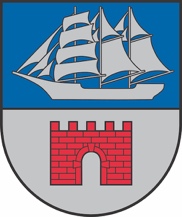 Reģ. Nr. 90009114631; Rīgas iela 16, Limbaži, Limbažu novads LV-4001; E-pasts pasts@limbazunovads.lv; tālrunis 64023003TERITORIJAS ATTĪSTĪBASKOMITEJAS SĒDES PROTOKOLSNr.32024. gada 20. martā(ar sēdes turpinājumu 2024. gada 21. martā plkst. 9:00)Sēde sasaukta plkst. 9:00Sēdi atklāj plkst. 9:00Sēde notiek videokonferences režīmā tiešsaistē Webex platformā.Komitejas sēde ir atklāta.Sēdi vada: Māris Beļaunieks.Sēdi protokolē: Dace Tauriņa.Sēdē piedalās deputāti: Māris Beļaunieks, Andris Garklāvs, Lija Jokste (sākot no 2. darba kārtības jautājuma), Dāvis Melnalksnis, Valdis Možvillo, Kristaps Močāns, Edmunds Zeidmanis. Sēdē piedalās: Agris Blumers, Aiga Briede, Aira Lapkovska, Alvis Atslēga, Andris Zunde, Anna Siliņa, Arta Zunde, Artis Ārgalis, Beāte Kožina, Dace Tauriņa (Aloja), Digna Būmane, Dita Lejniece, Edmunds Liepiņš, Elēna Silāja, Elīna Lilenblate, Evija Keisele, Ginta Cielava, Ginta Ģērmane, Gita (gita.zarina@limbazunovads.lv), Guna Broma, Guna Paegle, Gundega Audzēviča, Gunita Gulbe, Gunita Meļķe Kažoka, Guntis Mesters, Ieva Celmiņa, Ilona Zeltiņa, Ilze Millere, Ilze Ozoliņa, Ilze Žūriņa-Davidčuka, Indra Brikmane, Ineta Cīrule, Inga Indriksone, Inga Neimane, Inga Zālīte, Inga Ģēģere, Inita Hartmane, Ināra Blūma, Ivars Birzgalis, Iveta Beļauniece, Iveta Pēkšēna, Iveta Umule, Izita Kļaviņa, Jana Lāce, Jana Mošura, Juris Graudiņš, Jānis Bakmanis, Jānis Remess, Katrīna Žibala, (vārds uzvārds) (e-pasts), Kristiāna Kauliņa, Kristīne Mežapuķe, Kristīne Zaķe, Kārlis Irmejs, Liene Berga, Liene Ungure, Linda Helēna Griškoite, Lāsma Liepiņa, Līga Viļčinska, Mareks Brauns, Raimonds Straume, Raivis Galītis, Rasa Zeidmane, Regīna Tamane, Rihards Būda, Rūdolfs Pelēkais, Sabīne Stūre, Sandra Paegle, Sandra Romeiko, Santa Čingule, Sarma Kacara, Sintija Zute, Valda Tinkusa, Valentīna Kukule, (vārds uzvārds) (e-pasts), Viļķenes pamatskola (vilkenes.pamatskola@limbazunovads.lv), Ziedonis Rubezis, Ziedīte Jirgensone, Ineta Laizāne, Ārija Mikša, Ģirts Ieleja.Darba kārtība:Par darba kārtību.Par nekustamo īpašumu maiņu.Par Limbažu novada pašvaldības domes saistošo noteikumu “Limbažu novada pašvaldības aģentūras “LAUTA” nolikums” nodošanu sabiedrības viedokļa noskaidrošanai.Par projektu konkursa "Limbažu novada vēsturisko ēku fasāžu atjaunošana 2024" nolikuma, vērtēšanas komisijas un balvu fonda apstiprināšanu.Par nekustamā īpašuma “Katrīnas kapi”, Viļķenes pagastā, Limbažu novadā pieņemšanu bezatlīdzības lietošanā.Par nekustamo īpašumu daļas pieņemšanu Skultes pagastā.Par Limbažu pilsētas Burtnieku ielas daļas ar grants segumu, kas ir paralēla asfaltētai Burtnieku ielai, reģistrēšanu grāmatvedības uzskaitē un iekļaušanu Limbažu pilsētas ielu sarakstā.Par zemes gabala daļas pie Vizbuļu ielas, Mandegās atsavināšanu.Par valsts ģeodēzisko punktu ierīkošanu.Par zemes vienības ar kadastra apzīmējumu 66840010250, Šveices 1, Vidrižu pagastā, Limbažu novadā, reģistrēšanu zemesgrāmatā uz Limbažu novada pašvaldības vārda.Par zemes vienību Limbažu pagastā, Limbažu novadā, reģistrēšanu zemesgrāmatā uz Limbažu novada pašvaldības vārda.Par zemes vienības ar kadastra apzīmējumu 66640010162, Purenītes, Limbažu pagastā, Limbažu novadā, reģistrēšanu zemesgrāmatā uz Limbažu novada pašvaldības vārda.Par zemes nomas tiesību izsoles sākumcenu un izsoles noteikumu apstiprināšanu elektroauto uzlādes staciju ierīkošanai Limbažu novadā.Par apbūves tiesības piešķiršanu nekustamā īpašuma Meliorācijas iela  14, Limbažos, Limbažu novadā, zemes vienības daļai.Par zemes gabala “Jaunkarūsas”, Limbažu pagastā, Limbažu novadā, iznomāšanas termiņa pagarinājumu.Par zemes vienības Jaunkalniņi, Liepupes pagastā, Limbažu novadā atzīšanu par starpgabalu.Par pašvaldības nekustamā īpašuma Jaunkalniņi, Liepupes pagastā, Limbažu novadā  nodošanu atsavināšanai.Par nekustamā īpašuma “V144”, Salacgrīvas pagastā, Limbažu novadā, kadastra Nr.6672 004 0396, nodošanu valstij Satiksmes ministrijas personā Rail Baltica projekta īstenošanai.Par grozījumiem Limbažu novada domes 2022. gada 27. oktobra lēmumā Nr. 1035 “Par ceļa servitūta nodibināšanu īpašumā Melnalkšņi 1, Salacgrīvas pagastā, Limbažu novadā”.Par pašvaldības nekustamā īpašuma – apbūvēta zemesgabala Pūķi, Ainažu pagastā, Limbažu novadā nodošanu atsavināšanai.Par nekustamā īpašuma Valdemāra iela 74, Ainažos, Limbažu nosacītās cenas un izsoles noteikumu apstiprināšanu.Par nekustamā īpašuma Valdemāra iela 76, Ainažos, Limbažu nosacītās cenas un izsoles noteikumu apstiprināšanu.Par nekustamā īpašuma Priežu iela 1A, Ainažos, Limbažu nosacītās cenas un izsoles noteikumu apstiprināšanu.Par nekustamā īpašuma Miera iela 2A, Ainažos, Limbažu nosacītās cenas un izsoles noteikumu apstiprināšanu.Par pašvaldības nekustamā īpašuma Bebrēni, Liepupes pagastā, Limbažu nosacītās cenas un izsoles noteikumu apstiprināšanu.Par pašvaldībai piekritīgu zemes gabalu daļu  “Jūras piekrastes josla”, Salacgrīvas pagastā, nomas tiesību izsoles rīkošanu.Par nedzīvojamo telpu iznomāšanu Zītaru ielā 3, Korģenē, Salacgrīvas pagastā, Limbažu novadā.Par nekustamā īpašuma ar kadastra Nr. 6652 900 0127, “Dzelzceļa māja 94.km”- 1, Katvaru pagastā, Limbažu novadā atsavināšanu.Par nekustamā īpašuma ar kadastra Nr. 6652 900 0128, “Dzelzceļa māja 94.km”- 3, Katvaru pagastā, Limbažu novadā atsavināšanu.Par nekustamā īpašuma ar kadastra Nr. 6652 900 0129, “Dzelzceļa māja 94.km”- 4, Katvaru pagastā, Limbažu novadā atsavināšanu.Par nekustamā īpašuma  Priedes 2- 1, Katvaru pagastā, Limbažu novadā nosacītās cenas un atsavināšanas paziņojuma apstiprināšanu.Par nekustamā īpašuma  Meldru iela 1-22, Pāle, Pāles pagastā, Limbažu novadā nosacītās cenas un atsavināšanas paziņojuma apstiprināšanu.Par nekustamā īpašuma  Lāses-8, Bīriņi, Vidrižu pagastā, Limbažu novadā nosacītās cenas un atsavināšanas paziņojuma apstiprināšanu.Par nekustamā īpašuma “Zeme pie Medņu ielas 6”, Limbažos, Limbažu novadā, kadastra Nr. 6664 003 1073, izsoles organizēšanu, sākumcenas un izsoles noteikumu apstiprināšanu.Par nekustamā īpašuma “Skarenes”, Katvaru pagastā, Limbažu novadā, kadastra Nr. 6652 003 0235, izsoles organizēšanu, sākumcenas un izsoles noteikumu apstiprināšanu.Par nekustamā īpašuma “Sudmaliņas”, Katvaru pagastā, Limbažu novadā, kadastra Nr. 6652 008 0113, izsoles organizēšanu, sākumcenas un izsoles noteikumu apstiprināšanu.Par nekustamā īpašuma “Pļava”, Skultes pagastā, Limbažu novadā, kadastra Nr. 6676 014 0060, atkārtotas izsoles organizēšanu, sākumcenas un izsoles noteikumu apstiprināšanu.Par nekustamā īpašuma – dzīvokļa īpašuma “Kalēju iela 5-1B”, Gravās, Vidrižu pagastā, Limbažu novadā, kadastra Nr. 6684 900 0234, izsoles organizēšanu, sākumcenas un izsoles noteikumu apstiprināšanu.Par nekustamā īpašuma Vijolītes, Staiceles pagastā, Limbažu novadā atsavināšanu, nosacītās cenas un izsoles noteikumu apstiprināšanu.Par nekustamā īpašuma Kamenes, Alojas pagastā, Limbažu novadā atsavināšanu, nosacītās cenas un izsoles noteikumu apstiprināšanu.Par nekustamā īpašuma Skudras, Alojas pagastā, Limbažu novadā atsavināšanu, nosacītās cenas un izsoles noteikumu apstiprināšanu.Par nekustamā īpašuma Rīgas iela 2A, Alojā ēkas ar kadastra apzīmējumu 6607 003 0010 006 iznomāšanu un nomas tiesību izsoles noteikumu apstiprināšanu.Par nekustamā īpašuma Jūras iela 22, Alojā, Limbažu novadā atsavināšanu, nosacītās cenas un izsoles noteikumu apstiprināšanu.Par ceļa servitūta nodibināšanu īpašumā Māliņi, Brīvzemnieku pagastā, Limbažu novadā.Par zemes vienības Skultes 1, Braslavas pagastā reģistrēšanu zemesgrāmatā uz pašvaldības vārda.Par deleģējumu Limbažu novada pašvaldības Centrālās pārvaldes Nekustamā īpašuma un teritorijas plānojuma nodaļai pieņemt lēmumus par lokālplānojumiem un detālplānojumiem.Par atsavināšanai paredzēto ilgtermiņa ieguldījumu atjaunošanu ilgtermiņa ieguldījumu sastāvā.Par Limbažu novada pašvaldībai piederošā nekustamā īpašuma “Mednīši”, Limbažu pagastā, Limbažu novadā, kadastra numurs 6664 003 0999, nodošanu pirmpirkuma tiesīgajai personai.Par nekustamā īpašuma – “Lādes Vītoli”, Lādē, Limbažu pagastā, Limbažu novadā, telpu Nr.34/35/36/46/47 nomas tiesību izsoles noteikumu apstiprināšanu.Par nekustamā īpašuma – nedzīvojamās telpas Skolas ielā 4, Vidriži, Vidrižu pagasts, Limbažu novads, daļai no telpas Nr.3 nomas tiesību izsoles noteikumu apstiprināšanu.Par Limbažu novada pašvaldības kustamās mantas - meža cirsmu  īpašumā Mežķeizari 1, Umurgas pagastā, Limbažu novadā, atkārtotas izsoles organizēšanu elektroniskā izsoļu vietnē, nosacītās cenas un izsoles noteikumu apstiprināšanu.Par Limbažu novada pašvaldības kustamās mantas - meža cirsmu  īpašumā Bērzleji, Limbažu pagastā, Limbažu novadā, atkārtotas  izsoles organizēšanu elektroniskā izsoļu vietnē, nosacītās cenas un izsoles noteikumu apstiprināšanu.Par Limbažu novada pašvaldības kustamās mantas - meža cirsmas  īpašumā Jaunsaulgrieži, Limbažu pagastā, Limbažu novadā, izsoles organizēšanu elektroniskā izsoļu vietnē, nosacītās cenas un izsoles noteikumu apstiprināšanu.Par Limbažu novada Skultes pagasta Vārzas ciema ceļa C4-134 Trejdekšņi-Liepaine uzņemšanu Limbažu novada pašvaldības bilancē un iekļaušanu Limbažu novada pašvaldības ielu un ceļu sarakstā.Par Limbažu novada pašvaldības Attīstības programmas 2022.-2028.gadam aktualizētā Investīcijas plāna 2024.-2026.gadam apstiprināšanu.Par Limbažu novada tūrisma attīstības stratēģijas 2024. - 2030. gadam nodošanu publiskajai apspriešanai.Par grozījumiem Limbažu novada pašvaldības iestāžu amatu klasificēšanas apkopojumā.(papildu d.k. jaut.) Par projekta “Siltumnīcefekta gāzu emisiju samazināšana Limbažu novada pašvaldības publisko teritoriju apgaismojuma infrastruktūrā” Nr. EKII 7/9 iekļaušanu budžetā.(papildu d.k. jaut.) Par Limbažu novada pašvaldības domes saistošo noteikumu „Grozījumi Limbažu novada domes 2023. gada 28.septembra saistošajos noteikumos Nr.20 “ Par nekustamā īpašuma nodokļa atvieglojumiem Limbažu novadā” nodošanu sabiedrības viedokļa noskaidrošanai.(papildu d.k. jaut.) Par Puikules tautas nama likvidāciju un Brīvzemnieku pagasta kopienas centra nolikuma apstiprināšanu.Informācijas. Tehniskā specifikācija Limbažu pilsētas teritorijas uzkopšanai.1.Par darba kārtībuZiņo Māris BeļaunieksIepazinusies ar Teritorijas attīstības komitejas priekšsēdētāja M. Beļaunieka priekšlikumu apstiprināt sēdes darba kārtību, atklāti balsojot: PAR – 5 deputāti (Māris Beļaunieks, Dāvis Melnalksnis, Valdis Možvillo, Kristaps Močāns, Edmunds Zeidmanis), PRET – nav, ATTURAS – deputāts Andris Garklāvs, komiteja NOLEMJ:apstiprināt šādu sēdes darba kārtību.Par darba kārtību.Par nekustamo īpašumu maiņu.Par Limbažu novada pašvaldības domes saistošo noteikumu “Limbažu novada pašvaldības aģentūras “LAUTA” nolikums” nodošanu sabiedrības viedokļa noskaidrošanai.Par projektu konkursa "Limbažu novada vēsturisko ēku fasāžu atjaunošana 2024" nolikuma, vērtēšanas komisijas un balvu fonda apstiprināšanu.Par nekustamā īpašuma “Katrīnas kapi”, Viļķenes pagastā, Limbažu novadā pieņemšanu bezatlīdzības lietošanā.Par nekustamo īpašumu daļas pieņemšanu Skultes pagastā.Par Limbažu pilsētas Burtnieku ielas daļas ar grants segumu, kas ir paralēla asfaltētai Burtnieku ielai, reģistrēšanu grāmatvedības uzskaitē un iekļaušanu Limbažu pilsētas ielu sarakstā.Par zemes gabala daļas pie Vizbuļu ielas, Mandegās atsavināšanu.Par valsts ģeodēzisko punktu ierīkošanu.Par zemes vienības ar kadastra apzīmējumu 66840010250, Šveices 1, Vidrižu pagastā, Limbažu novadā, reģistrēšanu zemesgrāmatā uz Limbažu novada pašvaldības vārda.Par zemes vienību Limbažu pagastā, Limbažu novadā, reģistrēšanu zemesgrāmatā uz Limbažu novada pašvaldības vārda.Par zemes vienības ar kadastra apzīmējumu 66640010162, Purenītes, Limbažu pagastā, Limbažu novadā, reģistrēšanu zemesgrāmatā uz Limbažu novada pašvaldības vārda.Par zemes nomas tiesību izsoles sākumcenu un izsoles noteikumu apstiprināšanu elektroauto uzlādes staciju ierīkošanai Limbažu novadā.Par apbūves tiesības piešķiršanu nekustamā īpašuma Meliorācijas iela  14, Limbažos, Limbažu novadā, zemes vienības daļai.Par zemes gabala “Jaunkarūsas”, Limbažu pagastā, Limbažu novadā, iznomāšanas termiņa pagarinājumu.Par zemes vienības Jaunkalniņi, Liepupes pagastā, Limbažu novadā atzīšanu par starpgabalu.Par pašvaldības nekustamā īpašuma Jaunkalniņi, Liepupes pagastā, Limbažu novadā  nodošanu atsavināšanai.Par nekustamā īpašuma “V144”, Salacgrīvas pagastā, Limbažu novadā, kadastra Nr.6672 004 0396, nodošanu valstij Satiksmes ministrijas personā Rail Baltica projekta īstenošanai.Par grozījumiem Limbažu novada domes 2022. gada 27. oktobra lēmumā Nr. 1035 “Par ceļa servitūta nodibināšanu īpašumā Melnalkšņi 1, Salacgrīvas pagastā, Limbažu novadā”.Par pašvaldības nekustamā īpašuma – apbūvēta zemesgabala Pūķi, Ainažu pagastā, Limbažu novadā nodošanu atsavināšanai.Par nekustamā īpašuma Valdemāra iela 74, Ainažos, Limbažu nosacītās cenas un izsoles noteikumu apstiprināšanu.Par nekustamā īpašuma Valdemāra iela 76, Ainažos, Limbažu nosacītās cenas un izsoles noteikumu apstiprināšanu.Par nekustamā īpašuma Priežu iela 1A, Ainažos, Limbažu nosacītās cenas un izsoles noteikumu apstiprināšanu.Par nekustamā īpašuma Miera iela 2A, Ainažos, Limbažu nosacītās cenas un izsoles noteikumu apstiprināšanu.Par pašvaldības nekustamā īpašuma Bebrēni, Liepupes pagastā, Limbažu nosacītās cenas un izsoles noteikumu apstiprināšanu.Par pašvaldībai piekritīgu zemes gabalu daļu  “Jūras piekrastes josla”, Salacgrīvas pagastā, nomas tiesību izsoles rīkošanu.Par nedzīvojamo telpu iznomāšanu Zītaru ielā 3, Korģenē, Salacgrīvas pagastā, Limbažu novadā.Par nekustamā īpašuma ar kadastra Nr. 6652 900 0127, “Dzelzceļa māja 94.km”- 1, Katvaru pagastā, Limbažu novadā atsavināšanu.Par nekustamā īpašuma ar kadastra Nr. 6652 900 0128, “Dzelzceļa māja 94.km”- 3, Katvaru pagastā, Limbažu novadā atsavināšanu.Par nekustamā īpašuma ar kadastra Nr. 6652 900 0129, “Dzelzceļa māja 94.km”- 4, Katvaru pagastā, Limbažu novadā atsavināšanu.Par nekustamā īpašuma  Priedes 2- 1, Katvaru pagastā, Limbažu novadā nosacītās cenas un atsavināšanas paziņojuma apstiprināšanu.Par nekustamā īpašuma  Meldru iela 1-22, Pāle, Pāles pagastā, Limbažu novadā nosacītās cenas un atsavināšanas paziņojuma apstiprināšanu.Par nekustamā īpašuma  Lāses-8, Bīriņi, Vidrižu pagastā, Limbažu novadā nosacītās cenas un atsavināšanas paziņojuma apstiprināšanu.Par nekustamā īpašuma “Zeme pie Medņu ielas 6”, Limbažos, Limbažu novadā, kadastra Nr. 6664 003 1073, izsoles organizēšanu, sākumcenas un izsoles noteikumu apstiprināšanu.Par nekustamā īpašuma “Skarenes”, Katvaru pagastā, Limbažu novadā, kadastra Nr. 6652 003 0235, izsoles organizēšanu, sākumcenas un izsoles noteikumu apstiprināšanu.Par nekustamā īpašuma “Sudmaliņas”, Katvaru pagastā, Limbažu novadā, kadastra Nr. 6652 008 0113, izsoles organizēšanu, sākumcenas un izsoles noteikumu apstiprināšanu.Par nekustamā īpašuma “Pļava”, Skultes pagastā, Limbažu novadā, kadastra Nr. 6676 014 0060, atkārtotas izsoles organizēšanu, sākumcenas un izsoles noteikumu apstiprināšanu.Par nekustamā īpašuma – dzīvokļa īpašuma “Kalēju iela 5-1B”, Gravās, Vidrižu pagastā, Limbažu novadā, kadastra Nr. 6684 900 0234, izsoles organizēšanu, sākumcenas un izsoles noteikumu apstiprināšanu.Par nekustamā īpašuma Vijolītes, Staiceles pagastā, Limbažu novadā atsavināšanu, nosacītās cenas un izsoles noteikumu apstiprināšanu.Par nekustamā īpašuma Kamenes, Alojas pagastā, Limbažu novadā atsavināšanu, nosacītās cenas un izsoles noteikumu apstiprināšanu.Par nekustamā īpašuma Skudras, Alojas pagastā, Limbažu novadā atsavināšanu, nosacītās cenas un izsoles noteikumu apstiprināšanu.Par nekustamā īpašuma Rīgas iela 2A, Alojā ēkas ar kadastra apzīmējumu 6607 003 0010 006 iznomāšanu un nomas tiesību izsoles noteikumu apstiprināšanu.Par nekustamā īpašuma Jūras iela 22, Alojā, Limbažu novadā atsavināšanu, nosacītās cenas un izsoles noteikumu apstiprināšanu.Par ceļa servitūta nodibināšanu īpašumā Māliņi, Brīvzemnieku pagastā, Limbažu novadā.Par zemes vienības Skultes 1, Braslavas pagastā reģistrēšanu zemesgrāmatā uz pašvaldības vārda.Par deleģējumu Limbažu novada pašvaldības Centrālās pārvaldes Nekustamā īpašuma un teritorijas plānojuma nodaļai pieņemt lēmumus par lokālplānojumiem un detālplānojumiem.Par atsavināšanai paredzēto ilgtermiņa ieguldījumu atjaunošanu ilgtermiņa ieguldījumu sastāvā.Par Limbažu novada pašvaldībai piederošā nekustamā īpašuma “Mednīši”, Limbažu pagastā, Limbažu novadā, kadastra numurs 6664 003 0999, nodošanu pirmpirkuma tiesīgajai personai.Par nekustamā īpašuma – “Lādes Vītoli”, Lādē, Limbažu pagastā, Limbažu novadā, telpu Nr.34/35/36/46/47 nomas tiesību izsoles noteikumu apstiprināšanu.Par nekustamā īpašuma – nedzīvojamās telpas Skolas ielā 4, Vidriži, Vidrižu pagasts, Limbažu novads, daļai no telpas Nr.3 nomas tiesību izsoles noteikumu apstiprināšanu.Par Limbažu novada pašvaldības kustamās mantas - meža cirsmu  īpašumā Mežķeizari 1, Umurgas pagastā, Limbažu novadā, atkārtotas izsoles organizēšanu elektroniskā izsoļu vietnē, nosacītās cenas un izsoles noteikumu apstiprināšanu.Par Limbažu novada pašvaldības kustamās mantas - meža cirsmu  īpašumā Bērzleji, Limbažu pagastā, Limbažu novadā, atkārtotas  izsoles organizēšanu elektroniskā izsoļu vietnē, nosacītās cenas un izsoles noteikumu apstiprināšanu.Par Limbažu novada pašvaldības kustamās mantas - meža cirsmas  īpašumā Jaunsaulgrieži, Limbažu pagastā, Limbažu novadā, izsoles organizēšanu elektroniskā izsoļu vietnē, nosacītās cenas un izsoles noteikumu apstiprināšanu.Par Limbažu novada Skultes pagasta Vārzas ciema ceļa C4-134 Trejdekšņi-Liepaine uzņemšanu Limbažu novada pašvaldības bilancē un iekļaušanu Limbažu novada pašvaldības ielu un ceļu sarakstā.Par Limbažu novada pašvaldības Attīstības programmas 2022.-2028.gadam aktualizētā Investīcijas plāna 2024.-2026.gadam apstiprināšanu.Par Limbažu novada tūrisma attīstības stratēģijas 2024. - 2030. gadam nodošanu publiskajai apspriešanai.Par grozījumiem Limbažu novada pašvaldības iestāžu amatu klasificēšanas apkopojumā.Par projekta “Siltumnīcefekta gāzu emisiju samazināšana Limbažu novada pašvaldības publisko teritoriju apgaismojuma infrastruktūrā” Nr. EKII 7/9 iekļaušanu budžetā.Par Limbažu novada pašvaldības domes saistošo noteikumu „Grozījumi Limbažu novada domes 2023. gada 28.septembra saistošajos noteikumos Nr.20 “ Par nekustamā īpašuma nodokļa atvieglojumiem Limbažu novadā” nodošanu sabiedrības viedokļa noskaidrošanai.Par Puikules tautas nama likvidāciju un Brīvzemnieku pagasta kopienas centra nolikuma apstiprināšanu.Informācijas. Tehniskā specifikācija Limbažu pilsētas teritorijas uzkopšanai.Darbu sēdē uzsāk deputāte L. Jokste.2.Par nekustamo īpašumu maiņuZiņo Juris Graudiņš, debatēs piedalās Māris Beļaunieks, (vārds uzvārds), Andris Garklāvs[..]Limbažu novada pašvaldība, izvērtējot datus par nekustamiem īpašumiem, konstatē:Nekustamais īpašums Jūras ielā 26, Limbažos, ar kadastra Nr. 66010040002. Reģistrēts Vidzemes rajona tiesas Limbažu pilsētas zemesgrāmatas nodalījumā Nr. 213. Nekustamais īpašums sastāv no vienas zemes gabala uz kuras atrodas namīpašums – viena dzīvojamā ēka, 627 m2. Saskaņā ar Limbažu novada Būvvaldes 2020. gada 13. novembra atzinumu par būves ekspluatācijas pārbaudi Nr. BIS-BV-15.1-2020-827, atzīts, ka ēka ir nonākusi tādā stāvoklī, ka tā ir bīstama, vidi degradējoša un bojā ainavu. Tās kopējais stāvoklis, būves fasādes un citu ārējo konstrukciju tehniskais stāvoklis un ārējais izskats neatbilst Būvniecības likuma 9.panta noteiktajām būves būtiskajām prasībām. Pamatu konstrukcijas stipri bojātas. Otrā stāva balkona koka pārseguma siju gali satrupējuši un balkons nosvēries uz Ezera/Jūras ielas pusi, radot bīstamību. Ļoti sliktā tehniskā stāvoklī ēkas gala siena Ezera ielas pusē. Ēkas fasādes apdares dēļi un karnīzes apdare vietām stipri bojāti. Piebūve ēkai, sausā tualete, atdalījusies no mājas fasādes. Apkārtnē jūtama nepatīkama fekāliju smaka. Ēkas esošais tehniskais stāvoklis ir ļoti slikts un degradē apkārtējo vidi un ainavu. Otrā stāva balkons ir avārijas stāvoklī, tas rada apdraudējumu cilvēku drošībai.Limbažu novada Būvvalde 2021. gada 9. jūlijā pieņēma lēmuma Nr. BIS-BV-5.9-2021-36 (Nr. 2, 1.§) Par vidi degradējošas un ainavu bojājošas ēkas Jūras ielā 26, Limbažos, Limbažu novadā, sakārtošanu.Limbažu novada Būvvalde vairākkārtīgi ir nekustamo īpašumu apsekojusi, izteikusi nekustamā īpašuma īpašniecei brīdinājumus par nekustamā īpašuma stāvokli par neatbilstošu Būvniecības likuma 9. pantā noteiktajām būves būtiskajām prasībām un atzinusi to par bīstamu un cilvēka dzīvību apdraudošu, vidi degradējošu un ainavu bojājošu. Pēdējo brīdinājumu par administratīvā akta piespiedu izpildi Limbažu novada Būvvalde nosūtīja 2023. gada 11. decembrī, ar kuru Limbažu novada Būvvalde brīdina par Limbažu novada Būvvaldes 2021. gada 9. jūlija lēmuma Nr. BIS-BV-5.9-2021-36 (Nr. 2, 1.§) piespiedu izpildi Administratīvā procesa likuma D daļas astotās sadaļas “Administratīvā akta izpilde” norādītajā kārtībā. Nekustamais īpašums gruntsgabals Nr.88, Limbažos, kadastra Nr. 66010040056. Reģistrēts Vidzemes rajona tiesas Limbažu pilsētas zemesgrāmatas nodalījumā Nr. 100000103665. Nekustamais īpašums sastāv no zemes gabala ar kadastra apzīmējumu Nr. 66010040056.Uz nekustamā īpašuma atrodas daudzīvokļu dzīvojamā māja, kura ir jaukta statusa kopīpašums.Saskaņā ar Pašvaldību likuma 10. panta pirmās daļas 16. punktu, dome ir tiesīga izlemt ikvienu pašvaldības kompetences jautājumu. Tikai domes kompetencē ir: lemt par pašvaldības nekustamā īpašuma atsavināšanu un apgrūtināšanu, kā arī par nekustamā īpašuma iegūšanu.Publiskas personas finanšu līdzekļu un mantas izšķērdēšanas novēršanas likuma 3. pants nosaka, ka publiska persona rīkojas ar finanšu līdzekļiem un mantu lietderīgi, tas ir: 1) rīcībai jābūt tādai, lai mērķi sasniegtu ar mazāko finanšu līdzekļu un mantas izlietojumu; 2) manta atsavināma un nododama īpašumā vai lietošanā citai personai par iespējami augstāku cenu;3) manta iegūstama īpašumā vai lietošanā par iespējami zemāku cenu.Ņemot vērā, ka nekustamais īpašums Jūras ielā 26, Limbažos, ar kadastra Nr. 66010040002, ir sliktā tehniskā stāvoklī un tā nonākšana pašvaldības īpašumā neveicinātu pašvaldības finanšu un mantas lietderīgu izmantošanu, būtu noraidāma nekustamā īpašuma nonākšana pašvaldības īpašumā maiņas rezultātā.Savukārt attiecībā uz nekustamo īpašumu gruntsgabals Nr.88, Limbažos, kadastra Nr. 66010040056, saskaņā ar Piespiedu dalītā īpašuma privatizētajās daudzdzīvokļu mājās izbeigšanas likuma mērķi ir nodrošināt iespēju izbeigt piespiedu dalīto īpašumu un izveidot vienotu nekustamo īpašumu Civillikuma 968. panta izpratnē. Piespiedu dalītais īpašums izbeidzams, dzīvokļu īpašniekiem šajā likumā noteiktajā kārtībā izmantojot atsavināšanas tiesību. Līdz ar to, primāri, dzīvokļu īpašniekiem būtu tiesības uz nekustamo īpašumu gruntsgabals Nr.88, Limbažos, kadastra Nr. 66010040056, nodrošinot Piespiedu dalītā īpašuma privatizētajās daudzdzīvokļu mājās izbeigšanas likuma izpildi.Ņemot vērā minēto un pamatojoties uz Pašvaldību likuma 10. panta pirmās daļas 16. punktu, Publiskas personas finanšu līdzekļu un mantas izšķērdēšanas novēršanas likuma 3. pantu, Piespiedu dalītā īpašuma privatizētajās daudzdzīvokļu mājās izbeigšanas likuma 2. un 3. pantu, atklāti balsojot: PAR – 4 deputāti (Māris Beļaunieks, Lija Jokste, Dāvis Melnalksnis, Valdis Možvillo), PRET – deputāts Kristaps Močāns, ATTURAS – 2 deputāti (Andris Garklāvs, Edmunds Zeidmanis), komiteja NOLEMJ:Noraidīt (vārds uzvārds, personas kods), piedāvājumu veikt nekustamā īpašuma Jūras ielā 26, Limbažos, ar kadastra Nr. 66010040002, un nekustamā īpašuma gruntsgabals Nr.88, Limbažos, kadastra Nr. 66010040056, maiņu pret kādu no Limbažu novada pašvaldības īpašumā esošajiem nekustamajiem īpašumiem.Kontroli par lēmuma izpildi uzdot Limbažu novada pašvaldības izpilddirektoram.Lēmuma projektu virzīt izskatīšanai Limbažu novada domes sēdē.3.Par Limbažu novada pašvaldības domes saistošo noteikumu “Limbažu novada pašvaldības aģentūras “LAUTA” nolikums” nodošanu sabiedrības viedokļa noskaidrošanaiZiņo Ilze Millere, debatēs piedalās Māris Beļaunieks, Dāvis Melnalksnis, Andris Garklāvs, Artis Ārgalis, Valdis MožvilloPamatojoties uz izmaiņām Limbažu novada pašvaldības aģentūras “LAUTA” uzdevumu apjomos, nepieciešams veikt grozījumus Limbažu novada pašvaldības aģentūras “LAUTA” nolikumā. Ņemot vērā, ka grozījumu apjoms ir būtisks un, lai vieglāk būtu uztverams nolikums, izstrādāts jauns Limbažu novada pašvaldības aģentūras “LAUTA” nolikums.Saskaņā ar Publisko aģentūru likuma 2. panta otro daļu Pašvaldības aģentūra ir pašvaldības izveidota budžeta finansēta pašvaldības iestāde, kurai ar pašvaldības saistošajiem noteikumiem ir noteikta kompetence pakalpojumu sniegšanas jomā. Publisko aģentūru likuma 16. panta otrā daļa nosaka, ka Pašvaldības aģentūras darbību regulē pašvaldības domes apstiprināts nolikums. Nolikumā norāda: 1) pašvaldības aģentūras nosaukumu;2) pašvaldības domi un amatpersonu, kuras padotībā aģentūra nodota, un pašvaldības aģentūras darbības pārraudzības kārtību;3) pašvaldības aģentūras izveidošanas mērķi;4) pašvaldības aģentūras uzdevumus;5) pašvaldības aģentūras tiesības iekasēt maksu par tās sniegtajiem pakalpojumiem;6) administratīvo aktu izdošanas, apstrīdēšanas un pārsūdzēšanas kārtību.Tāpat Publisko aģentūru likuma 16. panta ceturtajā daļā noteikts, ka Pašvaldības aģentūras nolikumā var ietvert arī citus pašvaldības aģentūras darbību regulējošus noteikumus, kas nav minēti šā panta otrajā daļā. Pašvaldību likuma 44. panta pirmā daļa nosaka, ka Dome atbilstoši likumā vai Ministru kabineta noteikumos ietvertam pilnvarojumam izdod saistošos noteikumus. Savukārt otrā daļa nosaka, ka Dome var izdot saistošos noteikumus, lai nodrošinātu pašvaldības autonomo funkciju un brīvprātīgo iniciatīvu izpildi, ievērojot likumos vai Ministru kabineta noteikumos paredzēto funkciju izpildes kārtību.Pašvaldību likuma 46. panta trešā daļa nosaka, ka saistošo noteikumu projektu un tam pievienoto paskaidrojuma rakstu pašvaldības nolikumā noteiktajā kārtībā publicē pašvaldības oficiālajā tīmekļvietnē sabiedrības viedokļa noskaidrošanai, paredzot termiņu, kas nav mazāks par divām nedēļām. Saņemtos viedokļus par saistošo noteikumu projektu pašvaldība apkopo un atspoguļo šo noteikumu projekta paskaidrojuma rakstā. Pamatojoties uz Publisko aģentūru likuma 2. panta otro daļu, 16. panta otro un ceturto daļu, Pašvaldību likuma 44. panta otro daļu un 46. panta trešo daļu, atklāti balsojot: PAR – 5 deputāti (Māris Beļaunieks, Lija Jokste, Dāvis Melnalksnis, Kristaps Močāns, Edmunds Zeidmanis), PRET – nav, ATTURAS – 2 deputāti (Andris Garklāvs, Valdis Možvillo), komiteja NOLEMJ:Nodot Limbažu novada pašvaldības domes saistošo noteikumu projektu “Limbažu novada pašvaldības aģentūras “LAUTA” nolikums” sabiedrības viedokļa noskaidrošanai (pielikumā). Uzdot Sabiedrisko attiecību nodaļai saistošo noteikumu projektu publicēt pašvaldības oficiālajā tīmekļvietnē sabiedrības viedokļa noskaidrošanai, nosakot termiņu viedokļa paušanai - divas nedēļas no saistošo noteikumu publicēšanas dienas pašvaldības oficiālajā tīmekļvietnē.Uzdot Limbažu novada pašvaldības aģentūrai “LAUTA” pēc viedokļu saņemšanas tos apkopot un atspoguļot saistošo noteikumu projekta paskaidrojuma rakstā.Uzdot Limbažu novada pašvaldības aģentūrai “LAUTA” pēc sabiedrības viedokļa noskaidrošanas un apkopošanas atkārtoti vērsties Teritorijas attīstības komitejā un Finanšu komitejā saistošo noteikumu apstiprināšanai. Pieņemt zināšanai Limbažu novada pašvaldības domes saistošo noteikumu projekta “Limbažu novada pašvaldības aģentūras “LAUTA” nolikums” paskaidrojuma rakstu (pielikumā). Atbildīgo par lēmuma izpildi noteikt Limbažu novada pašvaldības aģentūras “LAUTA” direktori.Kontroli par lēmuma izpildi uzdot Limbažu novada pašvaldības izpilddirektoram.Deputāts A. Garklāvs lūdz pievienot dokumentiem struktūrshēmu.4.Par konkursa “Limbažu novada vēsturisko ēku fasāžu atjaunošana 2024” nolikuma, vērtēšanas komisijas un balvu fonda apstiprināšanuZiņo Rasa Zeidmane, debatēs piedalās Māris Beļaunieks, Andris Garklāvs, Artis Ārgalis, Dāvis Melnalksnis, Juris Graudiņš, Valdis Možvillo, Agris BlumersSaskaņā ar Pašvaldību likuma (turpmāk – Likums) 4. panta pirmās daļas 2. punktu - pašvaldības autonomā funkcija ir gādāt par pašvaldības administratīvās teritorijas labiekārtošanu un sanitāro tīrību (publiskai lietošanai paredzēto teritoriju apgaismošana un uzturēšana; parku, skvēru un zaļo zonu ierīkošana un uzturēšana; pretplūdu pasākumi; kapsētu un beigto dzīvnieku apbedīšanas vietu izveidošana un uzturēšana), kā arī noteikt teritoriju un būvju uzturēšanas prasības, ciktāl tas saistīts ar sabiedrības drošību, sanitārās tīrības uzturēšanu un pilsētvides ainavas saglabāšanu. Likuma 5. pants nosaka, ka pašvaldība savas administratīvās teritorijas iedzīvotāju interesēs var brīvprātīgi īstenot iniciatīvas ikvienā jautājumā.Limbažu novada vēsturisko ēku fasāžu atjaunošanas konkursa mērķis ir veicināt Limbažu novada ēku īpašnieku, nomnieku, apsaimniekotāju un iedzīvotāju atbildību par sava nekustamā īpašuma vizuālo un tehnisko stāvokli, atjaunot kultūrvēsturiskā mantojuma objektus, vides kvalitātes uzlabošana un arhitektonisko vērtību izcelšana.Iepazinusies ar sniegto informāciju un pamatojoties uz Pašvaldību likuma  4. panta pirmās daļas 2. punktu, 10. panta pirmās daļas 21. punktu, atklāti balsojot: PAR – 4 deputāti (Māris Beļaunieks, Lija Jokste, Dāvis Melnalksnis, Kristaps Močāns), PRET – deputāts Valdis Možvillo, ATTURAS – deputāts Andris Garklāvs, nebalso deputāts Edmunds Zeidmanis, komiteja NOLEMJ:Apstiprināt konkursa “Limbažu novada vēsturisko ēku fasāžu atjaunošana 2024” nolikumu (pielikumā).Apstiprināt konkursa vērtēšanas komisiju šādā sastāvā:Vērtēšanas komisijas priekšsēdētājs: Dagnis Straubergs - Limbažu novada domes priekšsēdētājs.Vērtēšanas komisijas locekle - sekretāre: Rasa Zeidmane, Limbažu novada pašvaldības attīstības un projektu koordinatore.Vērtēšanas komisijas locekļi: 2.3.1. Agris Blumers - Limbažu novada pašvaldības izpilddirektora vietnieks;2.3.2. Ineta Cīrule - Limbažu novada Būvvaldes vadītāja;2.3.3. Diāna Perševiča – Limbažu apvienības pārvaldes ainavu arhitekte;2.3.4. Gundars Plešs – Limbažu muzeja galvenais muzeja speciālists;2.3.5. Dace Tauriņa – Braslavas pagasta un Brīvzemnieku pagasta pakalpojumu sniegšanas centra vadītāja;2.3.6. Dzintars Bernhards – Limbažu novada Būvvaldes arhitekts;2.3.7. Andris Zunde – Salacgrīvas apvienības pārvaldes vadītājs.Apstiprināt konkursa “Limbažu novada vēsturisko ēku fasāžu atjaunošana 2024” balvu fondu 10 000 EUR (desmit tūkstoši eiro, 00 centi) apmērā.Atbildīgais par lēmuma izpildi - Limbažu novada pašvaldības izpilddirektors.Līdz domes sēdei precizēt lēmuma projektu un virzīt izskatīšanai Limbažu novada domes sēdē.Sēdes vadītājs M. Beļaunieks uzdod komisijas locekļiem uz domes sēdi sagatavot papildu informāciju.5.Par zemes vienības Briežu gatve 4A, Viļķenē, Viļķenes pagastā, Limbažu novadā pieņemšanu bezatlīdzības lietošanāZiņo Juris Graudiņš, debatēs piedalās Māris Beļaunieks, Andris Garklāvs, Artis ĀrgalisLimbažu novada pašvaldībā tika saņemts iesniegums no Latvijas Evaņģēliski luteriskā baznīca Katrīnas draudzes (turpmāk - draudze) par kapu nodošanu bezatlīdzības lietošanā. Iesniegumā draudze norāda, ka vēsturiski Katrīnas kapi piederējuši draudzei un bijuši Katrīnas evaņģēliski luteriskās draudzes apsaimniekošanā, bet pašreizējā situācijā draudzei nav resursu veikt kapu uzturēšanu un apsaimniekošanu. Katrīnas kapos joprojām tiek veikti apbedījumi un kapsētai ir nepieciešama regulāra kopšana, koku apzāģēšana, kritušo koku novākšana un citi darbi.Draudzei pieder nekustamais īpašums “Sv. Katrīnas evaņģēliski luteriskā draudze”, kadastra Nr.6688 002 0075, kas ierakstīts Viļķenes pagasta zemesgrāmatas nodalījumā Nr.248. Minētais nekustamais īpašums sastāv no vairākiem zemes vienībām, tostarp, zemes vienības ar kadastra apzīmējumu Nr. 6688 004 0076, kura adrese ir: Briežu gatve 4A, Viļķene, Viļķenes pagasts, Limbažu novads, LV-4050 (Katrīnas draudzes kapi), 2,16 ha platībā. Pamatojoties uz Pašvaldības likuma 4. panta pirmās daļas 2. punktu, kurā noteikts, ka viena no pašvaldības autonomām funkcijām ir gādāt par pašvaldības administratīvās teritorijas labiekārtošanu un sanitāro tīrību (publiskai lietošanai paredzēto teritoriju apgaismošana un uzturēšana; parku, skvēru un zaļo zonu ierīkošana un uzturēšana; pretplūdu pasākumi; kapsētu un beigto dzīvnieku apbedīšanas vietu izveidošana un uzturēšana), kā arī noteikt teritoriju un būvju uzturēšanas prasības, ciktāl tas saistīts ar sabiedrības drošību, sanitārās tīrības uzturēšanu un pilsētvides ainavas saglabāšanu.Saskaņā ar Pašvaldību likuma 10. panta pirmās daļas 16. punktu, dome ir tiesīga izlemt ikvienu pašvaldības kompetences jautājumu. Tikai domes kompetencē ir lemt par pašvaldības nekustamā īpašuma atsavināšanu un apgrūtināšanu, kā arī par nekustamā īpašuma iegūšanu.Saskaņā ar Pašvaldību likuma 73. panta ceturto daļu, pašvaldībai ir tiesības iegūt un atsavināt kustamo un nekustamo īpašumu, kā arī veikt citas privāttiesiskas darbības, ievērojot likumā noteikto par rīcību ar publiskas personas finanšu līdzekļiem un mantu.Iepazīstoties ar informāciju un pamatojoties uz Pašvaldību likuma 4. panta pirmās daļas 2. punktu, 10. panta pirmās daļas 16. punktu, 73. panta ceturto daļu, atklāti balsojot: PAR – 5 deputāti (Māris Beļaunieks, Lija Jokste, Dāvis Melnalksnis, Kristaps Močāns, Edmunds Zeidmanis), PRET – deputāts Valdis Možvillo, ATTURAS – nav, balsojumā nepiedalās deputāts Andris Garklāvs, komiteja NOLEMJ:Pieņemt bezatlīdzības lietošanā (patapinājumā) uz 30 gadiem (no patapinājuma līguma noslēgšanas brīža) Latvijas Evaņģēliski luteriskā baznīca Katrīnas draudzes, reģistrācijas Nr. 900000235501, īpašumā esošo zemes vienību Briežu gatve 4A, Viļķene, Viļķenes pagasts, Limbažu novads (Katrīnas draudzes kapi) (zemes gabala platība – 2,16 ha, kadastra apzīmējums 6688 004 0076; kapličas ēka, kadastra apzīmējums 6688 004 0076 001), reģistrēts Viļķenes pagasta zemesgrāmatas nodalījumā ar  Nr. 248, Pašvaldību likuma 4. panta pirmās daļas 2. punktā noteiktās autonomās funkcijas – kapsētas vietu uzturēšana – īstenošanai. Uzdot Juridiskajai nodaļai organizēt patapinājuma līguma noslēgšanu. Pēc līguma noslēgšanas Limbažu apvienības pārvaldes Viļķenes pagasta pakalpojumu sniegšanas centram nodrošināt kapu apsaimniekošanu. Atbildīgo par lēmumu noteikt Limbažu apvienības pārvaldes vadītāju.Kontroli par lēmuma izpildi uzdot Limbažu novada pašvaldības izpilddirektoram.Lēmuma projektu virzīt izskatīšanai Limbažu novada domes sēdē.6.Par nekustamo īpašumu daļas pieņemšanu Skultes pagastāZiņo Juris Graudiņš, debatēs piedalās Māris Beļaunieks[..]Limbažu novada pašvaldība, izvērtējot datus par nekustamiem īpašumiem, konstatē:Nekustamais īpašums “Krastmalas”-2, Skultes pagastā, Limbažu novadā, kadastra Nr. 6676 900 0092. Reģistrēts Vidzemes rajona tiesas Skultes pagasta zemesgrāmatas nodalījumā Nr. 32382. Nekustamais īpašums ir dzīvokļa īpašums Nr.2, 264/1113 26.4 m2 platībā. Nekustamais īpašums ir kopīpašums, kur iesniedzējai pieder ½ domājamās daļas. Nekustamais īpašums nav reāli sadalīts.Nekustamais īpašums “Krastmalas”-3, Skultes pagastā, Limbažu novadā, kadastra Nr. 6676 900 0093. Reģistrēts Vidzemes rajona tiesas Skultes pagasta zemesgrāmatas nodalījumā Nr. 32383. Nekustamais īpašums ir dzīvokļa īpašums Nr.3, 360/1113 36 m2 platībā. Nekustamais īpašums ir kopīpašums, kur iesniedzējai pieder ½ domājamās daļas. Nekustamais īpašums nav reāli sadalīts.Saskaņā ar Pašvaldību likuma 10. panta pirmās daļas 16. punktu, Dome ir tiesīga izlemt ikvienu pašvaldības kompetences jautājumu. Tikai domes kompetencē ir: lemt par pašvaldības nekustamā īpašuma atsavināšanu un apgrūtināšanu, kā arī par nekustamā īpašuma iegūšanu.Publiskas personas finanšu līdzekļu un mantas izšķērdēšanas novēršanas likuma 3.pants  nosaka, ka publiska persona rīkojas ar finanšu līdzekļiem un mantu lietderīgi, tas ir: 1) rīcībai jābūt tādai, lai mērķi sasniegtu ar mazāko finanšu līdzekļu un mantas izlietojumu; 2) manta  atsavināma  un  nododama  īpašumā  vai  lietošanā  citai  personai  par  iespējami augstāku cenu;3) manta iegūstama īpašumā vai lietošanā par iespējami zemāku cenu.Saskaņā ar Limbažu novada domes 2022. gada 30. jūnija noteikumiem Nr.20 “Par ziedojumu pieņemšanas, izlietošanas un uzskaites kārtību Limbažu novada pašvaldībā”, turpmāk – Noteikumi Nr.20, ziedojumu var pieņemt publiskas personas institūcijas funkciju izpildes veicināšanai. Šo noteikumu 27. punkts nosaka, ka ziedojumam – nekustamajam īpašumam – jābūt reģistrētam Zemesgrāmatā uz ziedotāja vārda. Tāpat Noteikumos Nr.20 noteikts, ka pašvaldības domei vai amatpersonai, kurai ir tiesības lemt par ziedojuma pieņemšanu, ir tiesības atteikties pieņemt ziedojumu.Ņemot vērā, ka nekustamie īpašumi “Krastmalas”-2, Skultes pagastā un “Krastmalas”-3, Skultes pagastā ir kopīpašumi, kuros nav veikta reāla sadale, šo īpašumu pieņemšana vai atsavināšana nesekmētu pašvaldības funkciju izpildi, līdz ar to, būtu atsakāms pieņemt šos īpašumus dāvinājumā vai atsavināt.Ņemot vērā minēto un pamatojoties uz Pašvaldību likuma 10. panta pirmās daļas 16. punktu, Publiskas personas finanšu līdzekļu un mantas izšķērdēšanas novēršanas likuma 3. pantu, Limbažu novada domes 2022. gada 30. jūnija noteikumiem Nr.20 “Par ziedojumu pieņemšanas, izlietošanas un uzskaites kārtību Limbažu novada pašvaldībā”, atklāti balsojot: PAR – 7 deputāti (Māris Beļaunieks, Andris Garklāvs, Lija Jokste, Dāvis Melnalksnis, Kristaps Močāns, Valdis Možvillo, Edmunds Zeidmanis), PRET – nav, ATTURAS – nav, komiteja NOLEMJ:Nepieņemt dāvinājumu - nekustamā īpašuma “Krastmalas”-2, Skultes pagastā, Limbažu novadā, kadastra Nr. 6676 900 0092, ½ domājamās daļas un nekustamā īpašuma “Krastmalas”-3, Skultes pagastā, Limbažu novadā, kadastra Nr. 6676 900 0093, ½ domājamās daļas.Neiegādāties nekustamā īpašuma “Krastmalas”-2, Skultes pagastā, Limbažu novadā, kadastra Nr. 6676 900 0092, ½ domājamās daļas un nekustamā īpašuma “Krastmalas”-3, Skultes pagastā, Limbažu novadā, kadastra Nr. 6676 900 0093 ½ domājamās daļas.Kontroli par lēmuma izpildi uzdot Limbažu novada pašvaldības izpilddirektoram.Lēmuma projektu virzīt izskatīšanai Limbažu novada domes sēdē.7.Par Limbažu pilsētas Burtnieku ielas daļas ar grants segumu, kas ir paralēla asfaltētai Burtnieku ielai, reģistrēšanu grāmatvedības uzskaitē un iekļaušanu Limbažu pilsētas ielu sarakstāZiņo Edmunds Liepiņš, debatēs piedalās Andris GarklāvsLimbažu novada pašvaldības Limbažu pilsētas teritorijā atrodas pašvaldībai piederoša Burtnieku ielas daļa ar grants segumu, kas ir paralēla asfaltētai Burtnieku ielai piketā 0,400-0,580 km un atrodas uz zemes vienībām ar kadastra apzīmējumu Nr. 66010020082; 66010010138.Šī Burtnieku ielas daļa nav reģistrēta Limbažu novada pašvaldības grāmatvedības uzskaitē un Limbažu pilsētas ielu sarakstā.Likuma „Par autoceļiem” 4. panta trešā daļa nosaka, ka Pašvaldību un komersantu ceļi un to zemes, tai skaitā ceļu zemes nodalījuma joslas, kā arī māju ceļi ir attiecīgo pašvaldību, komersantu vai fizisko personu īpašums, līdz ar to nepieciešams pašvaldībai piederošo Burtnieku ielas daļu reģistrēt Limbažu novada pašvaldības grāmatvedības uzskaitē.Ministru kabineta 2017. gada 27. jūnija noteikumu Nr. 361 “Pašvaldību ceļu un ielu reģistrācijas un uzskaites kārtība” 16. punktā noteikts, ka līdz 2025. gada 1. janvārim pašvaldības sagatavo un iesniedz valsts akciju sabiedrībā "Latvijas Valsts ceļi" dokumentus nereģistrēto pašvaldības ceļu un ielu reģistrēšanai šajos noteikumos noteiktajā kārtībā, kā arī aktualizētu informāciju par pašvaldību ceļiem un ielām, tostarp par velosipēdu ceļiem, gājēju ceļiem, gājēju un velosipēdu ceļiem un kopīgiem gājēju un velosipēdu ceļiem.Pamatojoties uz Pašvaldību likuma 4. panta pirmās daļas 3. punktu, 10. panta pirmās daļas ievaddaļu, Ministru kabineta 2017. gada 27. jūnija noteikumu Nr. 361 “Pašvaldību ceļu un ielu reģistrācijas un uzskaites kārtība” 16. punktu, atklāti balsojot: PAR – 7 deputāti (Māris Beļaunieks, Andris Garklāvs, Lija Jokste, Dāvis Melnalksnis, Kristaps Močāns, Valdis Možvillo, Edmunds Zeidmanis), PRET – nav, ATTURAS – nav, komiteja NOLEMJ:Reģistrēt Limbažu novada pašvaldības grāmatvedības uzskaitē pašvaldības Burtnieku ielas daļu ar grants segumu, kas ir paralēla asfaltētai Burtnieku ielai piketā 0,400-0,580 km un atrodas uz zemes vienībām ar kadastra apzīmējumu Nr. 66010020082; 66010010138. Iekļaut Limbažu novada pašvaldības Limbažu pilsētas ielu sarakstā Burtnieku ielas daļu ar grants segumu, kas ir paralēla asfaltētai Burtnieku ielai piketā 0,400-0,580 km un atrodas uz zemes vienībām ar kadastra apzīmējumu Nr. 66010020082; 66010010138.Iesniegt iesniegumu Valsts akciju sabiedrībā “Latvijas Valsts ceļi” izmaiņu veikšanai pašvaldības ceļu un ielu reģistrā, saskaņā ar Ministru kabineta 2017. gada 27. jūnija noteikumu Nr. 361 “Pašvaldību ceļu un ielu reģistrācijas un uzskaites kārtība” 3. pielikumu.Atbildīgos par reģistrēšanu grāmatvedības uzskaitē noteikt Finanšu un ekonomikas nodaļas grāmatvežus.Kontroli par lēmuma izpildi uzdot Limbažu novada pašvaldības izpilddirektoram.Līdz domes sēdei precizēt lēmuma projektu un virzīt izskatīšanai Limbažu novada domes sēdē.Plkst. 10:29 sēdes vadītājs M. Beļaunieks izsludina sēdes pārtraukumu.Plkst. 10:40 sēde tiek atsākta. Darbu sēdē neatsāk deputāts D. Melnalksnis.8.Par zemes gabala daļas pie Vizbuļu ielas, Mandegās atsavināšanuZiņo Sintija Zute, debatēs piedalās Andris Garklāvs, Sarma Kacara, Māris Beļaunieks, Ģirts IelejaSaskaņā ar Pašvaldību likuma 4. panta pirmās daļas 2. pantu un 3. pantu, pašvaldībai ir pienākums gādāt par pašvaldības administratīvās teritorijas labiekārtošanu un sanitāro tīrību (publiskai lietošanai paredzēto teritoriju apgaismošana un uzturēšana; parku, skvēru un zaļo zonu ierīkošana un uzturēšana; pretplūdu pasākumi; kapsētu un beigto dzīvnieku apbedīšanas vietu izveidošana un uzturēšana), kā arī noteikt teritoriju un būvju uzturēšanas prasības, ciktāl tas saistīts ar sabiedrības drošību, sanitārās tīrības uzturēšanu un pilsētvides ainavas saglabāšanu; kā arī gādāt par pašvaldības īpašumā esošo ceļu būvniecību, uzturēšanu un pārvaldību.Limbažu novada pašvaldība plāno piedalīties Eiropas Savienības kohēzijas politikas programmas 2021.–2027. gadam 5.1.1. specifiskā atbalsta mērķa "Vietējās teritorijas integrētās sociālās, ekonomiskās un vides attīstības un kultūras mantojuma, tūrisma un drošības veicināšana pilsētu funkcionālajās teritorijās" 5.1.1.1. pasākumā "Infrastruktūra uzņēmējdarbības atbalstam". 2023. gada 20. jūnijā Limbažu novada pašvaldība noslēdza līgumu Nr. 4.10.8/23/15 ar SIA “CEĻU KOMFORTS”, reģ. Nr. 44103040845, par būvprojekta izstrādi Vizbuļu ielas, Mandegās, Skultes pagastā, Limbažu novadā, pārbūvi un autoruzraudzību visā būvdarbu laikā. Būvprojekta izstrādes laikā tika secināts, ka nepieciešama papildus zemes platība (skat. shēmu pielikumā), lai varētu kvalitatīvi un atbilstoši būvprojekta izstrādes normām pārbūvēt Vizbuļu ielu un pieslēgumu Valsts vietējam autoceļam V128 “Straupe –Lēdurga –Vidriži –Skulte”. Vizbuļu iela robežojas ar zemes gabalu (kad. apz. 66760150154), kura 300 m2 platību būtu nepieciešams atsavināt Vizbuļu ielas pārbūvei. Zemes īpašnieks ir saskaņojis būvprojekta risinājumu. Pamatojoties uz Pašvaldību likuma 4. panta pirmās daļas 3. punktu, 10. panta pirmās daļas 16. punktu, 73. panta ceturto daļu, Sabiedrības vajadzībām nepieciešamā nekustamā īpašuma atsavināšanas likumu, atklāti balsojot: PAR – 5 deputāti (Māris Beļaunieks, Lija Jokste, Kristaps Močāns, Valdis Možvillo, Edmunds Zeidmanis), PRET – nav, ATTURAS – deputāts Andris Garklāvs, komiteja NOLEMJ:Atbalstīt zemes gabala daļas ar kadastra Nr. 66760150154 atsavināšanu – aptuveni 300 m2 platībā plānotās pārbūves vajadzībām.Uzdot Attīstības un projektu nodaļai pasūtīt sertificēta speciālista zemes gabala cenas novērtējumu.Uzdot Attīstības un projektu nodaļai vienoties par atsavināmās zemes gabala cenu ar zemes īpašnieku un sagatavot lēmuma projektu Limbažu novada domei par zemes gabala ar kadastra Nr. 66760150154 atsavināšanas cenas apstiprināšanu.Atbildīgo par lēmuma izpildi noteikt Limbažu novada pašvaldības Centrālās pārvaldes Attīstības un projektu nodaļas vadītāju.Kontroli par lēmuma izpildi uzdot veikt Limbažu novada pašvaldības izpilddirektoram.Lēmuma projektu virzīt izskatīšanai Limbažu novada domes sēdē. Deputāts A. Garklāvs lūdz sagatavot uz domes sēdi papildu informāciju.9.Par valsts ģeodēzisko punktu ierīkošanuZiņo Līga Viļčinska, debatēs piedalās Lija Jokste, Kristaps Močāns, Māris BeļaunieksDeputāte L. Jokste informē par zemes gabalu “Lejas Pūces” un izsaka viedokli, ka ir pret ģeodēziskā punkta ierīkošanu šajā vietā. Nekustamā īpašuma un teritorijas plānojuma nodaļas vadītāja L. Viļčinska izsaka priekšlikumu 2. punktā precizēt uz neatbalstīt ieceri ierīkot valsts ģeodēziskā tīkla punktu nekustamajā īpašumā Liepupes pagastā. Sēdes vadītājs M. Beļaunieks aicina balsot par lēmuma projektu, kurā tiek saskaņotas pirmās divas iespējamo ģeodēzisko punktu atrašanās vietas.Limbažu novada pašvaldībā saņemti Latvijas Ģeotelpiskās informācijas aģentūras iesniegumi (reģistrēti 01.02.2024. ar reģ. Nr. 4.8.4/24/789 un 05.03.2024. ar reģ. Nr. 4.8.4/24/1536) ar lūgumu izvērtēt iespēju ierīkot jaunus valsts ģeodēziskā tīkla punktus pašvaldībai piekritīgās zemes vienībās ar kadastra apzīmējumiem: 66520020174 Limbažu novadā, Katvaru pagastā;66370010151 Limbažu novadā, Staiceles pagastā;66720070326 Limbažu novadā, Salacgrīvas pagastā;66600120158 Limbažu novadā, Liepupes pagastā.Iesniegumam pievienots plānoto ģeodēzisko punktu konstrukcijas rasējums 1. pielikumā. Ģeodēziskā punkta virszemes konstrukciju veido aptuveni 1,50 metrus augsts pilons un metāla sēta 0,70 metru augstumā aptuveni 1 metra attālumā no pilona centra ap punktu. Ierīkojot punktu tiek veikti rakšanas darbi, veidojot urbumu ar diametru 0,50 metri 2,50 metru dziļumā. Plānoto ģeodēzisko punktu precizētās atrašanās vietu shēmas atrodas pielikumos.Papildus iepriekš minētajam, Latvijas Ģeotelpiskās informācijas aģentūra informē pašvaldību, ka ģeodēziskā punkta ierīkošana nav saskaņota ar zemes gabala 66600120073, “Lejas Pūces” īpašnieku, bet tas tiks darīts, informējot arī Limbažu novada pašvaldības Centrālās pārvaldes Nekustamā īpašuma un teritorijas plānojuma nodaļu.Latvijas Ģeotelpiskās informācijas aģentūra saskaņā ar Ģeotelpiskās informācijas likuma 4. panta otro daļu ir Aizsardzības ministrijas pārraudzībā esoša vadošā iestāde valsts politikas īstenošanā ģeodēzijas, kartogrāfijas un ģeotelpiskās informācijas jomā.Saistībā ar valsts ģeodēziskā tīkla modernizāciju, tiek ierīkoti jauni ģeodēziskie punkti. Šādi punkti jāierīko vienmērīgi visā valsts teritorijā ar savstarpējo attālumu 35 km. Atbilstoši Ministru kabineta 2011. gada 15. novembra noteikumu Nr. 879 “Ģeodēziskās atskaites sistēmas un topogrāfisko karšu sistēmas noteikumu” 47. punktam, ja ģeodēzisko punktu ierīko vai atjauno, ģeodēziskā punkta atrašanās vietu saskaņo ar nekustamā īpašuma īpašniekiem vai tiesiskajiem valdītājiem un vietējo pašvaldību.Pēc ģeodēziskā tīkla punkta ierīkošanas aizsargjosla ap ģeodēzisko punktu ir 5 metri (Aizsargjoslu likuma 20. pants), turpmākie darbi ap punktu jāsaskaņo ar Latvijas Ģeotelpiskās informācijas aģentūru.Nekustamais īpašums Uzvaras iela 5, Katvaru pagasts, Limbažu novads, kadastra numurs 66520020174, kura sastāvā ir zemes vienība ar kadastra apzīmējumu 66520020174, 2.32 ha, ir Limbažu novada pašvaldības piekrītošs. Īpašums nav reģistrēts Zemesgrāmatā. Zemes gabals ir iznomāts nomniekam - Limbažu rajona Katvaru pagasta zemnieku saimniecība "VAIŅAGI", kurš ir informēts par valsts ģeodēziskā tīkla punkta ierīkošanu.Nekustamais īpašums "Stūrkalēji", Staiceles pagasts, Limbažu novads, kadastra numurs 66370010151, kura sastāvā ir zemes vienība ar kadastra apzīmējumu 66370010151, 3,0 ha, ir Limbažu novada pašvaldības piekrītošs. Īpašums nav reģistrēts Zemesgrāmatā. Zemes nomas līgums nav noslēgts.Nekustamais īpašums Vīganti - Seķu purvs, Liepupes pagasts, Limbažu novads, kadastra numurs 66600120111, kura sastāvā ir zemes vienība ar kadastra apzīmējumu 66600120158, 4.402 ha, ir Limbažu novada pašvaldības piekrītošs. Īpašums nav reģistrēts Zemesgrāmatā. Ņemot vērā faktu, ka ģeodēziskā punkta ierīkošana paredzēta zemes vienību ar kadastra apzīmējumu 66600120158 un 66600120073 (privātpersonai piederošs) krustpunktā, ģeodēziskā punkta ierīkošana pieļaujama pēc saskaņošanas ar zemes gabala 66600120073, “Lejas Pūces” īpašnieku.Nekustamais īpašums Pīpenes, Salacgrīvas pagasts, Limbažu novads, kadastra numurs 66720070326, kura sastāvā ir zemes vienība ar kadastra apzīmējumu 66720070326, 6.05 ha, ir Limbažu novada pašvaldības piekrītošs. Īpašums ir reģistrēts Zemesgrāmatā. Zemes gabals ir iznomāts nomniekam - Limbažu rajona Salacas pagasta zemnieku saimniecība "CERIŅI". Izvērtējot situāciju, zemes apstrādi lauksaimnieciskai izmantošanai un plānoto nosakāmo aprobežojuma aizsargjoslas teritoriju, šajā zemes gabalā nebūtu lietderīgi ierīkot ģeodēzisko punktu.Pašvaldību likuma 10. panta pirmās daļas 16. punkts, nosaka, ka tikai domes kompetencē ir lemt par pašvaldības nekustamā īpašuma atsavināšanu un apgrūtināšanu, kā arī par nekustamā īpašuma iegūšanu.Pamatojoties uz Ministru kabineta 2011. gada 15. novembra noteikumu Nr.879 “Ģeodēziskās atskaites sistēmas un topogrāfisko karšu sistēmas noteikumi” 47. punktu un Pašvaldību likuma 10. panta pirmās daļas 16. punktu, atklāti balsojot: PAR – 4 deputāti (Māris Beļaunieks, Lija Jokste, Kristaps Močāns, Valdis Možvillo), PRET – nav, ATTURAS – 2 deputāti (Andris Garklāvs, Edmunds Zeidmanis), komiteja NOLEMJ:Piekrist, ka Latvijas Ģeotelpiskās informācijas aģentūra veic jaunu valsts ģeodēziskā tīkla punktu ierīkošanu nekustamā īpašuma Uzvaras iela 5, Katvaru pagasts, Limbažu novads, kadastra numurs 66520020174, zemes vienībā ar kadastra apzīmējumu 66520020174 un nekustamā īpašuma "Stūrkalēji", Staiceles pagasts, Limbažu novads, zemes vienībā ar kadastra apzīmējumu 66370010151 atbilstoši pielikumiem.Neatbalstīt ieceri ierīkot valsts ģeodēziskā tīkla punktu nekustamā īpašuma Vīganti - Seķu purvs, Liepupes pagasts, Limbažu novads, kadastra numurs 66600120111, zemes vienības ar kadastra apzīmējumu 66600120158 krustpunktā ar zemes vienību 66600120073 pēc LĢIA saskaņošanas ar nekustamā īpašuma “Lejas Pūces” īpašnieku atbilstoši pielikumam.Neatbalstīt ieceri ierīkot valsts ģeodēziskā tīkla punktu nekustamā īpašuma Pīpenes, Salacgrīvas pagasts, Limbažu novads, kadastra numurs 66720070326, zemes vienībā ar kadastra apzīmējumu 66720070326.Atbildīgo par lēmuma izpildi noteikt Nekustamā īpašuma un teritorijas plānojuma nodaļu.Kontroli par lēmuma izpildi uzdot Limbažu novada pašvaldības izpilddirektoram.Lēmuma projektu virzīt izskatīšanai Limbažu novada domes sēdē.10.Par zemes vienības ar kadastra apzīmējumu 66840010250, Šveices 1, Vidrižu pagastā, Limbažu novadā, reģistrēšanu zemesgrāmatā uz Limbažu novada pašvaldības vārdaZiņo Līga ViļčinskaSaskaņā ar  Limbažu novada domes 2024. gada 21. februāra lēmumu Nr. 128 (protokols Nr.4, 54.§) “Par zemes vienības ar kadastra apzīmējumu 66840010250, Šveices 1, Vidrižu pagastā, Limbažu novadā atzīšanu par rezerves zemes fonda zemi”, zemes vienība ar kadastra apzīmējumu  66840010250, 0.25 ha kopplatībā tika ieskaitīta valsts rezerves zemes fondā.Saskaņā ar Zemes pārvaldības likuma 17. panta pirmo daļu, rezerves zemes fondā ieskaitīto zemes gabalu un īpašuma tiesību atjaunošanai neizmantoto zemes gabalu valdītājs ir attiecīgā vietējā pašvaldība līdz brīdim, kad Ministru kabinets izdod rīkojumu par to ierakstīšanu zemesgrāmatā uz valsts vārda vai tie tiek ierakstīti zemesgrāmatā uz vietējās pašvaldības vārda.Zemes vienības, kuras ieskaitītas rezerves zemes fondā pēc apkopota saraksta publicēšanas Valsts zemes dienesta tīmekļa vietnē, piekrīt vietējai pašvaldībai atbilstoši Zemes pārvaldības likuma 17. panta sestajai daļai.Saskaņā ar Zemes pārvaldības likuma 17. panta sesto daļu, šā panta pirmajā daļā minētie zemes gabali, par kuriem šā panta piektajā daļā noteiktajā termiņā pašvaldības un ministrijas Valsts zemes dienesta publicētajos rezerves zemes fondā ieskaitītās un īpašuma tiesību atjaunošanai neizmantotās zemes izvērtēšanas sarakstos nav izdarījušas atzīmi par zemes gabala piederību vai piekritību pašvaldībai vai valstij, piekrīt vietējai pašvaldībai tās administratīvajā teritorijā. Lēmumu par šo zemes gabalu ierakstīšanu zemesgrāmatās pieņem pašvaldība.Pamatojoties uz Ministru kabineta 2016. gada 15. marta (prot. Nr. 13 20. §) rīkojumu Nr. 201 “Par zemes reformas pabeigšanu Limbažu novada lauku apvidū”, Pašvaldību likuma 10. panta pirmās daļas 16. punktu, 73. panta ceturto daļu, Zemes pārvaldības likuma 17. panta sesto daļu, atklāti balsojot: PAR – 6 deputāti (Māris Beļaunieks, Andris Garklāvs, Lija Jokste, Kristaps Močāns, Valdis Možvillo, Edmunds Zeidmanis), PRET – nav, ATTURAS – nav, komiteja NOLEMJ:Zemes vienību ar kadastra apzīmējumu 66840010250, 0.25 ha kopplatībā, kas ietilpst nekustamā īpašuma Šveices 1, Vidrižu pagasts, Limbažu novads, kadastra numurs 66840010250, sastāvā, reģistrēt Vidzemes rajona tiesas Zemesgrāmatas datos uz Limbažu novada pašvaldības vārda, pamatojoties uz Zemes pārvaldības likuma 17. panta sesto daļu.Uzņemt Limbažu novada pašvaldības bilancē zemes vienību ar kadastra apzīmējumu 66840010250, 0.25 ha platībā, kas ietilpst nekustamā īpašumā Šveices 1, Vidrižu pagasts, Limbažu novads, kadastra numurs 66840010250.Atbildīgo par lēmuma izpildi noteikt Nekustamā īpašuma un teritorijas plānojuma nodaļas vadītāju un Finanšu un ekonomikas nodaļas vadītāju.Kontroli par lēmuma izpildi uzdot Limbažu novada pašvaldības izpilddirektoram.Lēmuma projektu virzīt izskatīšanai Limbažu novada domes sēdē.11.Par zemes vienību Limbažu pagastā, Limbažu novadā, reģistrēšanu zemesgrāmatā uz Limbažu novada pašvaldības vārdaZiņo Līga ViļčinskaSaskaņā ar  Limbažu novada domes 2024. gada 21. februāra lēmumu Nr. 126 (protokols Nr.4, 52.) “Par zemes vienību Limbažu pagastā atzīšanu par rezerves zemes fonda zemi”, zemes vienības ar kadastra apzīmējumiem  6664 007 0090,  3.0 ha, 6664 011 0149, 4.9 ha, 6664 009 0132, 3.0 ha, 6664 005 0221, 23.0 ha, un 6664 002 0103, 8.2 ha platībā, tika ieskaitītas valsts rezerves zemes fondā.Saskaņā ar Zemes pārvaldības likuma 17. panta pirmo daļu, rezerves zemes fondā ieskaitīto zemes gabalu un īpašuma tiesību atjaunošanai neizmantoto zemes gabalu valdītājs ir attiecīgā vietējā pašvaldība līdz brīdim, kad Ministru kabinets izdod rīkojumu par to ierakstīšanu zemesgrāmatā uz valsts vārda vai tie tiek ierakstīti zemesgrāmatā uz vietējās pašvaldības vārda.Zemes vienības, kuras ieskaitītas rezerves zemes fondā pēc apkopota saraksta publicēšanas Valsts zemes dienesta tīmekļa vietnē, piekrīt vietējai pašvaldībai atbilstoši Zemes pārvaldības likuma 17. panta sestajai daļai.Saskaņā ar Zemes pārvaldības likuma 17. panta sesto daļu, šā panta pirmajā daļā minētie zemes gabali, par kuriem šā panta piektajā daļā noteiktajā termiņā pašvaldības un ministrijas Valsts zemes dienesta publicētajos rezerves zemes fondā ieskaitītās un īpašuma tiesību atjaunošanai neizmantotās zemes izvērtēšanas sarakstos nav izdarījušas atzīmi par zemes gabala piederību vai piekritību pašvaldībai vai valstij, piekrīt vietējai pašvaldībai tās administratīvajā teritorijā. Lēmumu par šo zemes gabalu ierakstīšanu zemesgrāmatās pieņem pašvaldība.Pamatojoties uz Ministru kabineta 2016. gada 15. marta (prot. Nr. 13 20. §) rīkojumu Nr. 201 “Par zemes reformas pabeigšanu Limbažu novada lauku apvidū”, Pašvaldību likuma 10. panta pirmās daļas 16. un 21. punktu, Zemes pārvaldības likuma 17. panta sesto daļu, atklāti balsojot: PAR – 6 deputāti (Māris Beļaunieks, Andris Garklāvs, Lija Jokste, Kristaps Močāns, Valdis Možvillo, Edmunds Zeidmanis), PRET – nav, ATTURAS – nav, komiteja NOLEMJ:Zemes vienības ar kadastra apzīmējumiem  6664 007 0090,  3.0 ha, 6664 011 0149, 4.9 ha, 6664 009 0132, 3.0 ha, 6664 005 0221, 23.0 ha, un 6664 002 0103, 8.2 ha platībā, reģistrēt Vidzemes rajona tiesas Zemesgrāmatas datos uz Limbažu novada pašvaldības vārda, pamatojoties uz Zemes pārvaldības likuma 17. panta sesto daļu (shēma pielikumā). Uzņemt Limbažu novada pašvaldības bilancē zemes vienības ar kadastra apzīmējumiem 6664 007 0090, 3.0 ha, 6664 011 0149, 4.9 ha, 6664 009 0132, 3.0 ha, 6664 005 0221, 23.0 ha, un 6664 002 0103, 8.2 ha platībā. Atbildīgo par lēmuma izpildi noteikt Nekustamā īpašuma un teritorijas plānojuma nodaļas vadītāju un Finanšu un ekonomikas nodaļas vadītāju.Kontroli par lēmuma izpildi uzdot Limbažu novada pašvaldības izpilddirektoram.Lēmuma projektu virzīt izskatīšanai Limbažu novada domes sēdē.12.Par zemes vienības ar kadastra apzīmējumu 66640010162, Purenītes, Limbažu pagastā, Limbažu novadā, reģistrēšanu zemesgrāmatā uz Limbažu novada pašvaldības vārdaZiņo Līga ViļčinskaSaskaņā ar  Limbažu novada domes 2024. gada 21. februāra lēmumu Nr. 127 (protokols Nr.4, 53.) “Par zemes vienības ar kadastra apzīmējumu 66640010162, Limbažu pagastā, Limbažu novadā atzīšanu par rezerves zemes fonda zemi”, zemes vienība ar kadastra apzīmējumu 66640010162, 3,30 ha kopplatībā tika ieskaitīta valsts rezerves zemes fondā.Saskaņā ar Zemes pārvaldības likuma 17. panta pirmo daļu, rezerves zemes fondā ieskaitīto zemes gabalu un īpašuma tiesību atjaunošanai neizmantoto zemes gabalu valdītājs ir attiecīgā vietējā pašvaldība līdz brīdim, kad Ministru kabinets izdod rīkojumu par to ierakstīšanu zemesgrāmatā uz valsts vārda vai tie tiek ierakstīti zemesgrāmatā uz vietējās pašvaldības vārda.Zemes vienības, kuras ieskaitītas rezerves zemes fondā pēc apkopota saraksta publicēšanas Valsts zemes dienesta tīmekļa vietnē, piekrīt vietējai pašvaldībai atbilstoši Zemes pārvaldības likuma 17. panta sestajai daļai.Saskaņā ar Zemes pārvaldības likuma 17. panta sesto daļu, šā panta pirmajā daļā minētie zemes gabali, par kuriem šā panta piektajā daļā noteiktajā termiņā pašvaldības un ministrijas Valsts zemes dienesta publicētajos rezerves zemes fondā ieskaitītās un īpašuma tiesību atjaunošanai neizmantotās zemes izvērtēšanas sarakstos nav izdarījušas atzīmi par zemes gabala piederību vai piekritību pašvaldībai vai valstij, piekrīt vietējai pašvaldībai tās administratīvajā teritorijā. Lēmumu par šo zemes gabalu ierakstīšanu zemesgrāmatās pieņem pašvaldība.Pamatojoties uz Ministru kabineta 2016. gada 15. marta (prot. Nr. 13 20. §) rīkojumu Nr. 201 “Par zemes reformas pabeigšanu Limbažu novada lauku apvidū”, Pašvaldību likuma 10. panta pirmās daļas 16. punktu, 73. panta ceturto daļu, Zemes pārvaldības likuma 17. panta sesto daļu, atklāti balsojot: PAR – 6 deputāti (Māris Beļaunieks, Andris Garklāvs, Lija Jokste, Kristaps Močāns, Valdis Možvillo, Edmunds Zeidmanis), PRET – nav, ATTURAS – nav, komiteja NOLEMJ:Zemes vienību ar kadastra apzīmējumu 66640010162, 3,30 ha kopplatībā, kas ietilpst nekustamā īpašuma Purenītes, Limbažu pagasts, Limbažu novads, kadastra numurs  66640010001, sastāvā, reģistrēt Vidzemes rajona tiesas Zemesgrāmatas datos uz Limbažu novada pašvaldības vārda, pamatojoties uz Zemes pārvaldības likuma 17. panta sesto daļu.Uzņemt Limbažu novada pašvaldības bilancē zemes vienību ar kadastra apzīmējumu 66640010162, 3,30 ha platībā, kas ietilpst nekustamā īpašumā Purenītes, Limbažu pagasts, Limbažu novads, kadastra numurs 66640010001.Atbildīgo par lēmuma izpildi noteikt Nekustamā īpašuma un teritorijas plānojuma nodaļas vadītāju un Finanšu un ekonomikas nodaļas vadītāju.Kontroli par lēmuma izpildi uzdot Limbažu novada pašvaldības izpilddirektoram.Lēmuma projektu virzīt izskatīšanai Limbažu novada domes sēdē.13.Par zemes nomas tiesību izsoles sākumcenu un izsoles noteikumu apstiprināšanu elektroauto uzlādes staciju ierīkošanai Limbažu novadāZiņo Līga ViļčinskaLimbažu novada pašvaldība 2024. gada 21. februārī pieņēma lēmumu Nr.119 “Par elektroauto uzlādes staciju izvietošanu Limbažu novadā”. Pamatojoties uz Pašvaldību likuma 73. panta trešo daļu, Publiskas personas finanšu līdzekļu un mantas izšķērdēšanas novēršanas likuma 6.1 panta trešo daļu, Ministru kabineta 2018. gada 19. jūnija noteikumu Nr.350 "Publiskas personas zemes nomas un apbūves tiesības noteikumi” 28. punktu, 32. punktu un 40. punktu, ņemot vērā sertificēta nekustamā īpašuma vērtētāja 2024. gada 8. martā pašvaldībā saņemtos atzinumus, kas reģistrēti ar Nr. 4.8.24/1643, par zemes gabalu daļu tirgus nomas maksas noteikšanu Sporta ielā 3, Limbažos, zemes vienības kadastra apzīmējums 66010090042, daļā 0.0035 ha platībā, Parka ielā  38, Limbažos, zemes vienības kadastra apzīmējums 66010090029, daļā 0.0035 ha platībā, Lielkrogzemnieki-1, (adrese: Edgara Liepiņa iela 2, Skulte, Skultes pagasts, Limbažu novads), zemes vienības kadastra apzīmējums 66760130031 daļā 0.0035 ha platībā, “Centrs”, adrese: Skolas iela 1, Vidriži, Vidrižu pagastā, zemes vienības kadastra apzīmējums 66840010454, daļā 0.0035 ha platībā, Parka ielā 15, Ainažos, zemes vienības kadastra apzīmējums 66050020169, daļā 0.0036 ha platībā, Viļņu ielā 4, Salacgrīvā, zemes vienības kadastra apzīmējums 66150040125, daļā 0.0036 ha platībā un Mežgravās, Liepupes pagastā, zemes vienības  kadastra apzīmējums 66600110050, daļā 0.0036 ha platībā, atklāti balsojot: PAR – 6 deputāti (Māris Beļaunieks, Andris Garklāvs, Lija Jokste, Kristaps Močāns, Valdis Možvillo, Edmunds Zeidmanis), PRET – nav, ATTURAS – nav, komiteja NOLEMJ:Apstiprināt Limbažu novada pašvaldības nekustamo īpašumu – zemes vienību daļu (turpmāk zemesgabali), zemes nomas tiesību izsoli elektrouzlādes staciju ierīkošanai, rīkojot nomas tiesību izsoli kā vienam izsoles objektam, pielikums Nr.1:Sporta iela 3, Limbaži, zemes vienības kadastra apzīmējums 66010090042, daļā 0.0035 ha platībā, ar nomas maksu gadā – EUR 200,00;Parka iela 38, Limbaži, zemes vienības kadastra apzīmējums 66010090029, daļā 0.0035 ha platībā, ar nomas maksu gadā - EUR 200,00;Lielkrogzemnieki-1, (adrese: Edgara Liepiņa iela 2, Skulte, Skultes pagasts, Limbažu novads), zemes vienības kadastra apzīmējums 66760130031 daļā 0.0035 ha platībā, ar nomas maksu gadā - EUR 150,00;“Centrs”, adrese: Skolas iela 1, Vidriži, Vidrižu pagasts, zemes vienības  kadastra apzīmējums 66840010454, daļā 0.0035 ha platībā, ar nomas maksu gadā - EUR 150,00;Parka iela 15, Ainaži,  zemes vienības  kadastra apzīmējums 66050020169, daļā 0.0036 ha platībā, ar nomas maksu gadā - EUR 200,00;Viļņu iela 4, Salacgrīva, zemes vienības kadastra apzīmējums 66150040125, daļā 0.0036 ha platībā, ar nomas maksu gadā – EUR 200,00;Mežgravas, Liepupes pagasts, zemes vienības  kadastra apzīmējums 66600110050, daļā 0.0036 ha platībā, ar nomas maksu gadā - EUR 150,00.Apstiprināt 1. punktā minēto zemesgabalu nomas tiesību izsoles sākumcenu kā vienam izsoles objektam - EUR 1250,00 (viens tūkstotis divi simti piecdesmit euro) gadā.Papildus nosolītai nomas maksai nomnieks maksā pievienotās vērtības nodokli un nekustamā īpašuma nodokli likumā noteiktā kārtībā.Iznomāto zemesgabalu daļu izmantošanas mērķis - automašīnu vienlaicīgu elektrouzlādi nodrošinošu uzlādes staciju izbūve ar jaudu ne mazāk kā 44 kW.Noteikt zemes nomas līgumu termiņu 30 gadi.Zemes nomas līgumā iekļaut šādus nosacījumus, kuru neizpildes gadījumā pašvaldībai ir tiesības vienpusēji izbeigt līgumu:Nomniekam ir pienākums 9 (deviņu) mēnešu laikā no līguma parakstīšanas dienas izstrādāt, iesniegt un saskaņot Limbažu novada pašvaldības iestādē “Limbažu novada būvvalde” Būvniecības informācijas sistēmā atbilstoša būvprojekta dokumentāciju izsoles objektam, kas sastāv no 7 (septiņām) zemes vienību daļām. 24 (divdesmit četru) mēnešu laikā no būvprojekta saskaņošanas dienas nodot ekspluatācijā visas lēmumā minētās elektrouzlādes nodrošinošas uzlādes vietas. Nomniekam jākompensē pieaicinātā neatkarīgā vērtētāja atlīdzības summu par zemes gabalu nomas maksas noteikšanu - EUR 350,00 (trīs simti piecdesmit euro) apmērā.Apstiprināt elektroniskās izsoles noteikumus un zemes nomas līguma projektu saskaņā ar pielikumu Nr. 2.Uzdot Limbažu novada pašvaldības Pašvaldības īpašuma privatizācijas un atsavināšanas komisijai organizēt 1. punktā minēto zemesgabalu daļu izsoli elektroauto uzlādes staciju ierīkošanai elektronisko izsoļu vietnē.Atbildīgo par lēmuma izpildi noteikt Limbažu novada pašvaldības Pašvaldības īpašuma privatizācijas un atsavināšanas komisijas priekšsēdētāju. Lēmuma projektu virzīt izskatīšanai Limbažu novada dome sēdē.14.Par apbūves tiesības piešķiršanu nekustamā īpašuma Meliorācijas iela  14, Limbažos, Limbažu novadā, zemes vienības daļai Ziņo Līga Viļčinska, debatēs piedalās Māris BeļaunieksLimbažu novada pašvaldība ir izskatījusi Dzīvnieku Aizsardzības biedrības “Vidzemes ķepas”, reģ. Nr. 40008308255, juridiskā adrese: Limbažu novads, Staicele, Cepļu iela 11 - 1, LV-4043, valdes locekles (vārds uzvārds) 05.03.2024. iesniegumu, reģistrēts pašvaldībā 07.03.2024. ar reģ. Nr. 4.8.3/24/1613, par apbūves tiesību piešķiršanu klejojošu dzīvnieku patversmes izveidošanai Limbažos.Nekustamais īpašums Meliorācijas iela 14, Limbažos, Limbažu novadā, kadastra Nr. 6601 013 0033, sastāv no zemes vienību ar apzīmējumu kadastrā 6601 013 0031, 3.9912 ha platībā, ir reģistrēts Vidzemes rajona tiesas Limbažu pilsētas zemesgrāmatas nodalījumā Nr. 100000540895 uz Limbažu novada pašvaldības vārda. VZD datos reģistrēta zemes vienības daļa ar kadastra apzīmējumu 6601 001 0014 8002, 1.9144 ha platībā (lietošanas mērķis - noliktavu apbūve).Dzīvnieku Aizsardzības biedrības “Vidzemes ķepas” darbības mērķi ir dzīvnieku tiesību aizsardzība Latvijā; bezsaimnieku kaķu sterilizācija; pagaidu māju sniegšana bez saimnieka palikušajiem kaķiem, kamēr tiek atrastas jaunas mājas; sabiedrības izglītošana dzīvnieku labturības jomā; organizēt medicīnisku aprūpi nelaimē nonākušajiem dzīvniekiem; iespēju robežās palīdzēt ar pārtiku vietējām kolonijām; sadarbība ar pašvaldībām dzīvnieku labturības jomā; No kill dzīvnieku patversmes izveidošana; organizēt medicīnisko aprūpi savainotajiem savvaļas dzīvniekiem un putniem; labdarība. Dzīvnieku Aizsardzības biedrības “Vidzemes ķepas” darbības jomas: dzīvnieku aizsardzība un labklājība; vides aizsardzība; labdarība. Atbilstoši Valsts ieņēmumu dienesta publiskojamās datu bāzes informācijai, kas pieejama tīmekļa vietnē https://www6.vid.gov.lv/SLO/SLOData, Dzīvnieku Aizsardzības biedrības “Vidzemes ķepas” sabiedriskā labuma organizācijas statuss ir spēkā no 2022. gada 11. aprīļa darbības jomās: labdarība un vides aizsardzība. Saskaņā ar Sabiedriskā labuma organizāciju likuma 3. pantu, sabiedriskā labuma organizācijas ir biedrības un nodibinājumi, kuru statūtos, satversmē vai nolikumā norādītais mērķis ir sabiedriskā labuma darbība, kā arī reliģiskās organizācijas un to iestādes (turpmāk — reliģiskās organizācijas), kuras veic sabiedriskā labuma darbību, ja šīm biedrībām, nodibinājumiem un reliģiskajām organizācijām piešķirts sabiedriskā labuma organizācijas statuss un ja tās izlieto savus ienākumus darbībām, kurām nav komerciāla rakstura un kuras vērstas uz sabiedriskā labuma darbības nodrošināšanu, ievērojot šā likuma 11. un 12. pantā noteiktos ierobežojumus.Saskaņā ar Publiskas personas finanšu līdzekļu un mantas izšķērdēšanas novēršanas likuma 5. panta otrās daļas 41.punktu atvasināta publiska persona savu mantu var nodod bezatlīdzības lietošanā sabiedriskā labuma organizācijai vai sociālajam uzņēmumam. Savukārt minētā likuma panta trīs prim daļa nosaka, ka tiesību subjekts, kuram nodota manta bezatlīdzības lietošanā, nodrošina attiecīgās mantas uzturēšanu, arī sedz ar to saistītos izdevumus.  Saskaņā ar iepriekš minētā likuma 5. panta trešo daļu, ja publiskas personas mantu nodod bezatlīdzības lietošanā, par to pieņem lēmumu. Lēmumā norāda vismaz šādu informāciju:1) bezatlīdzības lietošanā nododamā manta, tās apjoms, bilances vērtība, stāvoklis un apraksts;2) nodošanas nepieciešamība un lietderība;3) nododamās mantas lietošanas vai izmantošanas mērķis un termiņš;4) gadījumi, kad nodotā manta atdodama atpakaļ;5) citi nepieciešamie noteikumi, tai skaitā noteikumi, lai nodrošinātu attiecīgās mantas saglabāšanu un atbilstošu izmantošanu.Atbilstoši iepriekš minētā likuma 5. panta piektajai daļai lēmumu par publiskas personas mantas nodošanu bezatlīdzības lietošanā sabiedriskā labuma organizācijai pieņem atvasinātas publiskas personas orgāns. Publiskas personas mantu bezatlīdzības lietošanā sabiedriskā labuma organizācijai nodot uz laiku, kamēr tiem ir spēkā attiecīgais statuss, bet ne ilgāku par 10 gadiem. Publiskas personas mantu bezatlīdzības lietošanā sabiedriskā labuma organizācijai var nodot atkārtoti.Saskaņā ar Publiskas personas finanšu līdzekļu un mantas izšķērdēšanas novēršanas likuma 5. panta sesto daļu pamatojoties uz lēmumu par publiskas personas mantas nodošanu bezatlīdzības lietošanā, slēdz rakstveida līgumu. Līgumā nosaka arī attiecīgās publiskas personas institūcijas tiesības kontrolēt, vai bezatlīdzības lietošanā nodotā manta ir izlietota likumīgi un lietderīgi.Ņemot vērā minēto, Limbažu novada pašvaldība ir tiesīga nekustamo īpašumu nodot bezatlīdzības lietošanā Dzīvnieku Aizsardzības biedrības “Vidzemes ķepas”, tikai tai ir jāsedz visas bezatlīdzības lietošanā nodoto nedzīvojamo telpu uzturēšanas izmaksas.Savukārt Civillikuma 1129.1 panta pirmā daļas nosaka, ka apbūves tiesība ir ar līgumu piešķirta mantojama un atsavināma lietu tiesība celt un lietot uz sveša zemes gabala nedzīvojamu ēku vai inženierbūvi kā īpašniekam šīs tiesības spēkā esamības laikā. Saskaņā ar Civillikuma 1129.2 panta pirmo daļu, piešķirot apbūves tiesību, jānoteic zemes gabals, uz kuru attiecas apbūves tiesība, noteikts apbūves tiesības termiņš, kas nedrīkst būt mazāks par desmit gadiem, kā arī maksa par apbūves tiesību un tās maksāšanas termiņi, ja apbūves tiesība piešķirta par atlīdzību. Maksa par apbūves tiesību jānoteic naudā. Civillikuma 1129.3 pants nosaka, ka no apbūves tiesības izrietošā lietu tiesība ir nodibināta un spēkā tikai pēc apbūves tiesības ierakstīšanas zemes grāmatās.Limbažu novada pašvaldība piekrīt Dzīvnieku Aizsardzības biedrībai “Vidzemes ķepas”, reģistrācijas Nr. 40008308255, nodot lietu tiesību – apbūves tiesības uz zemes vienības daļu ar kadastra apzīmējumu 6601 001 0014 8002, 1.9144 ha platībā. Savukārt ņemot vērā, ka biedrībai ir sabiedriskā labuma statuss, apbūves tiesība nododama bezatlīdzības lietošanā.Ņemot vērā iepriekš norādīto un pamatojoties uz Civillikuma trešās daļas “Lietu tiesības” trešo A nodaļu “Apbūves tiesība”, Publiskas personas finanšu līdzekļu un mantas izšķērdēšanas novēršanas likuma 5. panta otrās daļas 41.punktu, trešo daļu, trīs prim daļu, piekto un sesto daļu, Sabiedriskā labuma organizāciju likuma 3. pantu, Ministru kabineta 2018. gada 19. jūnija noteikumu Nr. 350 “Publiskas personas  zemes nomas un apbūves tiesības noteikumi” normām, kā ar Pašvaldību likuma 10. panta otrās daļas 16. punktu, 73. panta ceturto daļu, atklāti balsojot: PAR – 6 deputāti (Māris Beļaunieks, Andris Garklāvs, Lija Jokste, Kristaps Močāns, Valdis Možvillo, Edmunds Zeidmanis), PRET – nav, ATTURAS – nav, komiteja NOLEMJ:Nodot sabiedriskā labuma organizācijai Dzīvnieku Aizsardzības biedrībai “Vidzemes ķepas”, reģ. Nr. 40008308255, bezatlīdzības lietošanā nekustamo īpašumu Meliorācijas iela 14, Limbažos, Limbažu novadā, kadastra Nr. 6601 013 0033, zemes vienības daļu ar kadastra apzīmējumu 6601 001 0014 8002, 1.9144 ha platībā, turpmāk – nekustamais īpašums.Nekustamais īpašums tiek nodots ar mērķi to izmantot labdarībai, vides aizsardzībai, klejojošu dzīvnieku patversmes būvniecībai.Noslēgt ar Dzīvnieku Aizsardzības biedrību “Vidzemes ķepas”, reģ. Nr. 40008308255, līgumu par nekustamā īpašuma bezatlīdzības lietošanu, norādot, ka līgums ir spēkā 10 (desmit) gadus no līguma noslēgšanas brīža, bet ne ilgāk kā uz laiku, kamēr Dzīvnieku Aizsardzības biedrībai “Vidzemes ķepas”, reģ. Nr. 40008308255, ir sabiedriskā labuma organizācijas statuss.Dzīvnieku Aizsardzības biedrībai “Vidzemes ķepas”, reģ. Nr. 40008308255, ir pienākums nekavējoties paziņot Limbažu novada pašvaldībai par sabiedriskā labuma organizācijas statusa izmaiņām. Noteikt, ka līgums par bezatlīdzības lietošanu tiek izbeigts un nekustamais īpašums nododams atpakaļ, ja:5.1. nekustamais īpašums tiek izmantots pretēji tā nodošanas bezatlīdzības lietošanā mērķim;5.2. Dzīvnieku Aizsardzības biedrība “Vidzemes ķepas”, reģ. Nr. 40008308255, nepilda vai pārkāpj līguma noteikumus;5.3. Dzīvnieku Aizsardzības biedrībai “Vidzemes ķepas”, reģ. Nr. 40008308255, tiek anulēts sabiedriskā labuma organizācijas statuss;5.4. nekustamais īpašums ir nepieciešamas Limbažu novada pašvaldībai savu funkciju nodrošināšanai.Līgumā norādīt, ka Dzīvnieku Aizsardzības biedrība “Vidzemes ķepas”, reģ. Nr. 40008308255, proporcionāli nekustamā īpašuma izmantošanas laikam, sedz ar nekustamā īpašuma uzturēšanu saistītos izdevumus, tajā skaitā, nekustamā īpašuma nodokli atbilstoši normatīvo aktu prasībām. Piešķirt Dzīvnieku Aizsardzības biedrībai “Vidzemes ķepas”, reģ. Nr. 40008308255, lietu tiesību – apbūves tiesības, bez apbūves tiesības maksas, nekustamā īpašuma, klejojošu dzīvnieku patversmes būvniecībai, kā arī teritorijas labiekārtošanai uz 10 gadiem saskaņā ar lēmumam pievienoto apbūves tiesību shēmu.Apstiprināt līguma projektu saskaņā ar pielikumu.Pilnvarot Limbažu novada pašvaldības izpilddirektoru parakstīt apbūves tiesību līgumu.Atbildīgo par līguma noslēgšanu noteikt Juridisko nodaļu.Kontroli par lēmuma izpildi veikt Limbažu novada pašvaldības izpilddirektoram.Lēmuma projektu virzīt izskatīšanai Limbažu novada domes sēdē.15.Par zemes gabala “Jaunkarūsas”, Limbažu pagastā, Limbažu novadā, iznomāšanas termiņa pagarinājumuZiņo Līga Viļčinska, debatēs piedalās Andris GarklāvsLimbažu novada pašvaldības Centrālās pārvaldes Nekustamā īpašuma un teritorijas plānojuma nodaļa ir izskatījusi Rīgas rajona Ādažu pagasta Draudzības ielas 48 J. Gierkena zemnieka saimniecības 06.03.2024. iesniegumu, kas pašvaldības lietvedībā reģistrēts 06.03.2024. ar Nr.4.8.4/24/1577. Iesniegumā persona lūdz pagarināt 2013. gada 6. novembrī reģistrēto zemes nomas līgumu Nr. 4-15-16/13/163 par nekustamā īpašuma ar kadastra Nr. 6664 010 0143, “Jaunkarūsas”, Limbažu pagastā, Limbažu novadā, zemes vienības ar kadastra apzīmējumu 6664 010 0143  daļas 11,214 ha platībā, nomu lauksaimnieciskai izmantošanai. Iznomājamā zemesgabala kadastrālā vērtība uz iznomāšanas brīdi noteikta 11739,00 EUR .Zemes gabals ar kadastra apzīmējumu 6664 010 0143, 19.99 ha platībā ietilpst nekustamā īpašuma “Jaunkarūsas”, Limbažu pagastā, Limbažu novadā, kadastra numurs 66664 010 0143, sastāvā un pieder Limbažu novada pašvaldībai.Saskaņā ar Ministru kabineta 2018. gada 19. jūnija noteikumu Nr. 350 “Publiskas personas zemes nomas un apbūves tiesības noteikumi” (turpmāk - Noteikumi) 28. punktu, lēmumu par neapbūvēta zemesgabala iznomāšanu pieņem iznomātājs.Saskaņā ar Noteikumu 53. punktu, Iznomātājs, izvērtējot lietderības apsvērumus, var pieņemt lēmumu pagarināt nomas līguma termiņu (nerīkojot izsoli). Nomas līgumu var pagarināt, ievērojot nosacījumu, ka nomas līguma kopējais termiņš nedrīkst pārsniegt Publiskas personas finanšu līdzekļu un mantas izšķērdēšanas novēršanas likumā noteikto nomas līguma termiņu.Saskaņā ar Noteikumu 56. punktu, pagarinot nomas līguma termiņu, nomas maksu pārskata, piemērojot šo noteikumu 3. nodaļā noteikto nomas maksas noteikšanas kārtību. Saskaņā ar Noteikumu 57. punktu, iznomātājs 10 darbdienu laikā pēc tam, kad stājusies spēkā vienošanās par nomas līguma termiņa pagarināšanu, publicē vai nodrošina attiecīgās informācijas publicēšanu šo noteikumu 34. vai 35. punktā minētajā tīmekļvietnēSaskaņā ar Noteikumu 5. punktu, zemesgabala minimālā nomas maksa vai neapbūvēta zemesgabala apbūves tiesības minimālā maksa gadā ir 28 euro. Noteikumu 6. punkts nosaka, ka, nomnieks papildus nomas maksai maksā iznomātājam normatīvajos aktos noteiktos nodokļus vai to kompensāciju, kuri attiecināmi uz iznomāto zemesgabalu. Saskaņā ar Noteikumu 52. punktu, nomas maksas aprēķina periods ir viens ceturksnis. Nomas maksu samaksā ne vēlāk kā līdz attiecīgā ceturkšņa pirmā mēneša beigām, ja puses nav vienojušās par citu norēķinu kārtību. Par nomas līgumā noteikto maksājumu termiņu kavējumiem iznomātājs aprēķina nokavējuma procentus 0,1 % apmērā no kavētās maksājuma summas par katru kavējuma dienu.Ņemot vērā augstāk minēto, pamatojoties uz Pašvaldību likuma 10. panta pirmās daļas 21. punktu, 73. panta ceturto daļu, Valsts pārvaldes iekārtas likuma 87. panta otro daļu, likuma „Par nekustamā īpašuma nodokli” 2. panta septīto daļu, Pievienotās vērtības nodokļa likuma 3. panta desmitās daļas 13. punktu, Ministru kabineta 2018. gada 19. jūnija noteikumu Nr. 350 “Publiskas personas zemes nomas un apbūves tiesības noteikumi” 5., 6., 28., 52., 53., 56., 57. punktiem, atklāti balsojot: PAR – 6 deputāti (Māris Beļaunieks, Andris Garklāvs, Lija Jokste, Kristaps Močāns, Valdis Možvillo, Edmunds Zeidmanis), PRET – nav, ATTURAS – nav, komiteja NOLEMJ:Pagarināt 2013. gada 6. novembrī noslēgto zemes nomas līgumu Nr. 4-15.16/13/163 ar 2024. gada 1. janvāri ar Rīgas rajona Ādažu pagasta Draudzības ielas 48 J. Gierkena zemnieka saimniecību, reģistrācijas Nr.40001012933, uz 6 gadiem par nekustamā īpašumā ar kadastra Nr. 6664 010 0143, “Jaunkarūsas”, Limbažu pagastā, Limbažu novadā, ietilpstošo zemes vienības ar kadastra apzīmējumu 6664 010 0143 daļas 11,214 ha platībā nomu lauksaimnieciskai izmantošanai (shēma pielikumā).Noteikt iznomātā zemesgabala nomas maksu saskaņā ar sertificētas vērtētājas izdotu izziņu Nr.0803/1  1009,00 EUR gadā, papildus nomas maksai maksājot pievienotās vērtības nodokli un nekustamā īpašuma nodokli.Papildus 2. punktā norādītajai zemes nomas maksai, nomniekam kompensēt neatkarīgā vērtētāja atlīdzības summu EUR 50,00 un pieskaitot pievienotās vērtības nodokli.Atbildīgo par lēmuma izpildi noteikt Nekustamā īpašuma un teritorijas plānojuma nodaļas vadītāju.Kontroli par lēmuma izpildi uzdot Limbažu novada pašvaldības izpilddirektoram.Lēmuma projektu virzīt izskatīšanai Limbažu novada domes sēdē.16.Par zemes vienības Jaunkalniņi, Liepupes pagastā, Limbažu novadā atzīšanu par starpgabaluZiņo Guna Paegle, debatēs piedalās Māris BeļaunieksPubliskas personas mantas atsavināšanas likuma 1. panta 11. punkts nosaka, ka zemes starpgabals ir publiskai personai piederošs zemesgabals, kura platība lauku apvidos ir mazāka par pašvaldības saistošajos noteikumos paredzēto minimālo zemesgabala platību vai kura konfigurācija nepieļauj attiecīgā zemesgabala izmantošanu atbilstoši apstiprinātajam teritorijas plānojumam, vai kuram nav iespējams nodrošināt pieslēgumu koplietošanas ielai (ceļam).Nekustamais īpašums Jaunkalniņi, Liepupes pagastā, Limbažu novadā (kadastra Nr. 6660 002 0072) ir reģistrēts Vidzemes rajona tiesas Liepupes pagasta zemesgrāmatas nodalījumā Nr. 100000759736 uz Limbažu novada pašvaldības vārda un sastāv no zemes vienības ar kadastra apzīmējumu 6660 002 0072  0,81 ha platībā.Ministru kabineta 2013. gada 30. aprīļa noteikumu Nr. 240 “Vispārīgie teritorijas plānošanas, izmantošanas un apbūves noteikumi” 65. punkts nosaka, ka lauku teritorijās jaunveidojamās zemes vienības minimālā platība ir 2 ha, ja citos normatīvajos aktos zemes pārvaldības vai lauksaimniecības un lauku attīstības jomā, teritorijas plānojumā vai lokālplānojumā nav noteikta lielāka minimālā platība. Nekustamā īpašuma Jaunkalniņi, Liepupes pagastā, Limbažu novadā (kadastra Nr. 6660 002 0072 ) sastāvā esošai zemes vienībai ar kadastra apzīmējumu 6660 002 0072 nav nodrošināts pieslēgums valsts, pašvaldības vai koplietošanas autoceļam, kā arī nav nodibināts ceļa servitūts.No iepriekš minētā secināms, ka Publiskas personas mantas atsavināšanas likuma izpratnē, zemes vienība 0,81 ha platībā ar kadastra apzīmējumu 6660 002 0072 tā platības un piekļuves neesamības dēļ ir atzīstama par starpgabalu.Ņemot vērā augstāk minēto un pamatojoties uz Publiskas personas mantas atsavināšanas likuma 1. panta 11. punktu, Pašvaldību likuma 10. pantas pirmās daļas ievaddaļu, atklāti balsojot: PAR – 5 deputāti (Māris Beļaunieks, Andris Garklāvs, Lija Jokste, Kristaps Močāns, Valdis Možvillo), PRET – nav, ATTURAS – deputāts Edmunds Zeidmanis, komiteja NOLEMJ:Atzīt nekustamā īpašuma Jaunkalniņi, Liepupes pagastā, Limbažu novadā (kadastra Nr. 6660 002 0072 ) sastāvā esošo zemes vienību 0,81 ha platībā ar kadastra apzīmējumu 6660 002 0072 par starpgabalu. Atbildīgo par lēmuma izpildi noteikt Nekustamā īpašuma un teritorijas plānojuma nodaļas vadītāju.Kontroli par lēmuma izpildi uzdot Limbažu novada pašvaldības izpilddirektoram. Lēmuma projektu virzīt izskatīšanai Limbažu novada domes sēdē.17.Par pašvaldības nekustamā īpašuma Jaunkalniņi, Liepupes pagastā, Limbažu novadā nodošanu atsavināšanaiZiņo Digna Būmane[..](vārds uzvārds), izmantojot Publiskas personas mantas atsavināšanas likuma 4. panta ceturtās daļas 1. punktā paredzētās publiskas personas nekustamā īpašuma atsavināšanas ierosināšanas tiesības, iesniegusi atsavināšanas ierosinājumu par pašvaldībai piederoša neapbūvēta zemes starpgabala, kas atrodas Jaunkalniņi, Liepupes pagastā, nodošanu atsavināšanai.Zemes starpgabalam Jaunkalniņi, Liepupes pagastā, Limbažu novadā, zemes vienības kadastra apz. 6660 002 0072, piegul (vārds uzvārds) piederoši zemes gabali Mieriņi 1, Liepupes pagastā, kadastra Nr. 6660 002 0071, zemes vienības kadastra apz. 6660 002 0071, uz kura īpašuma tiesības nostiprināts Liepupes pagasta zemesgrāmatas nodalījumā Nr.587 un zemes gabals Krauklīši, Liepupes pagastā, kadastra Nr. 6660 002 0027, zemes vienības kadastra apz. 6660 002 0027, uz kura īpašuma tiesības nostiprinātas Liepupes pagasta zemesgrāmatu nodalījumā Nr. 527.Zemes starpgabala  Jaunkalniņi, Liepupes pagastā, Limbažu novadā, īpašuma kadastra Nr. 6660 002 0072, zemes vienības kadastra apz. 6660 002 0072, īpašumtiesības nostiprinātas uz Limbažu novada pašvaldības vārda Liepupes pagasta zemesgrāmatas nodalījumā Nr. 100000759736.Pamatojoties uz Publiskas personas mantas atsavināšanas likuma 4. panta ceturtās daļas 1. punktu, 5. panta otro daļu, 8. panta trešo daļu, 10. pantu, Pašvaldību likuma 10. panta pirmās daļas 16. punktu, 73. panta ceturto daļu, atklāti balsojot: PAR – 5 deputāti (Māris Beļaunieks, Andris Garklāvs, Lija Jokste, Kristaps Močāns, Valdis Možvillo), PRET – nav, ATTURAS – deputāts Edmunds Zeidmanis, komiteja NOLEMJ:Nodot atsavināšanai, pārdodot mutiskā izsolē ar pretendentu atlasi, Limbažu novada pašvaldībai piederošo nekustamo īpašumu – zemes starpgabalu Jaunkalniņi, Liepupes pagastā, kadastra Nr. 6660 002 0072, zemes vienības kadastra apz. 6660 002 0072 (8100 kv.m platībā).Nekustamā īpašuma un teritorijas plānojuma nodaļai veikt visas darbības, kas saistītas ar nekustamā īpašuma tirgus vērtības noteikšanu.Uzdot Pašvaldības īpašuma privatizācijas un atsavināšanas komisijai sagatavot izsoles noteiktumus apstiprināšanai Limbažu novada domes sēdē.Lēmuma projektu virzīt izskatīšanai Limbažu novada domes sēdē.18.Par nekustamā īpašuma “V144”, Salacgrīvas pagastā, Limbažu novadā, kadastra Nr.6672 004 0396, nodošanu valstij Satiksmes ministrijas personā Rail Baltica projekta īstenošanaiZiņo Digna BūmaneLimbažu novada pašvaldība ir izskatījusi 2024. gada 7. marta sabiedrības ar ierobežotu atbildību “Eiropas dzelzceļa līnijas” (turpmāk – Sabiedrība) vēstuli, kas reģistrēta pašvaldībā 2024. gada 8. martā ar reģ. Nr. 4.8.4/24/1653. Ar 2021. gada 30. decembrī noslēgto deleģēšanas līgumu, Sabiedrība cita starpā ir deleģēta veikt nepieciešamās darbības, lai iegūtu valsts īpašumā Satiksmes ministrijas valdījumā privātpersonām un publisko tiesību subjektiem piederošus nekustamos īpašumus (to daļas), kas nepieciešami projekta "Eiropas standarta platuma 1435 mm dzelzceļa līnijas izbūve "Rail Baltica" koridorā caur Igauniju, Latviju un Lietuvu" (turpmāk – Rail Baltica projekts) īstenošanai. Sabiedrība norāda, ka atbilstoši Satiksmes ministrijas pilnvarojumam projektēšanas darbus Rail Baltica projekta sliežu ceļa pamatlīnijas posmā “Igaunijas/Latvijas robeža – Vangaži” īsteno RB Rail AS, saskaņā ar kuras sniegto informāciju minētajā posmā ar projekta robežu tiek ietekmēta zemes vienība ar kadastra apzīmējumu 6672 004 0394 (turpmāk – Zemes vienība) un uz tās esoša inženierbūve "Autoceļš V144 km 1,400–2,460" ar būves kadastra apzīmējumu 6672 004 0394 001 (turpmāk – Inženierbūve). Nekustamā īpašuma valsts kadastra informācijas sistēmā Zemes vienība ar platību 2.1 ha un Inženierbūve reģistrētas nekustamā īpašuma “V144”, Salacgrīvas pagasts, Limbažu novads, kadastra Nr. 6672 004 0396 (turpmāk – Nekustamais īpašums), sastāvā. Zemesgrāmatā nekustamais īpašums “V144” reģistrēts Salacgrīvas pagasta zemesgrāmatas nodalījumā Nr.100000682356 ar sastāvu – Zemes vienība 2.1 ha platībā. Nekustamā īpašuma “V144” īpašnieks – Limbažu novada pašvaldība.Pašvaldības autoceļu posmi, kas tiek pārbūvēti, izbūvējot tos pārvadā, kā arī no jauna izbūvējamie pašvaldības nozīmes autoceļi Rail Baltica projekta īstenošanas ietvaros sākotnēji tiks izbūvēti kā valsts ceļi. Likuma “Par autoceļiem” 4. panta pirmā daļa nosaka, ka valsts autoceļi un to zemes, tai skaitā ceļu zemes nodalījuma joslas, ar visām šo autoceļu kompleksā ietilpstošajām būvēm ir Latvijas Republikas īpašums.Ievērojot iepriekš minēto, procesuālās ekonomijas un lietderības apsvērumus, Sabiedrība ierosina nekustamā īpašuma “V144”, Salacgrīvas pagasts, Limbažu novads, kadastra Nr.6672 004 0396, nodošanu valstij Satiksmes ministrijas personā visā tā sastāvā - Zemes vienība ar platību 2.1 ha un Inženierbūve.Publiskas personas mantas atsavināšanas likuma 3. panta pirmās daļas 6. punkts paredz, ka publiskas personas nekustamo īpašumu var atsavināt, nododot bez atlīdzības.Saskaņā ar Pašvaldību likuma 10. panta pirmās daļas 16. punktu, domes kompetencē ir lemt par pašvaldības nekustamā īpašuma atsavināšanu un apgrūtināšanu, kā arī par nekustamā īpašuma iegūšanu.Saskaņā ar Pašvaldību likuma 73. panta pirmo daļu, Pašvaldības manta izmantojama pašvaldības administratīvās teritorijas iedzīvotāju interesēs atbilstoši pašvaldības kompetencei, gan nododot to publiskā lietošanā, gan veidojot iestādes, gan dibinot kapitālsabiedrības vai iegūstot dalību kapitālsabiedrībās.Saskaņā ar Publiskas personas mantas atsavināšanas likuma 42. panta otro daļu, kas nosaka, ka atvasinātas publiskas personas nekustamo īpašumu var nodot bez atlīdzības citas atvasinātas publiskas personas vai valsts īpašumā. Atvasinātas publiskas personas lēmējinstitūcija lēmumā par atvasinātas publiskas personas nekustamā īpašuma nodošanu bez atlīdzības nosaka, kādas valsts pārvaldes funkcijas, atvasinātas publiskas personas funkcijas vai deleģēta pārvaldes uzdevuma veikšanai nekustamais īpašums tiek nodots. Ja nodotais nekustamais īpašums vairs netiek izmantots atvasinātas publiskas personas lēmējinstitūcijas lēmumā par atvasinātas publiskas personas nekustamā īpašuma nodošanu bez atlīdzības norādītās valsts pārvaldes funkcijas, atvasinātas publiskas personas funkcijas vai deleģēta pārvaldes uzdevuma veikšanai, valsts vai atvasināta publiska persona šo īpašumu bez atlīdzības nodod tai atvasinātai publiskai personai, kura šo nekustamo īpašumu nodevusi.Pamatojoties uz iepriekš minēto, kā arī uz Pašvaldību likuma 10. panta pirmās daļas 16. punktu, 73. panta pirmo daļu, trešo daļu, Publiskas personas mantas atsavināšanas likuma 3. panta pirmās daļas sesto punktu, 4. panta pirmo un otro daļu, 42. panta otro daļu, 43. pantu, atklāti balsojot: PAR – 6 deputāti (Māris Beļaunieks, Andris Garklāvs, Lija Jokste, Kristaps Močāns, Valdis Možvillo, Edmunds Zeidmanis), PRET – nav, ATTURAS – nav, komiteja NOLEMJ:Nodot bez atlīdzības Latvijas valsts īpašumā Satiksmes ministrijas personā Limbažu novada pašvaldībai piederošo nekustamo īpašumu V144, kas atrodas Salacgrīvas pagastā, Limbažu novadā, kadastra numurs 6672 004 0396, kas sastāv no zemes vienības ar kadastra apzīmējumu 6672 004 0394 (2,1 ha platībā), kas reģistrēts Vidzemes rajona tiesas Salacgrīvas pagasta zemesgrāmatu nodalījumā Nr.100000682356, un uz tās esošo inženierbūvi "Autoceļš V144 km 1,400–2,460" ar būves kadastra apzīmējumu 6672 004 0394 001, lai nodrošinātu autoceļu valsts pārvaldes funkcijas izpildi un īstenotu Rail Baltica projektu.Noteikt, ka Latvijas valstij Satiksmes ministrijas personā saskaņā ar Publiskas personas mantas atsavināšanas likuma 42. panta otro daļu šī lēmuma 1. punktā minētais nekustamais īpašums bez atlīdzības jānodod Limbažu novada pašvaldībai, ja tas vairs netiek izmantots šā lēmuma 1. punktā minēto funkciju īstenošanai. Pilnvarot sabiedrību ar ierobežotu atbildību “Eiropas dzelzceļa līnijas” parakstīt nostiprinājuma lūgumu par 1. punktā minētā nekustamā īpašuma ierakstīšanu zemesgrāmatā, kā arī veikt citas nepieciešamās darbības īpašuma tiesību nostiprināšanu Latvijas valstij Satiksmes ministrijas personā.Noteikt, ka izdevumus, kas saistīti ar īpašuma tiesību uz 1. punktā minētā nekustamā īpašuma nostiprināšanu zemesgrāmatā, sedz sabiedrība ar ierobežotu atbildību “Eiropas dzelzceļa līnijas”.Atbildīgo par lēmuma izpildi noteikt Nekustamā īpašuma un teritorijas plānojuma nodaļu.Kontroli par lēmuma izpildi uzdot Limbažu novada pašvaldības izpilddirektoram.Lēmuma projektu virzīt izskatīšanai Limbažu novada domes sēdē.19.Par grozījumiem Limbažu novada domes 2022. gada 27. oktobra lēmumā Nr. 1035 “Par ceļa servitūta nodibināšanu īpašumā Melnalkšņi 1, Salacgrīvas pagastā, Limbažu novadā”Ziņo Digna Būmane[..] 2024. gada 20. februārī sertificēts mērnieks izgatavojis ceļa servitūta projekta plānu dabā īpašumam Melnalkšņi 1, Salacgrīvas pagastā, zemes vienībai ar kadastra apz. 6672 002 0149. Ceļa garums noteikts 104 metri, platums 4,5 metri, ar kopējo platību 470 kv.m (pielikums).Pamatojoties uz Pašvaldību likuma 4. panta pirmās daļas 20. punktu, 10. panta pirmās daļas 16. punktu, Civillikuma 1231. panta 3. punktu, atklāti balsojot: PAR – 5 deputāti (Māris Beļaunieks, Lija Jokste, Kristaps Močāns, Valdis Možvillo, Edmunds Zeidmanis), PRET – nav, ATTURAS – deputāts Andris Garklāvs, komiteja NOLEMJ:Veikt grozījumus Limbažu novada domes 2022. gada 27. oktobra lēmumā Nr. 1035 “Par ceļa servitūta nodibināšanu īpašumā Melnalkšņi 1, Salacgrīvas  pagastā, Limbažu novadā”, izsakot lēmuma 1. punktu šādā redakcijā:“1. Nodibināt reālservitūtu – ceļa servitūtu uz Limbažu novada pašvaldības nekustamo īpašumu Salacgrīvas pagastā, Melnalkšņi 1, kadastra Nr. 6672 002 0149, zemes vienības kadastra apz. 6672 002 0149, par labu kopīpašnieku SIA “LIMBAŽU BŪVNIEKS” un (vārds uzvārds) īpašumam Aleksandras, Salacgrīvas pagastā, īpašuma kadastra Nr. 6672 002 0006, kas reģistrēts Vidzemes rajona tiesas Salacgrīvas pagasta zemesgrāmatu nodalījumā Nr. 100000442229, piešķirot bezmaksas un uz neierobežotu laiku servitūta tiesības uz braucamo ceļu un kājceļu 4,5 m platumā un 104 m garumā, nosakot ceļa kopējo platību 470 kv.m, saskaņā ar pielikumā iezīmēto teritoriju.Veikt grozījumus 2022. gada 10. novembrī noslēgtā servitūta līgumā Nr. 4.10.21/22/73 un precizēt ceļa servitūta atrašanās vietu īpašumā Melnalkšņi 1, kadastra Nr. 6672 002 0149, zemes vienības kadastra apz. 6672 002 0149,  nosakot ceļa servitūtu 4,5 m platumā un 104 m garumā, ar ceļa kopējo platību 470 kv.m, saskaņā ar pielikumā Nr.1 iezīmēto teritoriju.Atbildīgo par lēmuma izpildi noteikt Nekustamā īpašuma un teritorijas plānojuma nodaļas nekustamā īpašuma speciālisti.Lēmuma projektu virzīt izskatīšanai Limbažu novada domes sēdē.20.Par pašvaldības nekustamā īpašuma – apbūvēta zemesgabala Pūķi, Ainažu pagastā, Limbažu novadā nodošanu atsavināšanaiZiņo Digna BūmaneLimbažu novada pašvaldībā 2024. gada 23. februārī saņemts Akciju sabiedrības "Latvenergo" (turpmāk – Latvenergo), reģistrācijas numurs 40003032949, juridiskā adrese: Pulkveža Brieža iela 12, Rīga, LV-1230, apbūvēta zemesgabala "Pūķi", Ainažu pagastā, Limbažu novadā, kadastra numurs 6625 002 0037, zemes vienības kadastra apzīmējums 6625 002 0037 (2,1 ha platībā), (turpmāk  – arī Zemesgabals), atsavināšanas ierosinājums (reģ. ar Nr.4.8.3/24/1309).Latvenergo, izmantojot Publiskas personas mantas atsavināšanas likuma 4.panta ceturtās daļas 3.punktā paredzētās pašvaldības nekustamā īpašuma atsavināšanas ierosināšanas tiesības, iesniegusi ierosinājumu par Zemesgabala nodošanu atsavināšanai.Limbažu novada pašvaldībai īpašumtiesības uz Zemesgabalu nostiprinātas Vidzemes rajona tiesas Ainažu pagasta  zemesgrāmatas nodalījumā Nr. 117.Uz pašvaldībai piederoša Zemesgabala atrodas četras būves – divi vēja ģeneratori ar kadastra apzīmējumiem 6625 002 0037 001, 6625 002 0037 002 un divas transformatoru apakšstacijas ar kadastra apzīmējumiem 6625 002 0037 003, 6625 002 0037 004 (turpmāk – Būvju īpašums). Latvenergo īpašumtiesības uz Būvju īpašumu nostiprinātas Ainažu pagasta zemesgrāmatas nodalījumā Nr. 117 - A. 2023. gada 7. decembrī Latvenergo ar Limbažu novada pašvaldību ir noslēgusi 2002. gada 1. jūlija zemes nomas Pārjaunojuma līgumu Nr.4.10.16/23/293 par zemesgabala "Pūķi", Ainažu pagastā, Limbažu novadā, kadastra numurs 6625 002 0037, zemes vienības kadastra apzīmējums 6625 002 0037 (2,1 ha platībā), nomu.Saskaņā ar Publiskas personas mantas atsavināšanas likuma 44. panta ceturto daļu publiskai personai piederošu zemesgabalu, uz kura atrodas citai personai (kopīpašniekiem) piederošas ēkas (būves), var pārdot tikai zemesgrāmatā ierakstītas ēkas (būves) īpašniekam (visiem kopīpašniekiem proporcionāli viņu kopīpašuma daļām). Saskaņā ar Publiskas personas mantas atsavināšanas likuma 37. panta pirmās daļas 4. punktu, pārdot publiskas personas mantu par brīvu cenu var, ja nekustamo īpašumu iegūst šā likuma 4. panta ceturtajā daļā minētā persona (zemesgrāmatā ierakstītas ēkas (būves) īpašnieks vai visi kopīpašnieki, ja viņi vēlas nopirkt zemesgabalu, uz kura atrodas ēka (būve), vai zemesgabalu, uz kura atrodas ēka (būve), un zemes starpgabalu, kas pieguļ šai zemei). Šajā gadījumā pārdošanas cena ir vienāda ar nosacīto cenu. Publiskas personas mantas atsavināšanas likuma 5. panta pirmajā daļā noteikts, ka atļauju atsavināt atvasinātu publisku personu nekustamo īpašumu dod attiecīgās atsavinātās publiskās personas lēmējinstitūcija. Tā kā nekustamais īpašums "Pūķi", Ainažu pagastā, Limbažu novadā, kadastra numurs 6625 002 0037, zemes vienības kadastra apzīmējums 6625 002 0037 (2,1 ha platībā), nav nepieciešams pašvaldības funkciju veikšanai, tas atsavināms Publiskas personas mantas atsavināšanas likumā noteiktajā kārtībā. Saskaņā ar Publiskas personas mantas atsavināšanas likuma 8. panta otro un trešo daļu, atsavināšanai paredzētā nekustamā īpašuma novērtēšanu organizē attiecīgās atvasinātās publiskās personas lēmējinstitūcijas noteiktajā kārtībā, kura arī apstiprina nekustamā īpašuma novērtēšanas komisijas sastāvu.  Saskaņā ar Pašvaldību likuma 73. panta ceturto daļu, pašvaldībai ir tiesības iegūt un atsavināt kustamo un nekustamo īpašumu, kā arī veikt citas privāttiesiskas darbības, ievērojot likumā noteikto par rīcību ar publiskas personas finanšu līdzekļiem un mantu.Saskaņā ar Pašvaldību likuma 10. panta pirmās daļas 16. punktu dome ir tiesīga izlemt ikvienu pašvaldības kompetences jautājumu. Tikai domes kompetencē ir lemt par pašvaldības nekustamā īpašuma atsavināšanu un apgrūtināšanu, kā arī par nekustamā īpašuma iegūšanu.Pamatojoties uz Publiskas personas mantas atsavināšanas likuma 4. panta ceturtās daļas 3. punktu, 5. panta ceturto daļu, 37. panta pirmās daļas 4. punktu, 44. panta ceturto daļu, Pašvaldību likuma 10. panta pirmās daļas 16. punktu , 73. panta ceturto daļu, Publiskas personas finanšu līdzekļu un mantas izšķērdēšanas novēršanas likuma 3. pantu, atklāti balsojot: PAR – 5 deputāti (Māris Beļaunieks, Lija Jokste, Kristaps Močāns, Valdis Možvillo, Edmunds Zeidmanis), PRET – nav, ATTURAS – deputāts Andris Garklāvs, komiteja NOLEMJ:Nodot atsavināšanai Limbažu novada pašvaldībai piederošu apbūvētu zemesgabalu “Pūķi”, Ainažu pagastā, Limbažu novadā, kadastra numurs 6625 002 0037, zemes vienības kadastra apzīmējums 6625 002 0037 (2,1 ha platībā).Nekustamā īpašuma un teritorijas plānojuma nodaļai veikt visas darbības, lai noteiktu 1. punktā minētā zemesgabala nosacītās cenas noteikšanu, pieaicinot sertificētu nekustamo īpašumu vērtētāju.Lēmuma projektu virzīt izskatīšanai Limbažu novada domes sēdē.21.Par nekustamā īpašuma Valdemāra iela 74, Ainažos, Limbažu novadā nosacītās cenas un izsoles noteikumu apstiprināšanuZiņo Digna BūmaneLimbažu novada dome 2024. gada 25. janvārī pieņēma lēmumu Nr. 47 (protokols Nr.2, 45.) “Par pašvaldības nekustamā īpašuma Valdemāra iela 74, Ainažos, Limbažu novadā nodošanu atsavināšanai”.Pamatojoties uz Pašvaldību likuma 10. panta pirmās daļas 16. punktu, Publiskas personas mantas atsavināšanas likuma 3. panta pirmās daļas 1. punktu, 8. panta trešo daļu, 10. pantu un 15. pantu, 2024. gada 5. februārī Limbažu novada pašvaldībā saņemto sertificēta nekustamā īpašuma vērtētāja atzinumu par nekustamā īpašuma tirgus vērtību, kas reģistrēts ar Nr. 4.8.4/24/856, Pašvaldības īpašuma privatizācijas un atsavināšanas komisijas 2024. gada 20. februāra protokolu Nr. 3.10.1/24/20, atklāti balsojot: PAR – 6 deputāti (Māris Beļaunieks, Andris Garklāvs, Lija Jokste, Kristaps Močāns, Valdis Možvillo, Edmunds Zeidmanis), PRET – nav, ATTURAS – nav, komiteja NOLEMJ:Atsavināt, pārdodot elektroniskā izsoļu vietnē ar augšupejošu soli, Limbažu novada pašvaldības nekustamo īpašumu Valdemāra iela 74, Ainažos, Limbažu novadā, kadastra Nr. 6605 006 0102, kas sastāv no zemes vienības ar kadastra apzīmējumu 6605 006 0094 (0,2452 ha platībā).Apstiprināt 1. punktā minētā nekustamā īpašuma nosacīto cenu EUR 14 300,00 (četrpadsmit tūkstoši trīs simti euro), tai skaitā mežaudzes vērtība EUR 850,00 (astoņi simti piecdesmit euro).Apstiprināt 1. punktā minētā nekustamā īpašuma elektroniskās izsoles noteikumus (pielikumā). Uzdot Pašvaldības īpašuma privatizācijas un atsavināšanas komisijai veikt Publiskas personas mantas atsavināšanas likumā noteiktās darbības, lai atsavinātu 1. punktā minēto nekustamo īpašumu.Atbildīgo par lēmuma izpildi noteikt Limbažu novada pašvaldības īpašumu privatizācijas un atsavināšanas komisijas priekšsēdētāja 1. vietnieku.Lēmuma projektu virzīt izskatīšanai Limbažu novada domes sēdē.22.Par nekustamā īpašuma Valdemāra iela 76, Ainažos, Limbažu novadā nosacītās cenas un izsoles noteikumu apstiprināšanuZiņo Digna BūmaneLimbažu novada dome 2024. gada 25. janvārī pieņēma lēmumu Nr. 48 (protokols Nr.2, 46.) “Par pašvaldības nekustamā īpašuma Valdemāra iela 76, Ainažos, Limbažu novadā nodošanu atsavināšanai”.Pamatojoties uz Pašvaldību likuma 10. panta pirmās daļas 16. punktu, Publiskas personas mantas atsavināšanas likuma 3. panta pirmās daļas 1. punktu, 8. panta trešo daļu, 10. pantu un 15. pantu, 2024. gada 5. februārī Limbažu novada pašvaldībā saņemto sertificēta nekustamā īpašuma vērtētāja atzinumu par nekustamā īpašuma tirgus vērtību, kas reģistrēts ar Nr. 4.8.4/24/857, Pašvaldības īpašuma privatizācijas un atsavināšanas komisijas 2024. gada 20. februāra protokolu Nr. 3.10.1/24/20, atklāti balsojot: PAR – 6 deputāti (Māris Beļaunieks, Andris Garklāvs, Lija Jokste, Kristaps Močāns, Valdis Možvillo, Edmunds Zeidmanis), PRET – nav, ATTURAS – nav, komiteja NOLEMJ:Atsavināt, pārdodot elektroniskā izsoļu vietnē ar augšupejošu soli, Limbažu novada pašvaldības nekustamo īpašumu Valdemāra iela 76, Ainažos, Limbažu novadā, kadastra Nr. 6605 006 0105, kas sastāv no zemes vienības ar kadastra apzīmējumu 6605 006 0096 (0,2445 ha platībā).Apstiprināt 1. punktā minētā nekustamā īpašuma nosacīto cenu EUR 14 300,00 (četrpadsmit tūkstoši trīs simti euro), tai skaitā mežaudzes vērtība EUR 1200,00 (vien tūkstotis divi simti euro).Apstiprināt 1. punktā minētā nekustamā īpašuma elektroniskās izsoles noteikumus (pielikumā). Uzdot Pašvaldības īpašuma privatizācijas un atsavināšanas komisijai veikt Publiskas personas mantas atsavināšanas likumā noteiktās darbības, lai atsavinātu 1. punktā minēto nekustamo īpašumu.Atbildīgo par lēmuma izpildi noteikt Limbažu novada pašvaldības īpašumu privatizācijas un atsavināšanas komisijas priekšsēdētāja 1. vietnieku.Lēmuma projektu virzīt izskatīšanai Limbažu novada domes sēdē.23.Par nekustamā īpašuma Priežu iela 1A, Ainažos, Limbažu novadā nosacītās cenas un izsoles noteikumu apstiprināšanuZiņo Digna BūmaneLimbažu novada dome 2024. gada 25. janvārī pieņēma lēmumu Nr. 46 (protokols Nr.2, 44.) “Par pašvaldības nekustamā īpašuma Priežu iela 1A, Ainažos, Limbažu novadā nodošanu atsavināšanai”.Pamatojoties uz Pašvaldību likuma 10. panta pirmās daļas 16. punktu, Publiskas personas mantas atsavināšanas likuma 3. panta pirmās daļas 1. punktu, 8. panta trešo daļu, 10. pantu un 15. pantu, 2024. gada 5. februārī Limbažu novada pašvaldībā saņemto sertificēta nekustamā īpašuma vērtētāja atzinumu par nekustamā īpašuma tirgus vērtību, kas reģistrēts ar Nr. 4.8.4/24/855,  Pašvaldības īpašuma privatizācijas un atsavināšanas komisijas 2024. gada 20. februāra protokolu Nr. 3.10.1/24/20, atklāti balsojot: PAR – 6 deputāti (Māris Beļaunieks, Andris Garklāvs, Lija Jokste, Kristaps Močāns, Valdis Možvillo, Edmunds Zeidmanis), PRET – nav, ATTURAS – nav, komiteja NOLEMJ:Atsavināt, pārdodot elektroniskā izsoļu vietnē ar augšupejošu soli, Limbažu novada pašvaldības nekustamo īpašumu Priežu iela 1A, Ainažos, Limbažu novadā, kadastra Nr. 6605 006 0104, kas sastāv no zemes vienības ar kadastra apzīmējumu 6605 006 0095 (0,2445 ha platībā).Apstiprināt 1. punktā minētā nekustamā īpašuma nosacīto cenu EUR 12 600,00 (divpadsmit tūkstoši seši simti euro), tai skaitā mežaudzes vērtība EUR 1400,00 (viens tūkstotis četri simti euro).Apstiprināt 1. punktā minētā nekustamā īpašuma elektroniskās izsoles noteikumus (pielikumā). Uzdot Pašvaldības īpašuma privatizācijas un atsavināšanas komisijai veikt Publiskas personas mantas atsavināšanas likumā noteiktās darbības, lai atsavinātu 1. punktā minēto nekustamo īpašumu.Atbildīgo par lēmuma izpildi noteikt Limbažu novada pašvaldības īpašumu privatizācijas un atsavināšanas komisijas priekšsēdētāja 1. vietnieku.Lēmuma projektu virzīt izskatīšanai Limbažu novada domes sēdē.24.Par nekustamā īpašuma Miera iela 2A, Ainažos, Limbažu novadā nosacītās cenas un izsoles noteikumu apstiprināšanuZiņo Digna BūmaneLimbažu novada dome 2024. gada 25. janvārī pieņēma lēmumu Nr. 45 (protokols Nr.2, 43.) “Par pašvaldības nekustamā īpašuma Miera iela 2A, Ainažos, Limbažu novadā nodošanu atsavināšanai”.Pamatojoties uz Pašvaldību likuma 10. panta pirmās daļas 16. punktu, Publiskas personas mantas atsavināšanas likuma 3. panta pirmās daļas 1. punktu, 8. panta trešo daļu, 10. pantu un 15. pantu, 2024. gada 5. februārī Limbažu novada pašvaldībā saņemto sertificēta nekustamā īpašuma vērtētāja atzinumu par nekustamā īpašuma tirgus vērtību, kas reģistrēts ar Nr. 4.8.4/24/858,  Pašvaldības īpašuma privatizācijas un atsavināšanas komisijas 2024. gada 20. februāra protokolu Nr. 3.10.1/24/20, atklāti balsojot: PAR – 6 deputāti (Māris Beļaunieks, Andris Garklāvs, Lija Jokste, Kristaps Močāns, Valdis Možvillo, Edmunds Zeidmanis), PRET – nav, ATTURAS – nav, komiteja NOLEMJ:Atsavināt, pārdodot elektroniskā izsoļu vietnē ar augšupejošu soli, Limbažu novada pašvaldības nekustamo īpašumu Miera iela 2A, Ainažos, Limbažu novadā, kadastra Nr. 6605 006 0103, kas sastāv no zemes vienības ar kadastra apzīmējumu 6605 006 0093 (0,2446 ha platībā).Apstiprināt 1. punktā minētā nekustamā īpašuma nosacīto cenu EUR 14 300,00 (četrpadsmit tūkstoši trīs simts euro), tai skaitā mežaudzes vērtība EUR 1200,00 (viens tūkstotis divi simti euro).Apstiprināt 1. punktā minētā nekustamā īpašuma elektroniskās izsoles noteikumus (pielikumā). Uzdot Pašvaldības īpašuma privatizācijas un atsavināšanas komisijai veikt Publiskas personas mantas atsavināšanas likumā noteiktās darbības, lai atsavinātu 1. punktā minēto nekustamo īpašumu.Atbildīgo par lēmuma izpildi noteikt Limbažu novada pašvaldības īpašumu privatizācijas un atsavināšanas komisijas priekšsēdētāja 1. vietnieku.Lēmuma projektu virzīt izskatīšanai Limbažu novada domes sēdē.25.Par pašvaldības nekustamā īpašuma Bebrēni, Liepupes pagastā, Limbažu nosacītās cenas un izsoles noteikumu apstiprināšanu Ziņo Digna BūmaneLimbažu novada dome 2024. gada 21. februārī pieņēmusi lēmumu Nr.147 “Par zemes vienības Bebrēni, Liepupes pagastā, Limbažu novadā atzīšanu par starpgabalu”. Pamatojoties uz Limbažu novada domes 2024. gada 21. februāra lēmumu Nr.148 “Par pašvaldības nekustamā īpašuma Bebrēni, Liepupes pagastā, Limbažu novadā nodošanu atsavināšanai”, Pašvaldību likuma 10. panta pirmās daļas 16. punktu, 73. panta ceturto daļu, Publiskas personas mantas atsavināšanas likuma 4. panta ceturtās daļas 1. punktu, Publiskas personas finanšu līdzekļu un mantas izšķērdēšanas novēršanas likuma 3. pantu, 2024. gada 6. marta Pašvaldības īpašumu privatizācijas un atsavināšanas komisijas protokolu Nr.3.10.1/24/28 “Par nekustamā īpašuma Bebrēni, Liepupes pagastā, Limbažu novadā nosacītās cenas noteikšanu”,  atklāti balsojot: PAR – 5 deputāti (Māris Beļaunieks, Andris Garklāvs, Kristaps Močāns, Valdis Možvillo, Edmunds Zeidmanis), PRET – nav, ATTURAS – nav, balsojumā nepiedalās deputāte Lija Jokste, komiteja NOLEMJ:Apstiprināt Limbažu novada pašvaldības nekustamā īpašuma - zemes starpgabala Bebrēni, Liepupes pagastā, Limbažu  novadā, īpašuma kadastra Nr. 6660 012 0045, zemes vienības kadastra apz. 6660 012 0045 (9756 kv.m platībā), nosacīto cenu EUR 4900,00 (četri tūkstoši deviņi simti euro).Apstiprināt zemes starpgabala Bebrēni, Liepupes pagastā, Salacgrīvas novadā izsoles noteikumus, saskaņā ar pielikumu.Lēmuma projektu virzīt izskatīšanai Limbažu novada domes sēdē.26.Par pašvaldībai piekritīgu zemes gabalu daļu “Jūras piekrastes josla”, Salacgrīvas pagastā, nomas tiesību izsoles rīkošanuZiņo Digna BūmaneZemes pārvaldības likuma 15. panta otrajā daļā ir noteikts, ka vietējā pašvaldība ir valdītājs tās administratīvajai teritorijai piegulošajiem jūras piekrastes ūdeņiem, kā arī tās administratīvajā teritorijā esošajai jūras piekrastes sauszemes daļai un iekšzemes publiskajiem ūdeņiem, kuru valdītājs nav par vides aizsardzību atbildīgā ministrija vai cita ministrija un kuri nav privātpersonu īpašumā. Ja saskaņā ar normatīvajiem aktiem noteiktu darbību veikšanai ir nepieciešams īpašnieka saskaņojums, vietējā pašvaldība īpašnieka vārdā saskaņo tās valdījumā esošajos publiskajos ūdeņos veicamās darbības.Zemes gabals “Jūras piekrastes josla” ar zemes vienības kadastra apz.6672 011 0104 (23,89 ha platībā) atbilst Zemes pārvaldības likuma 15. panta otrajā daļā noteiktajam un ir pašvaldības valdījumā.Ņemot vērā Salacgrīvas apvienības pārvaldes ieteikumus, zemes gabalu noma nepieciešama, lai attīstītu uzņēmējdarbību un nodrošinātu pludmales veiksmīgu apsaimniekošanu zemes vienības daļās, saskaņā ar pielikumu Nr. 1 un Nr.2, pie auto stāvlaukumiem pie pludmales.Pamatojoties uz Pašvaldību likuma 10. panta pirmās daļas 21. punktu, 73. panta ceturto daļu, Valsts pārvaldes iekārtas likuma 87. panta otro daļu, Ministru kabineta 2018. gada 19. jūnija noteikumu Nr. 350 “Publiskas personas zemes  nomas un apbūves tiesības noteikumi” 28., 32. un 40. punktu, atklāti balsojot: PAR – 5 deputāti (Māris Beļaunieks, Lija Jokste, Kristaps Močāns, Valdis Možvillo, Edmunds Zeidmanis), PRET – nav, ATTURAS – deputāts Andris Garklāvs, komiteja NOLEMJ:Rīkot zemes gabalu daļu “Jūras piekrastes josla”, Salacgrīvas pagastā, ar zemes vienības kadastra apz.6672 011 0104, divu zemes vienību daļu 1 ha platībā (pielikums Nr.1 un pielikums Nr.2 ), nomas tiesību izsoli.Noteikt iznomātās zemes izmantošanas veidu – komercdarbība (teritorijas labiekārtošana un publiski pieejamu pasākumu un tirdzniecības organizēšana).Nekustamā īpašuma un teritorijas plānojuma nodaļai organizēt zemes vienību daļu nomas maksas (izsoles sākumcenas) noteikšanu.Lēmuma projektu virzīt izskatīšanai Limbažu novada domes sēdē.27.Par nedzīvojamo telpu iznomāšanu Zītaru ielā 3, Korģenē, Salacgrīvas pagastā, Limbažu novadāZiņo Digna Būmane, debatēs piedalās Andris Garklāvs, Māris Beļaunieks	[..]	Nekustamais īpašums Zītaru ielā 3, Korģenē, Salacgrīvas pagastā, kadastra Nr. 6672 005 0216 reģistrēts uz pašvaldības vārda Vidzemes rajona tiesas Salacgrīvas pagasta zemesgrāmatu nodalījumā Nr. 100000247869, tajā atrodas Multifunkcionālais sabiedriskas centrs ar ēkas kadastra apz. 6672 005 0216 001, kurā atrodas Feldšeru - vecmāšu punkts telpās Nr.4-17,3 kv.m platībā un Nr. 4A-9,4 kv.m platībā, pielikums Nr.1. Pašvaldībai ar Nacionālo veselības dienestu ir  savstarpēji noslēgta vienošanās par primārās veselības aprūpes pakalpojumu sniegšanu un apmaksu Nr. NVD-1/508-2022-4. 2024. gada 22. februārī pašvaldībā ir saņemts un reģistrēts ar Nr. 2.1/SA/24/153 Nacionālā veselības dienesta viedoklis par masāžas pakalpojumu sniegšanu Korģenes feldšeru vecmāšu punktā un tam nav iebildumu, ka ārpus apmaksātā darba laika Korģenes feldšeru vecmāšu punkta telpas tiek izmantotas masāžas pakalpojumiem.2024. gada 28. februārī pašvaldība ir saņēmumi Veselības inspekcijas vēstuli, kas reģistrēta ar Nr. 2.1/SA/24/171, kurā teikts, ka Normatīvajā regulējumā par ārstniecības iestāžu reģistrēšanu un darbību nav ietverts liegums vienās telpās reģistrēt vairākas ārstniecības iestādes. Inspekcija norāda, ka visām ārstniecības iestādēm atsevišķi ir jābūt reģistrētām Ārstniecības iestāžu reģistrā, kā arī katrai ārstniecības iestādei ir jānodrošina Ministru kabineta 2009.gada 20.janvāra noteikumos Nr.60 “Noteikumi par obligātajām prasībām ārstniecības iestādēm un to struktūrvienībām” un citos veselības aprūpes jomas normatīvajos aktos noteiktās prasības.SIA SALACIA valdes locekle (vārds uzvārds) ir reģistrēta Ārstniecības iestāžu reģistrā ar personas identifikatoru 10400063750, reģistrācijas termiņš 2026. gada 8. jūlijs.Saskaņā ar Ministru kabineta 2018.gada 20.februāra noteikumu Nr. 97 “Publiskas personas mantas iznomāšanas noteikumi” 4. un 4.1. punktu, kas nosaka, ka šo noteikumu 2., 3. un 4. nodaļas normas var nepiemērot, izņemot šo noteikumu 12., 14., 15., 18., 19., 20., 21., 30. un 31. punktu, ja nomas objektu iznomā sociālās aizsardzības, kultūras, izglītības, zinātnes, sporta, vides un dzīvnieku aizsardzības vai veselības aprūpes funkciju nodrošināšanai.Pamatojoties uz Pašvaldību likuma 10. panta pirmās daļas 21. punktu, 73. panta ceturto daļu, Publiskas personas finanšu līdzekļu un mantas izšķērdēšanas novēršanas likums 6.1 pantu, Ministru kabineta 2018.gada 20.februāra noteikumu Nr. 97 “Publiskas personas mantas iznomāšanas noteikumi” punkts Nr. 4. , 4.1. un 12. punkts, atklāti balsojot: PAR – 5 deputāti (Māris Beļaunieks, Lija Jokste, Kristaps Močāns, Valdis Možvillo, Edmunds Zeidmanis), PRET – nav, ATTURAS – deputāts Andris Garklāvs, komiteja NOLEMJ:Iznomāt pirmā stāva telpas Multifunkcionālā sabiedriskā centrā Zītaru ielā 3, Korģenē, Salacgrīvas pagastā ar ēkas kadastra apzīmējumu 6672 005 0216 001, Nr. 4 - 17,3 kv.m platībā un Nr. 4A – 9,4 kv.m platībā, ar kopējo platību 26,7 kv.m, telpu grupā - veselības aprūpes iestāžu telpu grupa (kods 1264), SIA SALACIA, reģ. Nr. 40203312721;noteikt iznomāto telpu izmantošanas veidu - ārstnieciskās masāžas pakalpojuma nodrošināšanai divas reizes nedēļā, 1.pielikums, telpu nomas grafiku saskaņojot ar Korģenes feldšeru vecmāšu punkta ārsta palīgu.Nekustamā īpašuma un teritorijas plānojuma nodaļai noteikt telpu nomas maksu, pieaicinot sertificētu nekustamā īpašuma vērtētāju.Papildus 2. punktā noteiktai nomas maksai nomnieks maksā par apkuri, ūdeni, kanalizāciju un elektrību pēc Limbažu novada pašvaldības piestādītā rēķina.Noteikt 1. punktā minēto telpu nomas līguma termiņu 6 (seši) gadi.Apstiprināt nomas līguma projektu, saskaņā ar 2.pielikumu.Pēc 2. punktā minētā sertificēta vērtētāja noteiktās nomas maksas apmēra, pilnvarot Limbažu novada pašvaldības izpilddirektoru slēgt līgumu saskaņā ar pievienoto līguma projektu. Noteikt, ka nomniekam jākompensē iznomātājam pieaicinātā sertificētā vērtētāja atlīdzības summu par nomas maksas noteikšanu.Telpas tiek iznomātas veselības aprūpes funkciju nodrošināšanai un personai telpas ir jāreģistrē ārstniecības iestāžu reģistrā 2 (divu) mēnešu laikā no līguma noslēgšanas dienas, ja to pieprasa normatīvie akti.Lēmuma projektu virzīt izskatīšanai Limbažu novada domes sēdē.28.Par nekustamā īpašuma ar kadastra Nr. 6652 900 0127, “Dzelzceļa māja 94.km”- 1, Katvaru pagastā, Limbažu novadā atsavināšanuZiņo Indra Brikmane[..] Iesniegumā persona lūdz atsavināt dzīvokli “Dzelzceļa māja 94.km”- 1, un, ja iespējams, iegādāties visus dzīvokļus šajā ēkā, Katvaru pagasts, Limbažu novads. Nekustamais īpašums: “Dzelzceļa māja 94.km”- 1, Katvaru pagasts, Limbažu novads, kadastra Nr. 6652 900 0127, sastāv no dzīvokļa Nr.1, 73,3 m2 platībā un 733/1844 kopīpašuma domājamām daļām no būvēm ar kadastra apzīmējumiem 66520030212001, 66520030212002, 66520030212003, 66520030212004, 66520030212005 un zemes vienības ar kadastra apzīmējumu 66520030212, ir Limbažu novada pašvaldībai piekrītošs un ir reģistrēts Vidzemes rajona tiesas Katvaru pagasta zemesgrāmatas nodalījumā Nr. 358 1.Dzīvoklis ir izīrēts (v. uzvārds) 19.08.2021. Dzīvojamās telpu īres līgums Nr.4.15.17/21-2/7. Katvaru pagasta pakalpojumu sniegšanas centrs piekrīt atsavināšanai.Saskaņā ar Publiskas personas mantas atsavināšanas likuma 4. panta pirmo, otro, trešo daļu, atvasinātas publiskas personas mantas atsavināšanu var ierosināt, ja tā nav nepieciešama attiecīgai atvasinātai publiskai personai vai tās iestādēm to funkciju nodrošināšanai, bet publiskas personas mantas atsavināšanu var ierosināt attiecīgās iestādes vadītājs, kā arī cita institūcija (amatpersona), kuras valdījumā vai turējumā atrodas publiskas personas manta. Kārtību, kādā noskaidro publiskas personas vai tās iestāžu vajadzību pēc citai publiskai personai vai tās iestādēm nevajadzīgās mantas, kā arī mantas turētāja maiņas kārtību attiecībā uz atvasinātas publiskas personas mantu nosaka attiecīgās atvasinātās publiskās personas lēmējinstitūcija. Saskaņā ar Publiskas personas mantas atsavināšanas likuma 4. panta ceturtās daļas 1. punktu, atvasinātas publiskas personas mantas atsavināšanu var ierosināt zemes īpašnieks vai visi kopīpašnieki, ja viņi vēlas nopirkt zemesgrāmatā ierakstītu ēku (būvi), kas atrodas uz īpašumā esošās zemes, vai zemes starpgabalu, kas pieguļ viņu zemei. Publiskas personas mantas atsavināšanas likuma 5.panta pirmajā daļā noteikts, ka atļauju atsavināt atvasinātu publisku personu nekustamo īpašumu dod attiecīgās atsavinātās publiskās personas lēmējinstitūcija. Tā kā nekustamais īpašums nav nepieciešams pašvaldības funkciju veikšanai, tas atsavināms Publiskas personas mantas atsavināšanas likumā noteiktajā kārtībā. Nekustamais īpašums: “Dzelzceļa māja 94. km”-1, Katvaru pagasts, Limbažu novads, kadastra Nr. 6652 900 0127, nav nepieciešams pašvaldības funkciju nodrošināšanai un ir atsavināms.Saskaņā ar Publiskas personas mantas atsavināšanas likuma 8. panta otro un trešo daļu, atsavināšanai paredzētā nekustamā īpašuma novērtēšanu organizē attiecīgās atvasinātās publiskās personas lēmējinstitūcijas noteiktajā kārtībā, kura arī apstiprina nekustamā īpašuma novērtēšanas komisijas sastāvu.Saskaņā ar Pašvaldību likuma 10. panta pirmās daļas 16. punktu, Dome ir tiesīga izlemt ikvienu pašvaldības kompetences jautājumu. Tikai domes kompetencē ir: lemt par pašvaldības nekustamā īpašuma atsavināšanu un apgrūtināšanu, kā arī par nekustamā īpašuma iegūšanu.Pamatojoties uz iepriekš minēto, kā arī uz Pašvaldību likuma 10. panta pirmās daļas 16. punktu, Publiskas personas mantas atsavināšanas likuma 4. panta pirmo, otro, trešo daļu, 5. panta pirmo daļu, 8. panta otro un trešo daļu, atklāti balsojot: PAR – 6 deputāti (Māris Beļaunieks, Andris Garklāvs, Lija Jokste, Kristaps Močāns, Valdis Možvillo, Edmunds Zeidmanis), PRET – nav, ATTURAS – nav, komiteja NOLEMJ:Atsavināt pašvaldības īpašumā esošo nekustamo īpašumu: “Dzelzceļa māja 94.km”- 1, Katvaru pagasts, Limbažu novads, kadastra Nr. 6652 900 0127, sastāv no dzīvokļa Nr.1, 73,3 m2 platībā un 733/1844 kopīpašuma domājamām daļām no būvēm ar kadastra apzīmējumiem 66520030212001, 66520030212002, 66520030212003, 66520030212004, 66520030212005 un zemes vienības ar kadastra apzīmējumu 66520030212, nosakot, ka tas nav nepieciešams pašvaldības funkciju veikšanai.Uzdot Nekustamā īpašuma un teritorijas plānojuma nodaļai veikt 1. punktā minētā īpašuma tirgus vērtības noteikšanu.Uzdot Limbažu novada pašvaldības īpašumu privatizācijas un atsavināšanas komisijai pēc tirgus vērtības noteikšanas sagatavot atsavināšanas noteikumu projektu.Atbildīgo par lēmuma izpildi noteikt Nekustamā īpašuma un teritorijas plānojuma nodaļas vadītāju.Kontroli par lēmuma izpildi uzdot Limbažu novada pašvaldības izpilddirektoram.Lēmuma projektu virzīt izskatīšanai Limbažu novada domes sēdē.29.Par nekustamā īpašuma ar kadastra Nr. 6652 900 0128, “Dzelzceļa māja 94.km”- 3, Katvaru pagastā, Limbažu novadā atsavināšanuZiņo Indra Brikmane, debatēs piedalās Māris Beļaunieks[..] Iesniegumā persona lūdz atsavināt dzīvokli “Dzelzceļa māja 94.km”- 3, Katvaru pagasts, Limbažu novads. Nekustamais īpašums: “Dzelzceļa māja 94. km”- 3, Katvaru pagasts, Limbažu novads, kadastra Nr. 6652 900 0128, sastāv no dzīvokļa Nr.3, 37,4 m2 platībā un 374/1844 kopīpašuma domājamām daļām no būvēm ar kadastra apzīmējumiem 66520030212001, 66520030212002, 66520030212003, 66520030212004, 66520030212005 un zemes vienības ar kadastra apzīmējumu 66520030212, ir Limbažu novada pašvaldībai piekrītošs un ir reģistrēts Vidzemes rajona tiesas Katvaru pagasta zemesgrāmatas nodalījumā Nr. 358 3.  Dzīvoklis nav izīrēts. Katvaru pagasta pakalpojumu sniegšanas centrs piekrīt atsavināšanai.Saskaņā ar Publiskas personas mantas atsavināšanas likuma 4. panta pirmo, otro, trešo daļu, atvasinātas publiskas personas mantas atsavināšanu var ierosināt, ja tā nav nepieciešama attiecīgai atvasinātai publiskai personai vai tās iestādēm to funkciju nodrošināšanai, bet publiskas personas mantas atsavināšanu var ierosināt attiecīgās iestādes vadītājs, kā arī cita institūcija (amatpersona), kuras valdījumā vai turējumā atrodas publiskas personas manta. Kārtību, kādā noskaidro publiskas personas vai tās iestāžu vajadzību pēc citai publiskai personai vai tās iestādēm nevajadzīgās mantas, kā arī mantas turētāja maiņas kārtību attiecībā uz atvasinātas publiskas personas mantu nosaka attiecīgās atvasinātās publiskās personas lēmējinstitūcija. Saskaņā ar Publiskas personas mantas atsavināšanas likuma 4. panta ceturtās daļas 1. punktu, atvasinātas publiskas personas mantas atsavināšanu var ierosināt zemes īpašnieks vai visi kopīpašnieki, ja viņi vēlas nopirkt zemesgrāmatā ierakstītu ēku (būvi), kas atrodas uz īpašumā esošās zemes, vai zemes starpgabalu, kas pieguļ viņu zemei. Publiskas personas mantas atsavināšanas likuma 5.panta pirmajā daļā noteikts, ka atļauju atsavināt atvasinātu publisku personu nekustamo īpašumu dod attiecīgās atsavinātās publiskās personas lēmējinstitūcija. Tā kā nekustamais īpašums nav nepieciešams pašvaldības funkciju veikšanai, tas atsavināms Publiskas personas mantas atsavināšanas likumā noteiktajā kārtībā. Nekustamais īpašums: “Dzelzceļa māja 94.km”- 3, Katvaru pagasts, Limbažu novads, kadastra Nr. 6652 900 0128, nav nepieciešams pašvaldības funkciju nodrošināšanai un ir atsavināms.Saskaņā ar Publiskas personas mantas atsavināšanas likuma 8. panta otro un trešo daļu, atsavināšanai paredzētā nekustamā īpašuma novērtēšanu organizē attiecīgās atvasinātās publiskās personas lēmējinstitūcijas noteiktajā kārtībā, kura arī apstiprina nekustamā īpašuma novērtēšanas komisijas sastāvu.  Saskaņā ar Pašvaldību likuma 10. panta pirmās daļas 16. punktu, Dome ir tiesīga izlemt ikvienu pašvaldības kompetences jautājumu. Tikai domes kompetencē ir: lemt par pašvaldības nekustamā īpašuma atsavināšanu un apgrūtināšanu, kā arī par nekustamā īpašuma iegūšanu.Pamatojoties uz iepriekš minēto, kā arī uz Pašvaldību likuma 10. panta pirmās daļas 16. punktu, Publiskas personas mantas atsavināšanas likuma 4. panta pirmo, otro, trešo daļu, 5. panta pirmo daļu, 8. panta otro un trešo daļu, atklāti balsojot: PAR – 6 deputāti (Māris Beļaunieks, Andris Garklāvs, Lija Jokste, Kristaps Močāns, Valdis Možvillo, Edmunds Zeidmanis), PRET – nav, ATTURAS – nav, komiteja NOLEMJ:Atsavināt pašvaldības īpašumā esošo nekustamo īpašumu: “Dzelzceļa māja 94.km”- 3, Katvaru pagasts, Limbažu novads, kadastra nr. 6652 900 0128, sastāv no dzīvokļa Nr.3, 37,4 m2 platībā un 374/1844 kopīpašuma domājamām daļām no būvēm ar kadastra apzīmējumiem 66520030212001, 66520030212002, 66520030212003, 66520030212004, 66520030212005 un zemes vienības ar kadastra apzīmējumu 66520030212, nosakot, ka tas nav nepieciešams pašvaldības funkciju veikšanai.Uzdot Nekustamā īpašuma un teritorijas plānojuma nodaļai veikt 1. punktā minētā īpašuma tirgus vērtības noteikšanu.Uzdot Limbažu novada pašvaldības īpašumu privatizācijas un atsavināšanas komisijai pēc tirgus vērtības noteikšanas sagatavot atsavināšanas noteikumu projektu.Atbildīgo par lēmuma izpildi noteikt Nekustamā īpašuma un teritorijas plānojuma nodaļas vadītāju.Kontroli par lēmuma izpildi uzdot Limbažu novada pašvaldības izpilddirektoram.Lēmuma projektu virzīt izskatīšanai Limbažu novada domes sēdē.30.Par nekustamā īpašuma ar kadastra Nr. 6652 900 0129, “Dzelzceļa māja 94.km”- 4, Katvaru pagastā, Limbažu novadā atsavināšanuZiņo Indra Brikmane[..] Iesniegumā persona lūdz atsavināt dzīvokli “Dzelzceļa māja 94.km”- 4, Katvaru pagasts, Limbažu novads. Nekustamais īpašums: “Dzelzceļa māja 94. km”- 4, Katvaru pagasts, Limbažu novads, kadastra Nr. 6652 900 0129, sastāv no dzīvokļa Nr.4, 49,0 m2 platībā un 737/1844 kopīpašuma domājamām daļām no būvēm ar kadastra apzīmējumiem 66520030212001, 66520030212002, 66520030212003, 66520030212004, 66520030212005 un zemes vienības ar kadastra apzīmējumu 66520030212, ir Limbažu novada pašvaldībai piekrītošs un ir reģistrēts Vidzemes rajona tiesas Katvaru pagasta zemesgrāmatas nodalījumā Nr. 358 4.Dzīvoklis nav izīrēts. Katvaru pagasta pakalpojumu sniegšanas centrs piekrīt atsavināšanai.Saskaņā ar Publiskas personas mantas atsavināšanas likuma 4. panta pirmo, otro, trešo daļu, atvasinātas publiskas personas mantas atsavināšanu var ierosināt, ja tā nav nepieciešama attiecīgai atvasinātai publiskai personai vai tās iestādēm to funkciju nodrošināšanai, bet publiskas personas mantas atsavināšanu var ierosināt attiecīgās iestādes vadītājs, kā arī cita institūcija (amatpersona), kuras valdījumā vai turējumā atrodas publiskas personas manta. Kārtību, kādā noskaidro publiskas personas vai tās iestāžu vajadzību pēc citai publiskai personai vai tās iestādēm nevajadzīgās mantas, kā arī mantas turētāja maiņas kārtību attiecībā uz atvasinātas publiskas personas mantu nosaka attiecīgās atvasinātās publiskās personas lēmējinstitūcija. Saskaņā ar Publiskas personas mantas atsavināšanas likuma 4. panta ceturtās daļas 1. punktu, atvasinātas publiskas personas mantas atsavināšanu var ierosināt zemes īpašnieks vai visi kopīpašnieki, ja viņi vēlas nopirkt zemesgrāmatā ierakstītu ēku (būvi), kas atrodas uz īpašumā esošās zemes, vai zemes starpgabalu, kas pieguļ viņu zemei. Publiskas personas mantas atsavināšanas likuma 5.panta pirmajā daļā noteikts, ka atļauju atsavināt atvasinātu publisku personu nekustamo īpašumu dod attiecīgās atsavinātās publiskās personas lēmējinstitūcija. Tā kā nekustamais īpašums nav nepieciešams pašvaldības funkciju veikšanai, tas atsavināms Publiskas personas mantas atsavināšanas likumā noteiktajā kārtībā. Nekustamais īpašums: “Dzelzceļa māja 94.km”- 4, Katvaru pagasts, Limbažu novads, kadastra Nr. 6652 900 0129, nav nepieciešams pašvaldības funkciju nodrošināšanai un ir atsavināms.Saskaņā ar Publiskas personas mantas atsavināšanas likuma 8. panta otro un trešo daļu, atsavināšanai paredzētā nekustamā īpašuma novērtēšanu organizē attiecīgās atvasinātās publiskās personas lēmējinstitūcijas noteiktajā kārtībā, kura arī apstiprina nekustamā īpašuma novērtēšanas komisijas sastāvu.  Saskaņā ar Pašvaldību likuma 10. panta pirmās daļas 16. punktu, Dome ir tiesīga izlemt ikvienu pašvaldības kompetences jautājumu. Tikai domes kompetencē ir: lemt par pašvaldības nekustamā īpašuma atsavināšanu un apgrūtināšanu, kā arī par nekustamā īpašuma iegūšanu.Pamatojoties uz iepriekš minēto, kā arī uz Pašvaldību likuma 10. panta pirmās daļas 16. punktu, Publiskas personas mantas atsavināšanas likuma 4. panta pirmo, otro, trešo daļu, 5. panta pirmo daļu, 8. panta otro un trešo daļu, atklāti balsojot: PAR – 6 deputāti (Māris Beļaunieks, Andris Garklāvs, Lija Jokste, Kristaps Močāns, Valdis Možvillo, Edmunds Zeidmanis), PRET – nav, ATTURAS – nav, komiteja NOLEMJ:Atsavināt pašvaldības īpašumā esošo nekustamo īpašumu: “Dzelzceļa māja 94.km”- 4, Katvaru pagasts, Limbažu novads, kadastra Nr. 6652 900 0129, sastāv no dzīvokļa Nr.4, 49,0 m2 platībā un 737/1844 kopīpašuma domājamām daļām no būvēm ar kadastra apzīmējumiem 66520030212001, 66520030212002, 66520030212003, 66520030212004, 66520030212005 un zemes vienības ar kadastra apzīmējumu 66520030212, nosakot, ka tas nav nepieciešams pašvaldības funkciju veikšanai.Uzdot Nekustamā īpašuma un teritorijas plānojuma nodaļai veikt 1. punktā minētā īpašuma tirgus vērtības noteikšanu.Uzdot Limbažu novada pašvaldības īpašumu privatizācijas un atsavināšanas komisijai pēc tirgus vērtības noteikšanas sagatavot atsavināšanas noteikumu projektu.Atbildīgo par lēmuma izpildi noteikt Nekustamā īpašuma un teritorijas plānojuma nodaļas vadītāju.Kontroli par lēmuma izpildi uzdot Limbažu novada pašvaldības izpilddirektoram.Lēmuma projektu virzīt izskatīšanai Limbažu novada domes sēdē.31.Par nekustamā īpašuma  Priedes 2- 1, Katvaru pagastā, Limbažu novadā nosacītās cenas un atsavināšanas paziņojuma apstiprināšanuZiņo Indra BrikmaneAr Limbažu novada domes 2023. gada 21. decembra lēmumu Nr.1100 (protokols Nr.16, 48.) nolemts atsavināt pašvaldības nekustamo īpašumu Priedes 2-1, Katvaru pagastā, Limbažu novadā, kadastra Nr.6652 900 0120, sastāv no dzīvokļa Nr.1, 61,7 m2 platībā un 617/2293 kopīpašuma domājamām daļām no dzīvojamās mājas (6652 005 0064 001), reģistrēts Vidzemes rajona tiesas Katvaru pagasta zemesgrāmatas nodalījumā Nr.270 1.  Dzīvoklis ar adresi Priedes 2-1, Katvaru pagastā, saskaņā ar dzīvojamo telpu īres līgumu Nr.4.10.17/22/142 ir izīrēts (vārds uzvārds, personas kods).Publiskas personas mantas atsavināšanas likuma (turpmāk tekstā – Likums) 4. panta ceturtās daļas 5. punkts nosaka, ka nekustamā īpašuma atsavināšanu var ierosināt īrnieks,  ja viņš vēlas nopirkt dzīvokļa īpašumu.Likuma 45. panta trešā un ceturtā daļa nosaka, ka atsavinot valsts vai pašvaldības īpašumā esošu viendzīvokļa māju vai dzīvokļa īpašumu, par kuru lietošanu likumā „Par dzīvojamo telpu īri” noteiktajā kārtībā ir noslēgts dzīvojamās telpas īres līgums, to vispirms rakstveidā piedāvā pirkt īrniekam. Pamatojoties uz iepriekš minēto, (vārds uzvārds) ir dzīvokļa Priedes 2-1, Katvaru pagastā, Limbažu novadā, pirmpirkuma tiesīgā persona.Publiskas personas mantas atsavināšanas likuma 37. panta pirmās daļas 4. punkts nosaka, ka pārdot publiskas personas mantu par brīvu cenu var, ja nekustamo īpašumu iegūst šī likuma 4. panta ceturtajā daļā minētā persona. Šajā gadījumā pārdošanas cena ir vienāda ar nosacīto cenu un pirkuma līgumu var slēgt ar pirmpirkuma tiesīgo personu. Ministru kabineta 2011. gada 1. februāra noteikumu Nr.109 „Kārtība, kādā atsavināma publiskas personas manta”  5. punkts nosaka: ja dzīvojamās mājas, tās domājamās daļas vai dzīvokļa īpašuma atsavināšanas ierosinājumu iesniedz likuma 4 .panta ceturtās daļas 5. punktā minētās personas, ierosinājumu paraksta īrnieks (īrnieki, ja atsavināts tiek kopējais dzīvoklis) vai viņa ģimenes loceklis un atsavināšanas ierosinājumam pievieno: atsavināšanas ierosinātāja personu apliecinoša dokumenta kopiju;  īrnieka un viņa ģimenes locekļu notariāli apliecinātu vienošanos par to, kurš vai kuri no viņiem iegūs īpašumā dzīvojamo māju, tās domājamo daļu vai dzīvokļa īpašumu;  atsavināmā īpašuma dzīvojamās telpas īres līguma kopiju (ja atsavināts tiek kopējais dzīvoklis, – īres līgumu); izziņu par īres un komunālo maksājumu parāda esību vai neesību. Saskaņā ar  (vārds uzvārds) uzrādītajiem pierādījumiem par veiktajiem šā gada komunālajiem maksājumiem un īres maksu –redzams, ka minētajam dzīvoklim nav īres parādu. Publiskas personas mantas atsavināšanas likuma 36. panta trešā daļa nosaka, ka pārdodot publiskas personas nekustamo īpašumu uz nomaksu, nomaksas termiņš nedrīkst būt lielāks par pieciem gadiem. Par atlikto maksājumu pircējs maksā sešus procentus gadā no vēl nesamaksātās pirkuma maksas daļas un par pirkuma līgumā noteikto maksājumu termiņu kavējumiem - nokavējuma procentus 0,1 procenta apmērā no kavētās maksājuma summas par katru kavējuma dienu. Šos nosacījumus iekļauj pirkuma līgumā. Institūcija, kas organizē publiskas personas nekustamā īpašuma atsavināšanu, var piešķirt pircējam tiesības nostiprināt iegūto īpašumu zemesgrāmatā uz sava vārda, ja viņš vienlaikus zemesgrāmatā nostiprina ķīlas tiesības par labu atsavinātājam.Publiskas personas mantas atsavināšanas likuma 5. panta pirmajā daļā noteikts, ka atļauju atsavināt atvasinātu publisku personu nekustamo īpašumu dod attiecīgās atsavinātās publiskās personas lēmējinstitūcija.Saskaņā ar Pašvaldību likuma 10. panta pirmās daļas 16. punktu un 73. panta ceturto daļu - tikai dome var lemt par pašvaldības mantas atsavināšanu, pieņemot attiecīgu lēmumu.Pamatojoties uz Pašvaldību likuma 10. panta pirmās daļas 16. punktu un 73. panta ceturto daļu, Publiskas personas mantas atsavināšanas likuma 4. panta ceturtās daļas 5. punktu, 5. panta otro daļu, 36. panta trešo daļu, 37. panta pirmās daļas 4. punktu, piekto daļu, 45. panta trešo un ceturto daļu, Publiskas personas finanšu līdzekļu un mantas izšķērdēšanas novēršanas likuma 3. pantu, atklāti balsojot: PAR – 5 deputāti (Māris Beļaunieks, Lija Jokste, Kristaps Močāns, Valdis Možvillo, Edmunds Zeidmanis), PRET – nav, ATTURAS – deputāts Andris Garklāvs, komiteja NOLEMJ:Apstiprināt Limbažu novada pašvaldībai piederošā nekustamā īpašuma ar adresi Priedes 2-1, Katvaru pagastā, Limbažu novadā, kadastra Nr.6652 900 0120, sastāv no dzīvokļa Nr.1, 61,7 m2 platībā un 617/2293 kopīpašuma domājamām daļām no dzīvojamās mājas (6652 005 0064 001), nosacīto cenu   2200,00 (divi tūkstoši divi simti euro). Apstiprināt nekustamā īpašuma Priedes 2-1, Katvaru pagastā, Limbažu novadā atsavināšanas paziņojumu, saskaņā ar 1. pielikumu.Nosūtīt atsavināšanas paziņojumu pirmpirkuma tiesīgajai personai (vārds uzvārds, e-pasts). Pēc apliecinājuma saņemšanas sagatavot un noslēgt nekustamā īpašuma pirkuma līgumu ar pirmpirkuma tiesīgo personu.Atbildīgo par lēmuma izpildi noteikt Juridiskās nodaļas vadītāju.Kontroli par lēmuma izpildi uzdot Limbažu novada pašvaldības izpilddirektoram.Lēmuma projektu virzīt izskatīšanai Limbažu novada domes sēdē.32.Par nekustamā īpašuma  Meldru iela 1-22, Pāle, Pāles pagastā, Limbažu novadā nosacītās cenas un atsavināšanas paziņojuma apstiprināšanuZiņo Indra BrikmaneAr Limbažu novada domes 2023. gada 26. oktobra lēmumu Nr.891 (protokols Nr.13, 60.) nolemts atsavināt pašvaldības nekustamo īpašumu “Meldru iela 1-22”, Pāles pagasts, Limbažu novads, kadastra numurs  6668 900 0096, kas sastāv no dzīvokļa Nr.22  72,2 m2 platībā un 722/18427 kopīpašuma domājamām daļām no dzīvojamās mājas ar kad. apz.6668 001 0087 001 un zemes vienībām ar kadastra apzīmējumiem 6668 001 0087 un 6668 001 0089, reģistrēts Vidzemes rajona tiesas Pāles pagasta zemesgrāmatas nodalījumā Nr.100000130044 22. Dzīvoklis ir izīrēts (v. uzvārds)  19.10.2022. Dzīvojamās telpu īres līgums Nr.4.10.17/22/163.Publiskas personas mantas atsavināšanas likuma (turpmāk tekstā – Likums) 4. panta ceturtās daļas 5. punkts nosaka, ka nekustamā īpašuma atsavināšanu var ierosināt īrnieks,  ja viņš vēlas nopirkt dzīvokļa īpašumu.Likuma 45. panta trešā un ceturtā daļa nosaka, ka atsavinot valsts vai pašvaldības īpašumā esošu viendzīvokļa māju vai dzīvokļa īpašumu, par kuru lietošanu likumā „Par dzīvojamo telpu īri” noteiktajā kārtībā ir noslēgts dzīvojamās telpas īres līgums, to vispirms rakstveidā piedāvā pirkt īrniekam. Pamatojoties uz iepriekš minēto, (vārds uzvārds) ir dzīvokļa “Meldru iela 1-22”, Pāles pagastā, Limbažu novadā, pirmpirkuma tiesīgā persona.Publiskas personas mantas atsavināšanas likuma 37. panta pirmās daļas 4. punkts nosaka, ka pārdot publiskas personas mantu par brīvu cenu var, ja nekustamo īpašumu iegūst šī likuma 4. panta ceturtajā daļā minētā persona. Šajā gadījumā pārdošanas cena ir vienāda ar nosacīto cenu un pirkuma līgumu var slēgt ar pirmpirkuma tiesīgo personu. Ministru kabineta 2011. gada 1. februāra noteikumu Nr.109 „Kārtība, kādā atsavināma publiskas personas manta”  5. punkts nosaka: ja dzīvojamās mājas, tās domājamās daļas vai dzīvokļa īpašuma atsavināšanas ierosinājumu iesniedz likuma 4 .panta ceturtās daļas 5. punktā minētās personas, ierosinājumu paraksta īrnieks (īrnieki, ja atsavināts tiek kopējais dzīvoklis) vai viņa ģimenes loceklis un atsavināšanas ierosinājumam pievieno: atsavināšanas ierosinātāja personu apliecinoša dokumenta kopiju;  īrnieka un viņa ģimenes locekļu notariāli apliecinātu vienošanos par to, kurš vai kuri no viņiem iegūs īpašumā dzīvojamo māju, tās domājamo daļu vai dzīvokļa īpašumu;  atsavināmā īpašuma dzīvojamās telpas īres līguma kopiju (ja atsavināts tiek kopējais dzīvoklis, – īres līgumu); izziņu par īres un komunālo maksājumu parāda esību vai neesību. Saskaņā ar  Pāles pagasta pakalpojumu sniegšanas centra sniegtajām ziņām minētajam dzīvoklim nav īres parādu. Publiskas personas mantas atsavināšanas likuma 36. panta trešā daļa nosaka, ka pārdodot publiskas personas nekustamo īpašumu uz nomaksu, nomaksas termiņš nedrīkst būt lielāks par pieciem gadiem. Par atlikto maksājumu pircējs maksā sešus procentus gadā no vēl nesamaksātās pirkuma maksas daļas un par pirkuma līgumā noteikto maksājumu termiņu kavējumiem - nokavējuma procentus 0,1 procenta apmērā no kavētās maksājuma summas par katru kavējuma dienu. Šos nosacījumus iekļauj pirkuma līgumā. Institūcija, kas organizē publiskas personas nekustamā īpašuma atsavināšanu, var piešķirt pircējam tiesības nostiprināt iegūto īpašumu zemesgrāmatā uz sava vārda, ja viņš vienlaikus zemesgrāmatā nostiprina ķīlas tiesības par labu atsavinātājam.Publiskas personas mantas atsavināšanas likuma 5. panta pirmajā daļā noteikts, ka atļauju atsavināt atvasinātu publisku personu nekustamo īpašumu dod attiecīgās atsavinātās publiskās personas lēmējinstitūcija.Saskaņā ar Pašvaldību likuma 10. panta pirmās daļas 16. punktu un 73. panta ceturto daļu - tikai dome var lemt par pašvaldības mantas atsavināšanu, pieņemot attiecīgu lēmumu.Pamatojoties uz Pašvaldību likuma 10. panta pirmās daļas 16. punktu un 73. panta ceturto daļu, Publiskas personas mantas atsavināšanas likuma 4. panta ceturtās daļas 5. punktu, 5. panta otro daļu, 36. panta trešo daļu, 37. panta pirmās daļas 4. punktu, piekto daļu, 45. panta trešo un ceturto daļu, Publiskas personas finanšu līdzekļu un mantas izšķērdēšanas novēršanas likuma 3. pantu, atklāti balsojot: PAR – 6 deputāti (Māris Beļaunieks, Andris Garklāvs, Lija Jokste, Kristaps Močāns, Valdis Možvillo, Edmunds Zeidmanis), PRET – nav, ATTURAS – nav, komiteja NOLEMJ:Apstiprināt Limbažu novada pašvaldībai piederošā nekustamā īpašuma ar adresi “Meldru iela 1-22”, Pāles pagasts, Limbažu novads, kadastra numurs 6668 900 0096, kas sastāv no dzīvokļa Nr.22  72,2 m2 platībā un 722/18427 kopīpašuma domājamām daļām no dzīvojamās mājas ar kad. apz.6668 001 0087 001 un zemes vienībām ar kadastra apzīmējumiem 6668 001 0087 un 6668 001 0089, nosacīto cenu  4800,00 (četri tūkstoši astoņi simti euro).Apstiprināt nekustamā īpašuma “Meldru iela 1-22”, Pāles pagastā, Limbažu novadā atsavināšanas paziņojumu saskaņā ar pielikumu.Nosūtīt atsavināšanas paziņojumu pirmpirkuma tiesīgajai  personai (vārds uzvārds, adrese). Pēc apliecinājuma saņemšanas sagatavot un noslēgt nekustamā īpašuma pirkuma līgumu ar pirmpirkuma  tiesīgo personu.Atbildīgo par lēmuma izpildi noteikt Juridiskās nodaļas vadītāju.Kontroli par lēmuma izpildi uzdot Limbažu novada pašvaldības izpilddirektoram.Lēmuma projektu virzīt izskatīšanai Limbažu novada domes sēdē. 33.Par nekustamā īpašuma  Lāses-8, Bīriņi, Vidrižu pagastā, Limbažu novadā nosacītās cenas un atsavināšanas paziņojuma apstiprināšanuZiņo Indra BrikmaneAr Limbažu novada domes 2024. gada 25. janvāra lēmumu Nr.41 (protokols Nr.2, 39.) nolemts atsavināt pašvaldības nekustamo īpašumu “Lāses”-8, Bīriņi, Vidrižu pagasts, Limbažu novads, kadastra numurs  6684 900 0238, kas sastāv no dzīvokļa Nr.8  28,2 m2 platībā un 282/7874 kopīpašuma domājamām daļām no dzīvojamās mājas ar kad. apz.6684 005 0325 001 un zemes vienības ar kadastra apzīmējumu 6684 005 0325, reģistrēts Vidzemes rajona tiesas Vidrižu pagasta zemesgrāmatas nodalījumā Nr.206 8. Dzīvoklis ir izīrēts (v. uzvārds), 2022. gada 1. novembrī noslēgts īres līgums Nr. 4.10.17/22/164 līdz 2024. gada 31. oktobrim.Publiskas personas mantas atsavināšanas likuma (turpmāk tekstā – Likums) 4. panta ceturtās daļas 5. punkts nosaka, ka nekustamā īpašuma atsavināšanu var ierosināt īrnieks,  ja viņš vēlas nopirkt dzīvokļa īpašumu.Likuma 45. panta trešā un ceturtā daļa nosaka, ka atsavinot valsts vai pašvaldības īpašumā esošu viendzīvokļa māju vai dzīvokļa īpašumu, par kuru lietošanu likumā „Par dzīvojamo telpu īri” noteiktajā kārtībā ir noslēgts dzīvojamās telpas īres līgums, to vispirms rakstveidā piedāvā pirkt īrniekam. Pamatojoties uz iepriekš minēto, (vārds uzvārds) ir dzīvokļa “Lāses”-8, Bīriņos, Vidrižu pagastā, Limbažu novadā, pirmpirkuma tiesīgā persona.Publiskas personas mantas atsavināšanas likuma 37. panta pirmās daļas 4. punkts nosaka, ka pārdot publiskas personas mantu par brīvu cenu var, ja nekustamo īpašumu iegūst šī likuma 4. panta ceturtajā daļā minētā persona. Šajā gadījumā pārdošanas cena ir vienāda ar nosacīto cenu un pirkuma līgumu var slēgt ar pirmpirkuma tiesīgo personu. Ministru kabineta 2011. gada 1. februāra noteikumu Nr.109 „Kārtība, kādā atsavināma publiskas personas manta” 5. punkts nosaka: ja dzīvojamās mājas, tās domājamās daļas vai dzīvokļa īpašuma atsavināšanas ierosinājumu iesniedz likuma 4. panta ceturtās daļas 5. punktā minētās personas, ierosinājumu paraksta īrnieks (īrnieki, ja atsavināts tiek kopējais dzīvoklis) vai viņa ģimenes loceklis un atsavināšanas ierosinājumam pievieno: atsavināšanas ierosinātāja personu apliecinoša dokumenta kopiju;  īrnieka un viņa ģimenes locekļu notariāli apliecinātu vienošanos par to, kurš vai kuri no viņiem iegūs īpašumā dzīvojamo māju, tās domājamo daļu vai dzīvokļa īpašumu;  atsavināmā īpašuma dzīvojamās telpas īres līguma kopiju (ja atsavināts tiek kopējais dzīvoklis, – īres līgumu); izziņu par īres un komunālo maksājumu parāda esību vai neesību. Saskaņā ar Vidrižu pagasta pakalpojumu sniegšanas centra sniegtajām ziņām minētajam dzīvoklim nav īres parādu. Publiskas personas mantas atsavināšanas likuma 36. panta trešā daļa nosaka, ka pārdodot publiskas personas nekustamo īpašumu uz nomaksu, nomaksas termiņš nedrīkst būt lielāks par pieciem gadiem. Par atlikto maksājumu pircējs maksā sešus procentus gadā no vēl nesamaksātās pirkuma maksas daļas un par pirkuma līgumā noteikto maksājumu termiņu kavējumiem - nokavējuma procentus 0,1 procenta apmērā no kavētās maksājuma summas par katru kavējuma dienu. Šos nosacījumus iekļauj pirkuma līgumā. Institūcija, kas organizē publiskas personas nekustamā īpašuma atsavināšanu, var piešķirt pircējam tiesības nostiprināt iegūto īpašumu zemesgrāmatā uz sava vārda, ja viņš vienlaikus zemesgrāmatā nostiprina ķīlas tiesības par labu atsavinātājam.Publiskas personas mantas atsavināšanas likuma 5. panta pirmajā daļā noteikts, ka atļauju atsavināt atvasinātu publisku personu nekustamo īpašumu dod attiecīgās atsavinātās publiskās personas lēmējinstitūcija.Saskaņā ar Pašvaldību likuma 10. panta pirmās daļas 16. punktu un 73. panta ceturto daļu - tikai dome var lemt par pašvaldības mantas atsavināšanu, pieņemot attiecīgu lēmumu.Pamatojoties uz Pašvaldību likuma 10. panta pirmās daļas 16. punktu un 73. panta ceturto daļu, Publiskas personas mantas atsavināšanas likuma 4. panta ceturtās daļas 5. punktu, 5. panta otro daļu, 36. panta trešo daļu, 37. panta pirmās daļas 4. punktu, piekto daļu, 45. panta trešo un ceturto daļu, Publiskas personas finanšu līdzekļu un mantas izšķērdēšanas novēršanas likuma 3. pantu, atklāti balsojot: PAR – 6 deputāti (Māris Beļaunieks, Andris Garklāvs, Lija Jokste, Kristaps Močāns, Valdis Možvillo, Edmunds Zeidmanis), PRET – nav, ATTURAS – nav, komiteja NOLEMJ:Apstiprināt Limbažu novada pašvaldībai piederošā nekustamā īpašuma ar adresi “Lāses”-8, Bīriņi, Vidrižu pagasts, Limbažu novads, kadastra numurs  6684 900 0238, kas sastāv no dzīvokļa Nr.8  28,2 m2 platībā un 282/7874 kopīpašuma domājamām daļām no dzīvojamās mājas ar kad. apz. 6684 005 0325 001 un zemes vienības ar kadastra apzīmējumu 6684 005 0325, nosacīto cenu  2000,00 (divi tūkstoši euro).Apstiprināt nekustamā īpašuma “Lāses”-8, Bīriņos, Vidrižu pagastā, Limbažu novadā atsavināšanas paziņojumu saskaņā ar pielikumu.Nosūtīt atsavināšanas paziņojumu pirmpirkuma tiesīgajai personai (v. uzvārds, e-pasts). Pēc apliecinājuma saņemšanas sagatavot un noslēgt nekustamā īpašuma pirkuma līgumu ar pirmpirkuma tiesīgo personu.Atbildīgo par lēmuma izpildi noteikt Juridiskās nodaļas vadītāju.Kontroli par lēmuma izpildi uzdot Limbažu novada pašvaldības izpilddirektoram.Lēmuma projektu virzīt izskatīšanai Limbažu novada domes sēdē. 34.Par nekustamā īpašuma “Zeme pie Medņu ielas 6”, Limbažos, Limbažu novadā, kadastra Nr. 6664 003 1073, izsoles organizēšanu, sākumcenas un izsoles noteikumu apstiprināšanuZiņo Indra BrikmaneLimbažu novada pašvaldības īpašumā ir nekustamais īpašums “Zeme pie Medņu ielas 6”, Limbažos, Limbažu novads, kadastra numurs 6664 003 1073, kas sastāv no zemes vienības ar kadastra apzīmējumu 6664 003 1061, 0,0312 ha platībā. Izvērtējot nekustamā īpašuma lietošanas iespējas, konstatēts, ka nekustamais īpašums nav nepieciešams pašvaldības funkciju nodrošināšanai. Saskaņā ar Publiskas personas mantas atsavināšanas likuma 4. panta pirmo, otro un trešo daļu, atvasinātas publiskas personas mantas atsavināšanu var ierosināt, ja tā nav nepieciešama attiecīgai atvasinātai publiskai personai vai tās iestādēm to funkciju nodrošināšanai, bet publiskas personas mantas atsavināšanu var ierosināt attiecīgās iestādes vadītājs, kā arī cita institūcija (amatpersona), kuras valdījumā vai turējumā atrodas publiskas personas manta. Kārtību, kādā noskaidro publiskas personas vai tās iestāžu vajadzību pēc citai publiskai personai vai tās iestādēm nevajadzīgās mantas, kā arī mantas turētāja maiņas kārtību attiecībā uz atvasinātas publiskas personas mantu nosaka attiecīgās atvasinātās publiskās personas lēmējinstitūcija.Publiskas personas mantas atsavināšanas likuma 5. panta pirmajā daļā noteikts, ka atļauju atsavināt atvasinātu publisku personu nekustamo īpašumu dod attiecīgās atsavinātās publiskās personas lēmējinstitūcija.Saskaņā ar Pašvaldību likuma 10. panta pirmās daļas 16. punktu un 73. panta ceturto daļu - tikai dome var lemt par pašvaldības mantas atsavināšanu, pieņemot attiecīgu lēmumu.Ar Limbažu novada domes 2024. gada 25. janvāra lēmumu Nr.39 (protokols Nr.2, 37.) nolemts atsavināt pašvaldības īpašumā esošo nekustamo īpašumu “Zeme pie Medņu ielas 6”, Limbažos, Limbažu novads, kadastra numurs 6664 003 1073, kas sastāv no zemes vienības ar kadastra apzīmējumu 6664 003 1061, 0,0312 ha platībā, nosakot, ka tas nav nepieciešams pašvaldības funkciju veikšanai. Sertificēta nekustamā īpašuma vērtētāja ir novērtējusi šo nekustamo īpašumu, tā iespējamo tirgus vērtību. Novērtējamā objekta tirgus vērtību pozitīvi un negatīvi ietekmē vairāki faktori, kas ņemti vērā pie objekta visvairāk iespējamās tirgus vērtības noteikšanas. Pozitīvi novērtējamā objekta tirgus vērtību ietekmējoši faktori: Pozitīvi novērtējamā objekta tirgus vērtību ietekmējošie faktori netika konstatēti. Negatīvi ietekmējoši faktori: 1. zemes gabals nav izmantojams apbūve (neliela platība, grāvis); 2. nav piebraucamā ceļa; 3. nav komunikācijas. Tā kā nekustamais īpašums “Zeme pie Medņu ielas 6”, Limbažos, Limbažu novadā, kadastra Nr. 6664 003 1073, nav nepieciešams pašvaldības funkciju veikšanai, tas atsavināms pārdodot izsolē. Ņemot vērā minēto un pamatojoties uz Pašvaldību likuma 10. panta pirmās daļas 16. punktu un 73. panta ceturto daļu, Publiskas personas mantas atsavināšanas likuma 3. panta pirmās daļas 1. punktu, 8. panta trešo daļu, 10. pantu un 15. pantu, Limbažu novada pašvaldības īpašumu privatizācijas un atsavināšanas komisijas priekšlikumu, atklāti balsojot: PAR – 6 deputāti (Māris Beļaunieks, Andris Garklāvs, Lija Jokste, Kristaps Močāns, Valdis Možvillo, Edmunds Zeidmanis), PRET – nav, ATTURAS – nav, komiteja NOLEMJ:Atsavināt pašvaldības nekustamo īpašumu “Zeme pie Medņu ielas 6”, Limbažos, Limbažu novads, kadastra numurs 6664 003 1073, kas sastāv no zemes vienības ar kadastra apzīmējumu 6664 003 1061, 0,0312 ha platībā, pārdodot mutiskā izsolē ar augšupejošu soli (shēma 1.pielikums). Apstiprināt nekustamā īpašuma “Zeme pie Medņu ielas 6”, Limbažos, Limbažu novads, kadastra numurs 6664 003 1073, kas sastāv no zemes vienības ar kadastra apzīmējumu 6664 003 1061, 0,0312 ha platībā, sākumcenu 1700 EUR (viens tūkstotis septiņi simti eiro un 00 centi). Apstiprināt Limbažu novada pašvaldības nekustamā īpašuma “Zeme pie Medņu ielas 6”, Limbažos,  Limbažu novadā, izsoles noteikumu projektu (2.pielikums). Uzdot Limbažu novada pašvaldības īpašumu privatizācijas un atsavināšanas komisijai veikt Publiskas personas mantas atsavināšanas likumā noteiktās darbības, lai atsavinātu nekustamo īpašumu “Zeme pie Medņu ielas 6”, Limbažos, Limbažu novadā. Atbildīgo par lēmuma izpildi noteikt Limbažu novada pašvaldības īpašumu privatizācijas un atsavināšanas komisijas priekšsēdētāju. Kontroli par lēmuma izpildi uzdot Limbažu novada pašvaldības izpilddirektoram. Lēmuma projektu virzīt izskatīšanai Limbažu novada domes sēdē.35.Par nekustamā īpašuma “Skarenes”, Katvaru pagastā, Limbažu novadā, kadastra Nr. 6652 003 0235, izsoles organizēšanu, sākumcenas un izsoles noteikumu apstiprināšanuZiņo Indra BrikmaneLimbažu novada pašvaldības īpašumā ir nekustamais īpašums “Skarenes”, Katvaru pagasts, Limbažu novads, kadastra numurs 6652 003 0235, kas sastāv no vienas zemes vienības ar kadastra apzīmējumu 6652 003 0078, 1,43 ha platībā. Izvērtējot nekustamā īpašuma lietošanas iespējas, konstatēts, ka nekustamais īpašums nav nepieciešams pašvaldības funkciju nodrošināšanai. Saskaņā ar Publiskas personas mantas atsavināšanas likuma 4. panta pirmo, otro un trešo daļu, atvasinātas publiskas personas mantas atsavināšanu var ierosināt, ja tā nav nepieciešama attiecīgai atvasinātai publiskai personai vai tās iestādēm to funkciju nodrošināšanai, bet publiskas personas mantas atsavināšanu var ierosināt attiecīgās iestādes vadītājs, kā arī cita institūcija (amatpersona), kuras valdījumā vai turējumā atrodas publiskas personas manta. Kārtību, kādā noskaidro publiskas personas vai tās iestāžu vajadzību pēc citai publiskai personai vai tās iestādēm nevajadzīgās mantas, kā arī mantas turētāja maiņas kārtību attiecībā uz atvasinātas publiskas personas mantu nosaka attiecīgās atvasinātās publiskās personas lēmējinstitūcija.Publiskas personas mantas atsavināšanas likuma 5. panta pirmajā daļā noteikts, ka atļauju atsavināt atvasinātu publisku personu nekustamo īpašumu dod attiecīgās atsavinātās publiskās personas lēmējinstitūcija.Saskaņā ar Pašvaldību likuma 10. panta pirmās daļas 16. punktu un 73. panta ceturto daļu - tikai dome var lemt par pašvaldības mantas atsavināšanu, pieņemot attiecīgu lēmumu.Ar Limbažu novada domes 2024. gada 25. janvāra lēmumu Nr.35 (protokols Nr.2, 33.) nolemts atsavināt pašvaldības īpašumā esošo nekustamo īpašumu īpašums “Skarenes”, Katvaru pagasts, Limbažu novads, kadastra numurs 6652 003 0235, kas sastāv no vienas zemes vienības ar kadastra apzīmējumu 6652 003 0078, 1,43 ha platībā, nosakot, ka tas nav nepieciešams pašvaldības funkciju veikšanai. Sertificēta nekustamā īpašuma vērtētāja ir novērtējusi šo nekustamo īpašumu, tā iespējamo tirgus vērtību. Novērtējamā objekta tirgus vērtību pozitīvi un negatīvi ietekmē vairāki faktori, kas ņemti vērā pie objekta visvairāk iespējamās tirgus vērtības noteikšanas. Pozitīvi novērtējamā objekta tirgus vērtību ietekmējoši faktori: 1. Pēc LIZ ir pieprasījums tirgū, 2. Laba piebraukšana. Negatīvi ietekmējoši faktori: 1. Zemes gabals nav kopts, aizaudzis ar krūmiem, 2. Zeme nav meliorēta, 3. Nomas līgums uz 30 gadiem.Tā kā nekustamais īpašums “Skarenes”, Katvaru pagastā, Limbažu novadā, kadastra Nr. 6652 003 0235, nav nepieciešams pašvaldības funkciju veikšanai, tas atsavināms pārdodot izsolē. Tāpat jāņem vērā, ka par nekustamo īpašumu ar fizisku personu 17.01.2017. ir noslēgts lauksaimniecības zemes nomas līgums Nr. 4-15.16/17/7, līdz ar to, saskaņā ar likuma „Par zemes privatizāciju lauku apvidos” 30.2 pantu, šā likuma 28.1 panta pirmajā daļā minētajai personai, kas ir lauksaimniecības zemes nomnieks, ir pirmpirkuma tiesības uz atsavināmo zemi, ja zemes nomas līgums ir reģistrēts attiecīgajā pašvaldībā. Pirmpirkuma tiesības šajā gadījumā izmantojamas atbilstoši Publiskas personas mantas atsavināšanas likuma 14. panta pirmajai daļai, ja izsludinātajā termiņā ir saņemts pirmpirkuma tiesību izmantošanas pieteikums no personas, kurai ir pirmpirkuma tiesības un kura nav minēta šā likuma 4. panta ceturtajā daļā, tā var iegūt publiskas personas mantu par izsolē nosolīto augstāko cenu.Ņemot vērā minēto un pamatojoties uz Pašvaldību likuma 10. panta pirmās daļas 16. punktu un 73. panta ceturto daļu, Publiskas personas mantas atsavināšanas likuma 3. panta pirmās daļas 1. punktu, 8. panta trešo daļu, 10. pantu un 15. pantu, likuma „Par zemes privatizāciju lauku apvidos” 30.2 pantu, Limbažu novada pašvaldības īpašuma privatizācijas un atsavināšanas komisijas priekšlikumu, atklāti balsojot: PAR – 6 deputāti (Māris Beļaunieks, Andris Garklāvs, Lija Jokste, Kristaps Močāns, Valdis Možvillo, Edmunds Zeidmanis), PRET – nav, ATTURAS – nav, komiteja NOLEMJ:Atsavināt pašvaldības nekustamo īpašumu “Skarenes”, Katvaru pagasts, Limbažu novads, kadastra numurs 6652 003 0235, kas sastāv no vienas zemes vienības ar kadastra apzīmējumu 6652 003 0078, 1,43 ha platībā, pārdodot mutiskā izsolē ar augšupejošu soli (1.pielikums). Apstiprināt nekustamā īpašuma “Skarenes”, Katvaru pagasts, Limbažu novads, kadastra numurs 6652 003 0235, kas sastāv no vienas zemes vienības ar kadastra apzīmējumu 6652 003 0078, 1,43 ha platībā, sākumcenu 4600,00 EUR (četri tūkstoši seši simti eiro un 00 centi). Apstiprināt Limbažu novada pašvaldības nekustamā īpašuma “Skarenes”, Katvaru pagastā, Limbažu novadā, izsoles noteikumu projektu (2.pielikums). Uzdot Limbažu novada pašvaldības īpašuma privatizācijas un atsavināšanas komisijai veikt Publiskas personas mantas atsavināšanas likumā noteiktās darbības, lai atsavinātu nekustamo īpašumu “Skarenes”, Katvaru pagastā, Limbažu novadā. Atbildīgo par lēmuma izpildi noteikt Limbažu novada pašvaldības īpašuma privatizācijas un atsavināšanas komisijas priekšsēdētāju. Kontroli par lēmuma izpildi uzdot Limbažu novada pašvaldības izpilddirektoram.Lēmuma projektu virzīt izskatīšanai Limbažu novada domes sēdē.36.Par nekustamā īpašuma “Sudmaliņas”, Katvaru pagastā, Limbažu novadā, kadastra Nr. 6652 008 0113, izsoles organizēšanu, sākumcenas un izsoles noteikumu apstiprināšanuZiņo Indra BrikmaneLimbažu novada pašvaldības īpašumā ir nekustamais īpašums “Sudmaliņas”, Katvaru pagasts, Limbažu novads, kadastra numurs 6652 008 0113, kas sastāv no vienas zemes vienības ar kadastra apzīmējumu 6652 008 0113, 4,11 ha platībā. Izvērtējot nekustamā īpašuma lietošanas iespējas, konstatēts, ka nekustamais īpašums nav nepieciešams pašvaldības funkciju nodrošināšanai. Saskaņā ar Publiskas personas mantas atsavināšanas likuma 4. panta pirmo, otro un trešo daļu, atvasinātas publiskas personas mantas atsavināšanu var ierosināt, ja tā nav nepieciešama attiecīgai atvasinātai publiskai personai vai tās iestādēm to funkciju nodrošināšanai, bet publiskas personas mantas atsavināšanu var ierosināt attiecīgās iestādes vadītājs, kā arī cita institūcija (amatpersona), kuras valdījumā vai turējumā atrodas publiskas personas manta. Kārtību, kādā noskaidro publiskas personas vai tās iestāžu vajadzību pēc citai publiskai personai vai tās iestādēm nevajadzīgās mantas, kā arī mantas turētāja maiņas kārtību attiecībā uz atvasinātas publiskas personas mantu nosaka attiecīgās atvasinātās publiskās personas lēmējinstitūcija.Publiskas personas mantas atsavināšanas likuma 5. panta pirmajā daļā noteikts, ka atļauju atsavināt atvasinātu publisku personu nekustamo īpašumu dod attiecīgās atsavinātās publiskās personas lēmējinstitūcija.Saskaņā ar Pašvaldību likuma 10. panta pirmās daļas 16. punktu un 73. panta ceturto daļu - tikai dome var lemt par pašvaldības mantas atsavināšanu, pieņemot attiecīgu lēmumu.Ar Limbažu novada domes 2024. gada 25. janvāra lēmumu Nr.36 (protokols Nr.2, 34.) nolemts atsavināt pašvaldības īpašumā esošo nekustamo īpašumu īpašums “Sudmaliņas”, Katvaru pagasts, Limbažu novads, kadastra numurs 6652 008 0113, kas sastāv no vienas zemes vienības ar kadastra apzīmējumu 6652 008 0113, 4,11 ha platībā, nosakot, ka tas nav nepieciešams pašvaldības funkciju veikšanai. Sertificēta nekustamā īpašuma vērtētāja ir novērtējusi šo nekustamo īpašumu, tā iespējamo tirgus vērtību. Novērtējamā objekta tirgus vērtību pozitīvi un negatīvi ietekmē vairāki faktori, kas ņemti vērā pie objekta visvairāk iespējamās tirgus vērtības noteikšanas. Pozitīvi novērtējamā objekta tirgus vērtību ietekmējoši faktori: 1.) Pēc LIZ ir pieprasījums tirgū, 2.) Zeme ir meliorēta. Negatīvi ietekmējoši faktori: 1.) Nav piebraucamā ceļa. 2.) Nomas līgums uz 5 gadiem. Tā kā nekustamais īpašums “Sudmaliņas”, Katvaru pagastā, Limbažu novadā, kadastra Nr. 6652 008 0113, nav nepieciešams pašvaldības funkciju veikšanai, tas atsavināms pārdodot izsolē. Tāpat jāņem vērā, ka par nekustamo īpašumu ar fizisku personu 04.04.2023. ir noslēgts lauksaimniecības zemes nomas līgums Nr. 4.10.16/23/94, līdz ar to, saskaņā ar likuma „Par zemes privatizāciju lauku apvidos” 30.2 pantu, šā likuma 28.1 panta pirmajā daļā minētajai personai, kas ir lauksaimniecības zemes nomnieks, ir pirmpirkuma tiesības uz atsavināmo zemi, ja zemes nomas līgums ir reģistrēts attiecīgajā pašvaldībā. Pirmpirkuma tiesības šajā gadījumā izmantojamas atbilstoši Publiskas personas mantas atsavināšanas likuma 14. panta pirmajai daļai, ja izsludinātajā termiņā ir saņemts pirmpirkuma tiesību izmantošanas pieteikums no personas, kurai ir pirmpirkuma tiesības un kura nav minēta šā likuma 4. panta ceturtajā daļā, tā var iegūt publiskas personas mantu par izsolē nosolīto augstāko cenu.Ņemot vērā minēto un pamatojoties uz Pašvaldību likuma 10. panta pirmās daļas 16. punktu un 73. panta ceturto daļu, Publiskas personas mantas atsavināšanas likuma 3. panta pirmās daļas 1. punktu, 8. panta trešo daļu, 10. pantu un 15. pantu, likuma „Par zemes privatizāciju lauku apvidos” 30.2 pantu, Limbažu novada pašvaldības īpašuma privatizācijas un atsavināšanas komisijas priekšlikumu, atklāti balsojot: PAR – 6 deputāti (Māris Beļaunieks, Andris Garklāvs, Lija Jokste, Kristaps Močāns, Valdis Možvillo, Edmunds Zeidmanis), PRET – nav, ATTURAS – nav, komiteja NOLEMJ:Atsavināt pašvaldības nekustamo īpašumu “Sudmaliņas”, Katvaru pagasts, Limbažu novads, kadastra numurs 6652 008 0113, kas sastāv no vienas zemes vienības ar kadastra apzīmējumu 6652 008 0113, 4,11 ha platībā, pārdodot mutiskā izsolē ar augšupejošu soli (1.pielikums). Apstiprināt nekustamā īpašuma “Sudmaliņas”, Katvaru pagasts, Limbažu novads, kadastra numurs 6652 008 0113, kas sastāv no vienas zemes vienības ar kadastra apzīmējumu 6652 008 0113, 4,11 ha platībā, sākumcenu 19100,00 EUR (deviņpadsmit tūkstoši viens simts eiro un 00 centi). Apstiprināt Limbažu novada pašvaldības nekustamā īpašuma “Sudmaliņas”, Katvaru pagastā, Limbažu novadā, izsoles noteikumu projektu (2.pielikums). Uzdot Limbažu novada pašvaldības īpašuma privatizācijas un atsavināšanas komisijai veikt Publiskas personas mantas atsavināšanas likumā noteiktās darbības, lai atsavinātu nekustamo īpašumu “Sudmaliņas”, Katvaru pagastā, Limbažu novadā. Atbildīgo par lēmuma izpildi noteikt Limbažu novada pašvaldības īpašuma privatizācijas un atsavināšanas komisijas priekšsēdētāju. Kontroli par lēmuma izpildi uzdot Limbažu novada pašvaldības izpilddirektoram.Lēmuma projektu virzīt izskatīšanai Limbažu novada domes sēdē.37.Par nekustamā īpašuma “Pļava”, Skultes pagastā, Limbažu novadā, kadastra Nr. 6676 014 0060, atkārtotas izsoles organizēšanu, sākumcenas un izsoles noteikumu apstiprināšanuZiņo Indra BrikmaneLimbažu novada pašvaldības īpašumā ir nekustamais īpašums “Pļava”, Skultes pagasts, Limbažu novads, kadastra numurs 6676 014 0060, kas sastāv no vienas zemes vienības ar kadastra apzīmējumu 6676 014 0058, 0,0452 ha platībā. Izvērtējot nekustamā īpašuma lietošanas iespējas, konstatēts, ka nekustamais īpašums nav nepieciešams pašvaldības funkciju nodrošināšanai. Saskaņā ar Publiskas personas mantas atsavināšanas likuma 4. panta pirmo, otro un trešo daļu, atvasinātas publiskas personas mantas atsavināšanu var ierosināt, ja tā nav nepieciešama attiecīgai atvasinātai publiskai personai vai tās iestādēm to funkciju nodrošināšanai, bet publiskas personas mantas atsavināšanu var ierosināt attiecīgās iestādes vadītājs, kā arī cita institūcija (amatpersona), kuras valdījumā vai turējumā atrodas publiskas personas manta. Kārtību, kādā noskaidro publiskas personas vai tās iestāžu vajadzību pēc citai publiskai personai vai tās iestādēm nevajadzīgās mantas, kā arī mantas turētāja maiņas kārtību attiecībā uz atvasinātas publiskas personas mantu nosaka attiecīgās atvasinātās publiskās personas lēmējinstitūcija.Publiskas personas mantas atsavināšanas likuma 5. panta pirmajā daļā noteikts, ka atļauju atsavināt atvasinātu publisku personu nekustamo īpašumu dod attiecīgās atsavinātās publiskās personas lēmējinstitūcija.Saskaņā ar Pašvaldību likuma 10. panta pirmās daļas 16. punktu un 73. panta ceturto daļu - tikai dome var lemt par pašvaldības mantas atsavināšanu, pieņemot attiecīgu lēmumu.Ar Limbažu novada domes 2024. gada 25. janvāra lēmumu Nr.42 (protokols Nr.2, 40.) nolemts atsavināt pašvaldības īpašumā esošo nekustamo īpašumu “Pļava”, Skultes pagasts, Limbažu novads, kadastra numurs 6676 014 0060, kas sastāv no vienas zemes vienības ar kadastra apzīmējumu 6676 014 0058, 0,0452 ha platībā, nosakot, ka tas nav nepieciešams pašvaldības funkciju veikšanai. Sertificēta nekustamā īpašuma vērtētāja ir novērtējusi šo nekustamo īpašumu, tā iespējamo tirgus vērtību. Novērtējamā objekta tirgus vērtību pozitīvi un negatīvi ietekmē vairāki faktori, kas ņemti vērā pie objekta visvairāk iespējamās tirgus vērtības noteikšanas. Pozitīvi novērtējamā objekta tirgus vērtību ietekmējošie faktori: 1. Laba piebraukšana. Negatīvi ietekmējoši faktori: 1. Neliela zemes gabala platība, 2. Uz zemes gabala nav iespējama apbūve, 3. Apgrūtinājumi zemes gabalā, 4. Zemes gabala reljefs (grāvis). Tā kā nekustamais īpašums “Pļava”, Skultes pagastā, Limbažu novadā, kadastra Nr. 6676 014 0060, nav nepieciešams pašvaldības funkciju veikšanai, tas atsavināms pārdodot izsolē. Ņemot vērā minēto un pamatojoties uz Pašvaldību likuma 10. panta pirmās daļas 16. punktu un 73. panta ceturto daļu, Publiskas personas mantas atsavināšanas likuma 3. panta pirmās daļas 1. punktu, 8. panta trešo daļu, 10. pantu un 15. pantu, Limbažu novada pašvaldības īpašumu privatizācijas un atsavināšanas komisijas priekšlikumu, atklāti balsojot: PAR – 5 deputāti (Māris Beļaunieks, Andris Garklāvs, Lija Jokste, Kristaps Močāns, Valdis Možvillo), PRET – nav, ATTURAS – deputāts Edmunds Zeidmanis, komiteja NOLEMJ:Atsavināt pašvaldības nekustamo īpašumu “Pļava”, Skultes pagasts, Limbažu novads, kadastra numurs  6676 014 0060, kas sastāv no vienas zemes vienības ar kadastra apzīmējumu 6676 014 0058, 0,0452 ha platībā, pārdodot mutiskā izsolē ar augšupejošu soli (1.pielikums). Apstiprināt nekustamā īpašuma “Pļava”, Skultes pagasts, Limbažu novads, kadastra numurs 6676 014 0060, kas sastāv no vienas zemes vienības ar kadastra apzīmējumu 6676 014 0058, 0,0452 ha platībā, sākumcenu 1900,00 EUR (viens tūkstotis deviņi simti eiro un 00 centi). Apstiprināt Limbažu novada pašvaldības nekustamā īpašuma “Pļava”, Skultes pagastā, Limbažu novadā, izsoles noteikumu projektu (2.pielikums). Uzdot Limbažu novada pašvaldības īpašumu privatizācijas un atsavināšanas komisijai veikt Publiskas personas mantas atsavināšanas likumā noteiktās darbības, lai atsavinātu nekustamo īpašumu “Pļava”, Skultes pagastā, Limbažu novadā. Atbildīgo par lēmuma izpildi noteikt Limbažu novada pašvaldības Pašvaldības īpašumu privatizācijas un atsavināšanas komisijas priekšsēdētāju. Kontroli par lēmuma izpildi uzdot Limbažu novada pašvaldības izpilddirektoram.Lēmuma projektu virzīt izskatīšanai Limbažu novada domes sēdē.38.Par nekustamā īpašuma – dzīvokļa īpašuma “Kalēju iela 5-1B”, Gravās, Vidrižu pagastā, Limbažu novadā, kadastra Nr. 6684 900 0234, izsoles organizēšanu, sākumcenas un izsoles noteikumu apstiprināšanuZiņo Indra BrikmaneLimbažu novada pašvaldības īpašumā ir nekustamais īpašums – dzīvokļa īpašums “Kalēju iela 5-1B”, Gravas, Vidrižu pagasts, Limbažu novads, kadastra numurs  6684 900 0234, kas sastāv no dzīvokļa Nr.1B  28,0 m2 platībā un 280/4539 kopīpašuma domājamām daļām no kluba ēkas ar dzīvokļiem, būves ar kadastra apz.66840030228001, noliktavas ar kadastra apz.66840030228002, šķūņa ar kadastra apz.66840030228004 un zemes vienības ar kadastra apzīmējumu 66840030228, ir Limbažu novada pašvaldībai piekrītošs īpašums reģistrēts Vidzemes rajona tiesas Limbažu pagasta zemesgrāmatas nodalījumā Nr.100000583737 1B. Dzīvoklis nav izīrēts un Vidrižu pagasta pakalpojumu centrs piekrīt atsavināšanai.Saskaņā ar Publiskas personas mantas atsavināšanas likuma 4. panta pirmo, otro un trešo daļu, atvasinātas publiskas personas mantas atsavināšanu var ierosināt, ja tā nav nepieciešama attiecīgai atvasinātai publiskai personai vai tās iestādēm to funkciju nodrošināšanai, bet publiskas personas mantas atsavināšanu var ierosināt attiecīgās iestādes vadītājs, kā arī cita institūcija (amatpersona), kuras valdījumā vai turējumā atrodas publiskas personas manta. Kārtību, kādā noskaidro publiskas personas vai tās iestāžu vajadzību pēc citai publiskai personai vai tās iestādēm nevajadzīgās mantas, kā arī mantas turētāja maiņas kārtību attiecībā uz atvasinātas publiskas personas mantu nosaka attiecīgās atvasinātās publiskās personas lēmējinstitūcija.Publiskas personas mantas atsavināšanas likuma 5. panta pirmajā daļā noteikts, ka atļauju atsavināt atvasinātu publisku personu nekustamo īpašumu dod attiecīgās atsavinātās publiskās personas lēmējinstitūcija.Saskaņā ar Pašvaldību likuma 10. panta pirmās daļas 16. punktu un 73. panta ceturto daļu, dome ir tiesīga izlemt ikvienu pašvaldības kompetences jautājumu. Tikai domes kompetencē ir lemt par pašvaldības nekustamā īpašuma atsavināšanu un apgrūtināšanu, kā arī par nekustamā īpašuma iegūšanu.Ar Limbažu novada domes 2024. gada 25. janvāra lēmumu Nr.40 (protokols Nr.2, 38.) nolemts atsavināt pašvaldības īpašumā esošo nekustamo īpašumu  dzīvokļa īpašumu “Kalēju iela 5-1B”, Gravas, Vidrižu pagasts, Limbažu novads, kadastra numurs  6684 900 0234, kas sastāv no dzīvokļa Nr.1B  28,0 m2 platībā un 280/4539 kopīpašuma domājamām daļām no kluba ēkas ar dzīvokļiem, būves ar kadastra apz.66840030228001, noliktavas ar kadastra apz.66840030228002, šķūņa ar kadastra apz.66840030228004 un zemes vienības ar kadastra apzīmējumu 66840030228, nosakot, ka tas nav nepieciešams pašvaldības funkciju veikšanai. Sertificēta nekustamā īpašuma vērtētāja ir novērtējusi šo nekustamo īpašumu, tā iespējamo tirgus vērtību. Pozitīvi novērtējamā objekta tirgus vērtību ietekmējošie faktori: 1) Laba piebraukšana, 2) Zemes domājamā daļa īpašuma sastāvā, Negatīvi ietekmējoši faktori: 1) Maz aktīvs dzīvokļu tirgus, 2) Slikts ēkas un telpu apdares stāvoklis, 3) Nav komunikācijas.Tā kā nekustamais īpašums – dzīvokļa īpašums “Kalēju iela 5-1B”, Gravās, Vidrižu pagastā, Limbažu novadā, kadastra Nr. 6684 900 0234, nav nepieciešams pašvaldības funkciju veikšanai, tas atsavināms, pārdodot izsolē. Ņemot vērā augstāk minēto un pamatojoties uz Pašvaldību likuma 10. panta pirmās daļas 16. punktu un 73. panta ceturto daļu, Publiskas personas mantas atsavināšanas likuma 3. panta pirmās daļas 1. punktu, 5.panta pirmo daļu, Limbažu novada pašvaldības īpašumu privatizācijas un atsavināšanas komisijas priekšlikumu, atklāti balsojot: PAR – 6 deputāti (Māris Beļaunieks, Andris Garklāvs, Lija Jokste, Kristaps Močāns, Valdis Možvillo, Edmunds Zeidmanis), PRET – nav, ATTURAS – nav, komiteja NOLEMJ:Atsavināt pašvaldības nekustamo īpašumu – dzīvokļa īpašumu “Kalēju iela 5-1B”, Gravas, Vidrižu pagasts, Limbažu novads, kadastra numurs  6684 900 0234, kas sastāv no dzīvokļa Nr.1B  28,0 m2 platībā un 280/4539 kopīpašuma domājamām daļām no kluba ēkas ar dzīvokļiem, būves ar kadastra apz.66840030228001, noliktavas ar kadastra apz.66840030228002, šķūņa ar kadastra apz.66840030228004 un zemes vienības ar kadastra apzīmējumu 66840030228, pārdodot mutiskā izsolē ar augšupejošu soli.Apstiprināt nekustamā īpašuma – dzīvokļa īpašuma  “Kalēju iela 5-1B”, Gravas, Vidrižu pagasts, Limbažu novads, kadastra numurs  6684 900 0234, kas sastāv no dzīvokļa Nr.1B  28,0 m2 platībā un 280/4539 kopīpašuma domājamām daļām no kluba ēkas ar dzīvokļiem, būves ar kadastra apz.66840030228001, noliktavas ar kadastra apz.66840030228002, šķūņa ar kadastra apz.66840030228004 un zemes vienības ar kadastra apzīmējumu 66840030228, sākumcenu 1300,00 EUR (viens tūkstotis trīs simti eiro un 00 centi). Apstiprināt Limbažu novada pašvaldības nekustamā īpašuma – dzīvokļa īpašuma “Kalēju iela 5-1B”, Gravās, Vidrižu pagastā, Limbažu novadā, izsoles noteikumu projektu (pielikumā).Uzdot Limbažu novada pašvaldības Pašvaldības īpašumu privatizācijas un atsavināšanas komisijai veikt Publiskas personas mantas atsavināšanas likumā noteiktās darbības, lai atsavinātu nekustamo īpašumu dzīvokļa īpašumu “Kalēju iela 5-1B”, Gravās, Vidrižu pagastā, Limbažu novadā. Atbildīgo par lēmuma izpildi noteikt Limbažu novada pašvaldības Pašvaldības īpašumu privatizācijas un atsavināšanas komisijas priekšsēdētāju. Kontroli par lēmuma izpildi uzdot Limbažu novada pašvaldības izpilddirektoram.Lēmuma projektu virzīt izskatīšanai Limbažu novada domes sēdē.39.Par nekustamā īpašuma Vijolītes, Staiceles pagastā, Limbažu novadā atsavināšanu, nosacītās cenas un izsoles noteikumu apstiprināšanuZiņo Gunita Meļķe-KažokaNekustamais īpašums Vijolītes, Staiceles pagastā, Limbažu novadā, kadastra Nr.6637 001 0334, sastāv no zemes vienības ar kadastra apzīmējumu 6637 001 0074 (2,67 ha platībā). Nekustamais īpašums uz Limbažu novada pašvaldības vārda reģistrēts Vidzemes rajona tiesas Staiceles pagasta zemesgrāmatas nodalījumā Nr. 100000739516. Saskaņā ar Publiskas personas mantas atsavināšanas likuma 4.panta pirmo, otro un trešo daļu, atvasinātas publiskas personas mantas atsavināšanu var ierosināt, ja tā nav nepieciešama attiecīgai atvasinātai publiskai personai vai tās iestādēm to funkciju nodrošināšanai, bet publiskas personas mantas atsavināšanu var ierosināt attiecīgās iestādes vadītājs, kā arī cita institūcija (amatpersona), kuras valdījumā vai turējumā atrodas publiskas personas manta. Kārtību, kādā noskaidro publiskas personas vai tās iestāžu vajadzību pēc citai publiskai personai vai tās iestādēm nevajadzīgās mantas, kā arī mantas turētāja maiņas kārtību attiecībā uz atvasinātas publiskas personas mantu nosaka attiecīgās atvasinātās publiskās personas lēmējinstitūcija.Publiskas personas mantas atsavināšanas likuma 5.panta pirmajā daļā noteikts, ka atļauju atsavināt atvasinātu publisku personu nekustamo īpašumu dod attiecīgās atsavinātās publiskās personas lēmējinstitūcija.Saskaņā ar Pašvaldību likuma 10.panta pirmās daļas 16.punktu - dome ir tiesīga izlemt ikvienu pašvaldības kompetences jautājumu. Tikai domes kompetencē ir lemt par pašvaldības nekustamā īpašuma atsavināšanu un apgrūtināšanu, kā arī par nekustamā īpašuma iegūšanu.Publiskas personas mantas atsavināšanas likuma 3.panta  otrajā  daļā  noteikts,  ka  publisku  personu  mantas atsavināšanas pamatveids ir mantas pārdošana izsolē.  Saskaņā ar Publiskas personas mantas atsavināšanas likuma 8.panta otro daļu, atsavināšanai paredzētā atsavinātas publiskas personas nekustamā īpašuma novērtēšanu organizē attiecīgās atsavinātās publiskās personas lēmējinstitūcijas noteiktajā kārtībā.   Publiskas personas mantas atsavināšanas likuma 9.panta otrajā daļā noteikts, ka institūcijas, kura organizē  atsavinātas publiskas personas nekustamā īpašuma atsavināšanu, nosaka atsavinātas publiskas personas lēmējinstitūcija. Tā kā nekustamais īpašums Vijolītes, Staiceles pagastā, Limbažu novadā, kadastra numurs  6637 001 0334, nav nepieciešams pašvaldības funkciju veikšanai, tas atsavināms, pārdodot izsolē.Pamatojoties uz Pašvaldību likuma 10.panta pirmās daļas 16.punktu, 73. panta ceturto daļu, Publiskas personas mantas atsavināšanas likuma 3.panta pirmās daļas 1.punktu, 8.panta trešo daļu, 10.pantu un 15.pantu, atklāti balsojot: PAR – 6 deputāti (Māris Beļaunieks, Andris Garklāvs, Lija Jokste, Kristaps Močāns, Valdis Možvillo, Edmunds Zeidmanis), PRET – nav, ATTURAS – nav, komiteja NOLEMJ:Atsavināt, pārdodot elektroniskā izsoļu vietnē ar augšupejošu soli, pašvaldības nekustamo īpašumu Vijolītes, Staiceles pagastā, Limbažu novadā, kadastra Nr.6637 001 0334, sastāv no zemes vienības ar kadastra apzīmējumu 6637 001 0074 (2,67 ha platībā). Apstiprināt nekustamā īpašuma Vijolītes, Staiceles pagastā, Limbažu novadā, kadastra Nr.6637 001 0334, nosacīto cenu 9 800,00 EUR (deviņi tūkstoši astoņi simti  euro un 00 centi). Apstiprināt Limbažu novada pašvaldības nekustamā īpašuma Vijolītes, Staiceles pagastā, Limbažu novadā, kadastra Nr.6637 001 0334, izsoles noteikumus (pielikumā). Uzdot Pašvaldības īpašuma privatizācijas un atsavināšanas komisijai veikt Publiskas personas mantas atsavināšanas likumā noteiktās darbības, lai atsavinātu nekustamo īpašumu Vijolītes, Staiceles pagastā, Limbažu novadā, kadastra Nr.6637 001 0334. Atbildīgo par lēmuma izpildi noteikt Limbažu novada pašvaldības īpašumu privatizācijas un atsavināšanas komisijas priekšsēdētāja 2. vietnieku.Kontroli par lēmuma izpildi uzdot Limbažu novada pašvaldības izpilddirektoram.Lēmuma projektu virzīt izskatīšanai Limbažu novada domes sēdē. 40.Par nekustamā īpašuma Kamenes, Alojas pagastā, Limbažu novadā atsavināšanu, nosacītās cenas un izsoles noteikumu apstiprināšanuZiņo Gunita Meļķe-Kažoka, debatēs piedalās Māris Beļaunieks, (vārds uzvārds), Valdis Možvillo, Juris GraudiņšSIA “SP Aloja” pārstāvis (v. uzvārds) informē, ka sabiedrībai ir īpašumi Kamenes un Skudras, kuri ir apgrūtināti ar apbūves tiesībām un informē, ka sabiedrība ir gatava izpirkt abus īpašumus, ir veiktas ievērojamas investīcijas un grib paņemt kredītu, bet kredītu nedod, ja apbūves tiesības nav ieķīlātas par labu bankai, līdz ar to apņemas un garantē, ka pirks šo īpašumu, bet aicina deputātus lemt par apbūves tiesību pagaidu ieķīlāšanu. Sēdes vadītājs M. Beļaunieks informē par 25.01.2024. domes sēdē pieņemto lēmumu apbūves tiesības neieķīlāt. (v. uzvārds) papildus informē, ka piekrītot ieķīlāt apbūves tiesību nekustamā īpašuma vērtība nepasliktinās un apgalvo, ka izsolē piedalīsies. Deputāts V. Možvillo izsaka viedokli, ka citiem pretendentiem tas samazina interesi piedalīties izsolē. Sēdes vadītājs M. Beļaunieks informē, ka balsos par atsavināšanu un pret ieķīlāšanu.Limbažu novada pašvaldībā 2024. gada 4. martā saņemts SIA “SP Aloja”, reģ. Nr. 40203399886, juridiskā adrese: Malduguņu iela 4, Mārupe, Mārupes novads, LV-2167, iesniegums, kas reģistrēts lietvedības sistēmā ar Nr. 4.8.3/24/1516, ar lūgumu atsavināt pašvaldības nekustamo īpašumu Kamenes, Alojas pagastā, Limbažu novadā. Nekustamais īpašums Kamenes, Alojas pagastā, Limbažu novadā, kadastra Nr.6627 004 0368, sastāv no zemes vienības ar kadastra apzīmējumu 6627 004 0366 (3,26 ha platībā). Nekustamais īpašums uz Limbažu novada pašvaldības vārda reģistrēts Vidzemes rajona tiesas Alojas pagasta zemesgrāmatas nodalījumā Nr. 100000606047. 2021. gadā starp Alojas novada pašvaldību un SIA “TOLKA”, reģistrācijas numurs 40103541406, tika noslēgts apbūves tiesības līgums Nr.5-28-5/21/1 uz 30 gadiem, saskaņā ar kuru nodibināta apbūves tiesība nekustamajā īpašumā, kadastra numurs 6627 004 0368, “Kamenes”, zemes vienības kadastra apzīmējums 6627 004 0366, uz kā pamata Alojas pagasta zemesgrāmatas nodalījuma Nr.100000606047 III daļas 1.iedaļā veikts ieraksts – apbūves tiesība uz zemes vienību ar kadastra apzīmējumu 6627 004 0366 līdz 2051. gada 12. janvārim, kā arī atvērts apbūves tiesības nodalījums - Alojas pagasta zemesgrāmatas nodalījums Nr.100000606047-AT001. 2022. gada 1. novembrī SIA “TOLKA” tika veikta reorganizācija (nodalīšana Komerclikuma 336.panta trešās daļas izpratnē), kā rezultātā sadalāmā sabiedrības - SIA “TOLKA” – iepriekš minētās apbūves tiesības tika nodotas iegūstošajai sabiedrībai – SIA “SP Aloja”, reģistrācijas numurs 40203399886. Saskaņā ar Alojas pagasta zemesgrāmatas nodalījumu Nr.100000606047 un Nr.100000609054 III daļas 1.iedaļas ierakstiem apbūves tiesīgais ir SIA “TOLKA” saistību un tiesību pārņēmēja SIA “SP Aloja”. Saskaņā ar Publiskas personas mantas atsavināšanas likuma 4. panta pirmo, otro un trešo daļu, atvasinātas publiskas personas mantas atsavināšanu var ierosināt, ja tā nav nepieciešama attiecīgai atvasinātai publiskai personai vai tās iestādēm to funkciju nodrošināšanai, bet publiskas personas mantas atsavināšanu var ierosināt attiecīgās iestādes vadītājs, kā arī cita institūcija (amatpersona), kuras valdījumā vai turējumā atrodas publiskas personas manta. Kārtību, kādā noskaidro publiskas personas vai tās iestāžu vajadzību pēc citai publiskai personai vai tās iestādēm nevajadzīgās mantas, kā arī mantas turētāja maiņas kārtību attiecībā uz atvasinātas publiskas personas mantu nosaka attiecīgās atvasinātās publiskās personas lēmējinstitūcija.Publiskas personas mantas atsavināšanas likuma 5. panta pirmajā daļā noteikts, ka atļauju atsavināt atvasinātu publisku personu nekustamo īpašumu dod attiecīgās atsavinātās publiskās personas lēmējinstitūcija.Saskaņā ar Pašvaldību likuma 10. panta pirmās daļas 16. punktu - dome ir tiesīga izlemt ikvienu pašvaldības kompetences jautājumu. Tikai domes kompetencē ir lemt par pašvaldības nekustamā īpašuma atsavināšanu un apgrūtināšanu, kā arī par nekustamā īpašuma iegūšanu.Publiskas personas mantas atsavināšanas likuma 3. panta otrajā daļā noteikts, ka publisku personu mantas atsavināšanas pamatveids ir mantas pārdošana izsolē. Saskaņā ar Publiskas personas mantas atsavināšanas likuma 8. panta otro daļu, atsavināšanai paredzētā atsavinātas publiskas personas nekustamā īpašuma novērtēšanu organizē attiecīgās atsavinātās publiskās personas lēmējinstitūcijas noteiktajā kārtībā. Publiskas personas mantas atsavināšanas likuma 9. panta otrajā daļā noteikts, ka institūcijas, kura organizē atsavinātas publiskas personas nekustamā īpašuma atsavināšanu, nosaka atsavinātas publiskas personas lēmējinstitūcija. Tā kā nekustamais īpašums Kamenes, Alojas pagastā, Limbažu novadā, kadastra numurs  6627 004 0368, nav nepieciešams pašvaldības funkciju veikšanai, tas atsavināms, pārdodot izsolē.Pamatojoties uz Pašvaldību likuma 10. panta pirmās daļas 16. punktu, 73. panta ceturto daļu, Publiskas personas mantas atsavināšanas likuma 3. panta pirmās daļas 1. punktu, 8. panta trešo daļu, 10. pantu un 15. pantu, atklāti balsojot: PAR – 3 deputāti (Māris Beļaunieks, Kristaps Močāns, Valdis Možvillo), PRET – nav, ATTURAS – 2 deputāti (Lija Jokste, Edmunds Zeidmanis), balsojumā nepiedalās deputāts Andris Garklāvs, komiteja NOLEMJ:Atsavināt, pārdodot elektroniskā izsoļu vietnē ar augšupejošu soli, pašvaldības nekustamo īpašumu Kamenes, Alojas pagastā, Limbažu novadā, kadastra Nr.6627 004 0368, sastāv no zemes vienības ar kadastra apzīmējumu 6627 004 0366 (3,26 ha platībā). Apstiprināt nekustamā īpašuma Kamenes, Alojas pagastā, Limbažu novadā, kadastra Nr.6627 004 0368, nosacīto cenu 13 600,00 EUR (trīspadsmit tūkstoši seši simti euro un 00 centi). Apstiprināt Limbažu novada pašvaldības nekustamā īpašuma Kamenes, Alojas pagastā, Limbažu novadā, kadastra Nr. 6627 004 0368, izsoles noteikumus (pielikumā). Uzdot Pašvaldības īpašuma privatizācijas un atsavināšanas komisijai veikt Publiskas personas mantas atsavināšanas likumā noteiktās darbības, lai atsavinātu nekustamo īpašumu Kamenes, Alojas pagastā, Limbažu novadā. Atbildīgo par lēmuma izpildi noteikt Limbažu novada pašvaldības īpašumu privatizācijas un atsavināšanas komisijas priekšsēdētāja 2. vietnieku.Kontroli par lēmuma izpildi uzdot Limbažu novada pašvaldības izpilddirektoram.Lēmuma projektu virzīt izskatīšanai Limbažu novada domes sēdē. Darbu sēdē atsāk deputāts D. Melnalksnis.41.Par nekustamā īpašuma Skudras, Alojas pagastā, Limbažu novadā atsavināšanu, nosacītās cenas un izsoles noteikumu apstiprināšanuZiņo Gunita Meļķe-KažokaLimbažu novada pašvaldībā 2024. gada 4. martā saņemts SIA “SP Aloja”, reģ. Nr.40203399886, juridiskā adrese: Malduguņu iela 4, Mārupe, Mārupes novads, LV-2167, iesniegums, kas reģistrēts lietvedības sistēmā ar Nr. 4.8.3/24/1516, ar lūgumu atsavināt pašvaldības nekustamo īpašumu Skudras, Alojas pagastā, Limbažu novadā. Nekustamais īpašums Skudras, Alojas pagastā, Limbažu novadā, kadastra Nr.6627 004 0369, sastāv no zemes vienības ar kadastra apzīmējumu 6627 004 0169 (1,67 ha platībā). Nekustamais īpašums uz pašvaldības vārda reģistrēts Vidzemes rajona tiesas Alojas pagasta zemesgrāmatas nodalījumā Nr. 100000609054. 2021. gada 31. martā starp Alojas novada pašvaldību un SIA “TOLKA”, reģistrācijas numurs 40103541406, tika noslēgts apbūves tiesības līgums Nr.5-28-5/21/138 uz 30 gadiem, saskaņā ar kuru nodibināta apbūves tiesība nekustamajā īpašumā, kadastra numurs 6627 004 0369, “Skudras”, zemes vienības kadastra apzīmējums 6627 004 0169, uz kā pamata Alojas pagasta zemesgrāmatas nodalījuma Nr.100000609054 III daļas 1.iedaļā veikts ieraksts  – apbūves tiesība uz zemes vienību ar kadastra apzīmējumu 6627 004 0169 līdz 2051. gada 30. martam, kā arī atvērts apbūves tiesības nodalījums - Alojas pagasta zemesgrāmatas nodalījums Nr.100000609054-AT001. 2022. gada 1. novembrī SIA “TOLKA” tika veikta reorganizācija (nodalīšana Komerclikuma 336.panta trešās daļas izpratnē), kā rezultātā sadalāmā sabiedrības - SIA “TOLKA” – iepriekš minētās apbūves tiesības tika nodotas iegūstošajai sabiedrībai – SIA “SP Aloja”, reģistrācijas numurs 40203399886. Saskaņā ar Alojas pagasta zemesgrāmatas nodalījuma Nr.100000609054 III daļas 1.iedaļas ierakstiem apbūves tiesīgais ir SIA “TOLKA” saistību un tiesību pārņēmēja SIA “SP Aloja”. Saskaņā ar Publiskas personas mantas atsavināšanas likuma 4. panta pirmo, otro un trešo daļu, atvasinātas publiskas personas mantas atsavināšanu var ierosināt, ja tā nav nepieciešama attiecīgai atvasinātai publiskai personai vai tās iestādēm to funkciju nodrošināšanai, bet publiskas personas mantas atsavināšanu var ierosināt attiecīgās iestādes vadītājs, kā arī cita institūcija (amatpersona), kuras valdījumā vai turējumā atrodas publiskas personas manta. Kārtību, kādā noskaidro publiskas personas vai tās iestāžu vajadzību pēc citai publiskai personai vai tās iestādēm nevajadzīgās mantas, kā arī mantas turētāja maiņas kārtību attiecībā uz atvasinātas publiskas personas mantu nosaka attiecīgās atvasinātās publiskās personas lēmējinstitūcija.Publiskas personas mantas atsavināšanas likuma 5. panta pirmajā daļā noteikts, ka atļauju atsavināt atvasinātu publisku personu nekustamo īpašumu dod attiecīgās atsavinātās publiskās personas lēmējinstitūcija.Saskaņā ar Pašvaldību likuma 10. panta pirmās daļas 16. punktu - dome ir tiesīga izlemt ikvienu pašvaldības kompetences jautājumu. Tikai domes kompetencē ir lemt par pašvaldības nekustamā īpašuma atsavināšanu un apgrūtināšanu, kā arī par nekustamā īpašuma iegūšanu.Publiskas personas mantas atsavināšanas likuma 3. panta otrajā daļā noteikts, ka publisku personu  mantas atsavināšanas pamatveids ir mantas pārdošana izsolē. Saskaņā ar Publiskas personas mantas atsavināšanas likuma 8. panta otro daļu, atsavināšanai paredzētā atsavinātas publiskas personas nekustamā īpašuma novērtēšanu organizē attiecīgās atsavinātās publiskās personas lēmējinstitūcijas noteiktajā kārtībā. Publiskas personas mantas atsavināšanas likuma 9. panta otrajā daļā noteikts, ka institūcijas, kura organizē atsavinātas publiskas personas nekustamā īpašuma atsavināšanu, nosaka atsavinātas publiskas personas lēmējinstitūcija. Tā kā nekustamais īpašums Skudras, Alojas pagastā, Limbažu novadā, kadastra numurs  6627 004 0369, nav nepieciešams pašvaldības funkciju veikšanai, tas atsavināms, pārdodot izsolē.Pamatojoties uz Pašvaldību likuma 10. panta pirmās daļas 16. punktu, 73. panta ceturto daļu, Publiskas personas mantas atsavināšanas likuma 3. panta pirmās daļas 1. punktu, 8. panta trešo daļu, 10. pantu un 15. pantu, atklāti balsojot: PAR – 4 deputāti (Māris Beļaunieks, Dāvis Melnalksnis, Kristaps Močāns, Valdis Možvillo), PRET – nav, ATTURAS – 2 deputāti (Lija Jokste, Edmunds Zeidmanis), balsojumā nepiedalās deputāts Andris Garklāvs, komiteja NOLEMJ:Atsavināt, pārdodot elektroniskā izsoļu vietnē ar augšupejošu soli, pašvaldības nekustamo īpašumu Skudras, Alojas pagastā, Limbažu novadā, kadastra Nr.6627 004 0369, sastāv no zemes vienības ar kadastra apzīmējumu 6627 004 0169 (1,67 ha platībā). Apstiprināt nekustamā īpašuma Skudras, Alojas pagastā, Limbažu novadā, kadastra Nr.6627 004 0369, nosacīto cenu 7 500,00 EUR (septiņi tūkstoši pieci simti euro un 00 centi). Apstiprināt Limbažu novada pašvaldības nekustamā īpašuma Skudras, Alojas pagastā, Limbažu novadā, kadastra Nr. 6627 004 0369, izsoles noteikumus (pielikumā). Uzdot Pašvaldības īpašuma privatizācijas un atsavināšanas komisijai veikt Publiskas personas mantas atsavināšanas likumā noteiktās darbības, lai atsavinātu nekustamo īpašumu Skudras, Alojas pagastā, Limbažu novadā. Atbildīgo par lēmuma izpildi noteikt Limbažu novada pašvaldības īpašumu privatizācijas un atsavināšanas komisijas priekšsēdētāja 2. vietnieku.Kontroli par lēmuma izpildi uzdot Limbažu novada pašvaldības izpilddirektoram.Lēmuma projektu virzīt izskatīšanai Limbažu novada domes sēdē. 42.Par nekustamā īpašuma Rīgas iela 2A, Alojā ēkas ar kadastra apzīmējumu 6607 003 0010 006 iznomāšanu un nomas tiesību izsoles noteikumu apstiprināšanu Ziņo Gunita Meļķe-Kažoka[..]Nekustamā īpašuma Rīgas iela 2A, Alojā, Limbažu novadā, ēka – kiosks, ar kadastra apzīmējumu 6607 003 0010 006, ir pašvaldības īpašumā, kas reģistrēta Vidzemes rajona tiesas Alojas pilsētas zemesgrāmatas nodalījumā Nr.100000546392. Izvērtējot nekustamā īpašuma Rīgas iela 2A, Alojā, Limbažu novadā, ēkas – kiosks, ar kadastra apzīmējumu 6607 003 0010 006, lietošanas iespējas, konstatēts, ka ēka nav nepieciešama pašvaldības funkciju nodrošināšanai. Sertificētas nekustamā īpašuma vērtētājas 2024. gada 20. februārī noteiktā tirgus nomas maksa izsoles sākuma cenai nekustamā īpašuma Rīgas iela 2A, Alojā, Limbažu novadā, ēkai, ar kadastra apzīmējumu 6607 003 0010 006, ir EUR 12,00 (divpadsmit euro, 00 centi) mēnesī bez pievienotās vērtības nodokļa.Ministru kabineta noteikumu Nr.97 “Publiskas personas mantas iznomāšanas noteikumi” 12., 23., 24. punkts nosaka, ka lēmumu par nomas objekta nodošanu iznomāšanai pieņem iznomātājs. Nomnieku noskaidro rakstiskā vai mutiskā izsolē, pamatojoties uz iznomātāja lēmumu par piemērojamo izsoles veidu.Pamatojoties uz Pašvaldību likuma 73. panta ceturto daļu, Valsts pārvaldes iekārtas likuma 87. panta otro daļu, likuma „Par nekustamā īpašuma nodokli” 2. panta septīto daļu, Pievienotās vērtības nodokļa likuma 3. panta desmitās daļas 13. punktu,  un Ministru kabineta noteikumu Nr.97 “Publiskas personas mantas iznomāšanas noteikumi” 12., 23. un 24. punktu, atklāti balsojot: PAR – 7 deputāti (Māris Beļaunieks, Andris Garklāvs, Lija Jokste, Dāvis Melnalksnis, Kristaps Močāns, Valdis Možvillo, Edmunds Zeidmanis), PRET – nav, ATTURAS – nav, komiteja NOLEMJ:Nodot iznomāšanai nekustamā īpašuma Rīgas iela 2A, Alojā, Limbažu novadā, ēku – kiosks, ar kadastra apzīmējumu 6607 003 0010 006, 12 m2 platībā .Apstiprināt Limbažu novada pašvaldības nekustamā īpašuma Rīgas iela 2A, Alojā, Limbažu novadā, ēkas ar kadastra apzīmējumu: 6607 003 0010 006, nomas tiesību izsoles sākuma cenu EUR 12,00 (divpadsmit euro, 00 centi) mēnesī bez pievienotās vērtības nodokļa.Apstiprināt Limbažu novada pašvaldības nekustamā īpašuma Rīgas iela 2A, Alojā, Limbažu novadā, ēkas ar kadastra apzīmējumu: 6607 003 0010 006, nomas tiesību izsoles noteikumus (pielikumā). Uzdot Pašvaldības īpašuma privatizācijas un atsavināšanas komisijai organizēt nekustamā īpašuma Rīgas iela 2A, Alojā, Limbažu novadā, ēkas ar kadastra apzīmējumu: 6607 003 0010 006, nomas tiesību izsoli. Atbildīgo par lēmuma izpildi noteikt Limbažu novada pašvaldības īpašumu privatizācijas un atsavināšanas komisijas priekšsēdētāja 2. vietnieku.Kontroli par lēmuma izpildi uzdot Limbažu novada pašvaldības izpilddirektoram.Lēmuma projektu virzīt izskatīšanai Limbažu novada domes sēdē. 43.Par nekustamā īpašuma Jūras iela 22, Alojā, Limbažu novadā atsavināšanu, nosacītās cenas un izsoles noteikumu apstiprināšanuZiņo Gunita Meļķe-KažokaNekustamais īpašums Jūras iela 22, Alojā, Limbažu novadā, kadastra Nr.6607 001 0108, kas sastāv no vienas zemes vienības ar kadastra apzīmējumu: 6607 001 0108, 0,3533 ha platībā, divām dzīvojamām mājām ar kadastra apzīmējumiem: 6607 001 0108 001 un 6607 001 0108 005. Nekustamais īpašums uz pašvaldības vārda reģistrēts Vidzemes rajona tiesas Alojas pilsētas zemesgrāmatas nodalījumā Nr. 100000460015. Saskaņā ar Publiskas personas mantas atsavināšanas likuma 4. panta pirmo, otro un trešo daļu, atvasinātas publiskas personas mantas atsavināšanu var ierosināt, ja tā nav nepieciešama attiecīgai atvasinātai publiskai personai vai tās iestādēm to funkciju nodrošināšanai, bet publiskas personas mantas atsavināšanu var ierosināt attiecīgās iestādes vadītājs, kā arī cita institūcija (amatpersona), kuras valdījumā vai turējumā atrodas publiskas personas manta. Kārtību, kādā noskaidro publiskas personas vai tās iestāžu vajadzību pēc citai publiskai personai vai tās iestādēm nevajadzīgās mantas, kā arī mantas turētāja maiņas kārtību attiecībā uz atvasinātas publiskas personas mantu nosaka attiecīgās atvasinātās publiskās personas lēmējinstitūcija.Publiskas personas mantas atsavināšanas likuma 5. panta pirmajā daļā noteikts, ka atļauju atsavināt atvasinātu publisku personu nekustamo īpašumu dod attiecīgās atsavinātās publiskās personas lēmējinstitūcija.Saskaņā ar Pašvaldību likuma 10. panta pirmās daļas 16. punktu - dome ir tiesīga izlemt ikvienu pašvaldības kompetences jautājumu. Tikai domes kompetencē ir lemt par pašvaldības nekustamā īpašuma atsavināšanu un apgrūtināšanu, kā arī par nekustamā īpašuma iegūšanu.Publiskas personas mantas atsavināšanas likuma 3. panta otrajā daļā noteikts, ka publisku personu mantas atsavināšanas pamatveids ir mantas pārdošana izsolē. Saskaņā ar Publiskas personas mantas atsavināšanas likuma 8. panta otro daļu, atsavināšanai paredzētā atsavinātas publiskas personas nekustamā īpašuma novērtēšanu organizē attiecīgās atsavinātās publiskās personas lēmējinstitūcijas noteiktajā kārtībā. Publiskas personas mantas atsavināšanas likuma 9. panta otrajā daļā noteikts, ka institūcijas, kura organizē atsavinātas publiskas personas nekustamā īpašuma atsavināšanu, nosaka atsavinātas publiskas personas lēmējinstitūcija. Tā kā nekustamais īpašums Jūras iela 22, Alojā, Limbažu novadā, kadastra Nr.6607 001 0108, nav nepieciešams pašvaldības funkciju veikšanai, tas atsavināms, pārdodot izsolē.Pamatojoties uz Pašvaldību likuma 10. panta pirmās daļas 16. punktu, 73. panta ceturto daļu, Publiskas personas mantas atsavināšanas likuma 3. panta pirmās daļas 1. punktu, 8. panta trešo daļu, 10. pantu un 15. pantu, atklāti balsojot: PAR – 6 deputāti (Māris Beļaunieks, Andris Garklāvs, Lija Jokste, Dāvis Melnalksnis, Kristaps Močāns, Valdis Možvillo), PRET – nav, ATTURAS – deputāts Edmunds Zeidmanis, komiteja NOLEMJ:Atsavināt, pārdodot elektroniskā izsoļu vietnē ar augšupejošu soli, pašvaldības nekustamo īpašumu Jūras iela 22, Alojā, Limbažu novadā, kadastra Nr.6607 001 0108, kas sastāv no vienas zemes vienības ar kadastra apzīmējumu: 6607 001 0108, 0,3533 ha platībā, divām dzīvojamām mājām  ar kadastra apzīmējumiem: 6607 001 0108 001 un 6607 001 0108 005. Apstiprināt nekustamā īpašuma Jūras iela 22, Alojā, Limbažu novadā, kadastra Nr.6607 001 0108, nosacīto cenu 5 500,00 EUR (pieci tūkstoši pieci simti euro un 00 centi). Apstiprināt Limbažu novada pašvaldības nekustamā īpašuma Jūras iela 22, Alojā, Limbažu novadā, kadastra Nr.6607 001 0108, izsoles noteikumus (pielikumā). Uzdot Pašvaldības īpašuma privatizācijas un atsavināšanas komisijai veikt Publiskas personas mantas atsavināšanas likumā noteiktās darbības, lai atsavinātu nekustamo īpašumu Jūras iela 22, Alojā, Limbažu novadā. Atbildīgo par lēmuma izpildi noteikt Limbažu novada pašvaldības īpašumu privatizācijas un atsavināšanas komisijas priekšsēdētāja 2. vietnieku.Kontroli par lēmuma izpildi uzdot Limbažu novada pašvaldības izpilddirektoram.Lēmuma projektu virzīt izskatīšanai Limbažu novada domes sēdē. 44.Par ceļa servitūta nodibināšanu īpašumā Māliņi, Brīvzemnieku pagastā, Limbažu novadāZiņo Gunita Meļķe-KažokaLimbažu novada pašvaldībā 2024. gada 19. februārī saņemts nekustamā īpašuma Kalnrozītes, Brīvzemnieku pagastā, Limbažu novadā, kadastra Nr. 6648 001 0138, zemes vienības kadastra apzīmējums 6648 001 0056, īpašnieka - Brīvzemnieku pagasta V.Jirgensona zemnieka saimniecība "MELDERI", reģ. Nr. 44101033158, juridiskā adrese: "Melderi", Puikule, Brīvzemnieku pagasts, Limbažu novads, LV-4063, iesniegums (reģistrēts ar Nr. 4.8.4/24/1196), par ceļa servitūta nodibināšanu par labu īpašumam “Kalnrozītes”, Brīvzemnieku pagastā, kadastra Nr. 6648 001 0138 (īpašumtiesības nostiprinātas Vidzemes rajona tiesas Brīvzemnieku pagasta zemesgrāmatu nodalījumā Nr. 100000532005), apgrūtinot pašvaldības nekustamo īpašumu “Māliņi”, Brīvzemnieku pagastā, kadastra Nr. 6648 001 0158. Nekustamais īpašums “Māliņi”, Brīvzemnieku pagastā, Limbažu novadā,  īpašuma kadastra Nr. 6648 001 0158, ir pašvaldībai piekritīga zeme, saskaņā ar Alojas novada domes 2014. gada 30. oktobra lēmumu Nr.526.Likuma  “Par autoceļiem” 6.1 pantā noteikts, ja kāda īpašnieka zemes gabalu, kuru viņš ieguvis sakarā ar īpašuma tiesību atjaunošanu vai zemes privatizāciju, pievedceļš nesavieno ar valsts vai pašvaldības ceļu, šādam īpašniekam ir servitūta tiesības lietot braukšanai citos zemes gabalos esošos ceļus vai ierīkot tos no jauna. Servitūtu nodibina Civillikumā noteiktajā kārtībā. Strīdus sakarā ar servitūta nodibināšanu izskata tiesa.Civillikuma 1231. panta 3. punktā noteikts, ka servitūtu nodibina ar līgumu vai testamentu.Pamatojoties uz Pašvaldību likuma 4. panta pirmās daļas 20. punktu, 10. panta pirmās daļas 16. punktu, Civillikuma 1231. panta 3. punktu, atklāti balsojot: PAR – 7 deputāti (Māris Beļaunieks, Andris Garklāvs, Lija Jokste, Dāvis Melnalksnis, Kristaps Močāns, Valdis Možvillo, Edmunds Zeidmanis), PRET – nav, ATTURAS – nav, komiteja NOLEMJ:Nodibināt reālservitūtu – ceļa servitūtu uz Limbažu novada pašvaldības nekustamo īpašumu “Māliņi”, Brīvzemnieku pagastā, kadastra Nr. 6648 001 0158, par labu Brīvzemnieku pagasta V.Jirgensona zemnieka saimniecībai "MELDERI", reģ. Nr. 44101033158, īpašumā esošam nekustamam īpašumam “Kalnrozītes”, Brīvzemnieku pagastā, kadastra Nr. 6648 001 0138, piešķirot bezmaksas un uz neierobežotu laiku tiesības uz braucamo ceļu un kājceļu 5 m platumā un 210 m garumā, nosakot ceļa kopējo platību 1050 m2, saskaņā ar pielikumā Nr.1 iezīmēto teritoriju.Noslēgt vienošanos par lēmuma 1. punktā noteiktā reālservitūta – ceļa servitūta nodibināšanu, līgumā iekļaujot nosacījumus, ka:2.1. nekustamā īpašuma “Kalnrozītes”, Brīvzemnieku pagastā īpašnieks veic servitūta līguma reģistrēšanu zemesgrāmatā un sedz visus izdevumus, kas saistīti ar reālservitūta – ceļa servitūta - reģistrēšanu zemesgrāmatā;2.2. nekustamā īpašuma “Kalnrozītes”, Brīvzemnieku pagastā īpašniekam ir pienākums veikt braucamā ceļa uzturēšanu un apsaimniekošanu atbilstoši Latvijas Republikā spēkā esošo normatīvo aktu nosacījumiem.Apstiprināt servitūta līguma projektu saskaņā ar pielikumu Nr.2.Atbildīgo par lēmuma izpildi noteikt Nekustamā īpašuma un teritorijas plānojuma nodaļas vadītāju.Kontroli par lēmuma izpildi uzdot Limbažu novada pašvaldības izpilddirektoram.Lēmuma projektu virzīt izskatīšanai Limbažu novada domes sēdē. 45.Par zemes vienības Skultes 1, Braslavas pagastā reģistrēšanu zemesgrāmatā uz pašvaldības vārdaZiņo Gunita Meļķe-KažokaSaskaņā ar Zemes pārvaldības likuma 17. panta pirmo daļu, rezerves zemes fondā ieskaitīto zemes gabalu un īpašuma tiesību atjaunošanai neizmantoto zemes gabalu valdītājs ir attiecīgā vietējā pašvaldība līdz brīdim, kad Ministru kabinets izdod rīkojumu par to ierakstīšanu zemesgrāmatā uz valsts vārda vai tie tiek ierakstīti zemesgrāmatā uz vietējās pašvaldības vārda.Saskaņā ar Zemes pārvaldības likuma 17. panta piekto daļu, valstij un vietējām pašvaldībām pēc zemes reformas pabeigšanas piederošo un piekrītošo zemi izvērtē Ministru kabineta noteiktajā kārtībā divu gadu laikā pēc tam, kad Ministru kabinets izdevis rīkojumu par zemes reformas pabeigšanu attiecīgās vietējās pašvaldības administratīvajā teritorijā vai visās novada teritoriālā iedalījuma vienībās.Saskaņā ar Ministru kabineta 2016. gada 28. janvāra (prot. Nr. 4 11. §) rīkojumu Nr. 48 “Par zemes reformas pabeigšanu Alojas novada lauku apvidū”, kas pieņemts pamatojoties uz likuma "Par zemes reformas pabeigšanu lauku apvidos" 5. pantu, pabeigta zemes reforma Alojas novada lauku apvidū. Valsts zemes dienests (turpmāk – Dienests) 2024. gada 4. martā, veicot Kadastra informācijas sistēmas datu atbilstības izvērtēšanu tās rīcībā esošajiem arhīva dokumentiem, ir konstatējis datu neatbilstību Kadastra informācijas sistēmā reģistrētajos datos, proti, zemes vienības ar kadastra apzīmējumu 66440010066 statuss un nekustamā īpašuma “Skultes 1”, Braslavas pagasts, Limbažu novads, kadastra numurs 66440010066 (turpmāk – NĪ “Skultes 1”), tiesiskais valdītājs, reģistrēti nepamatoti. Nekustamā īpašuma valsts kadastra likuma 93. pants noteic, ka Dienests izlabo kļūdainos kadastra datus, ja konstatējis to neatbilstību dokumentiem, uz kuru pamata kadastra dati reģistrēti. Pamatojoties uz iepriekš minēto un likuma “Par valsts un pašvaldību zemes īpašuma tiesībām un to nostiprināšanu zemesgrāmatās” 6. panta astoto daļu, Dienests 2024. gada 4. martā ir veicis datu labošanu Kadastra informācijas sistēmā un zemes vienība ar kadastra apzīmējumu 66440010066 ir iekļauta rezerves zemes fondā 25,7 ha platībā, un Limbažu novada pašvaldība dzēsta kā NĪ “Skultes 1” tiesiskā valdītāja. Valsts zemes dienesta publicētajos rezerves zemes fondā ieskaitītās un īpašuma tiesību atjaunošanai neizmantotās zemes izvērtēšanas sarakstos zemes vienība ar kadastra apzīmējumu: 6644 001 0066 nav iekļauta. Noteiktajā termiņā pašvaldība un ministrijas nav izdarījušas atzīmi par zemes gabalu piederību vai piekritību pašvaldībai vai valstij.Saskaņā ar Zemes pārvaldības likuma 17. panta sesto daļu, rezerves fondā ieskaitītie zemes gabali, par kuriem šā panta piektajā daļā noteiktajā termiņā pašvaldības un ministrijas Valsts zemes dienesta publicētajos rezerves zemes fondā ieskaitītās un īpašuma tiesību atjaunošanai neizmantotās zemes izvērtēšanas sarakstos nav izdarījušas atzīmi par zemes gabala piederību vai piekritību pašvaldībai vai valstij, piekrīt vietējai pašvaldībai tās administratīvajā teritorijā. Lēmumu par šo zemes gabalu ierakstīšanu zemesgrāmatās pieņem pašvaldība.Tā kā noteiktajā termiņā pašvaldība un ministrijas nav izdarījušas atzīmi Valsts zemes dienesta publicētajos rezerves zemes fondā ieskaitītās un īpašuma tiesību atjaunošanai neizmantotās zemes izvērtēšanas sarakstos par zemes gabala ar kadastra apzīmējumu: 6644 001 0066, piederību vai piekritību pašvaldībai vai valstij, zemes vienība piekrīt Limbažu novada pašvaldībai atbilstoši Zemes pārvaldības likuma 17. panta sestajai daļai.Saskaņā ar iepriekš minēto, pamatojoties uz Pašvaldību likuma 10. panta pirmās daļas 16. un 21. punktu, Zemes pārvaldības likuma 17. panta sesto daļu, Ministru kabineta 2016. gada 28. janvāra rīkojumu Nr. 48 “Par zemes reformas pabeigšanu Alojas novada lauku apvidū, atklāti balsojot: PAR – 7 deputāti (Māris Beļaunieks, Andris Garklāvs, Lija Jokste, Dāvis Melnalksnis, Kristaps Močāns, Valdis Možvillo, Edmunds Zeidmanis), PRET – nav, ATTURAS – nav, komiteja NOLEMJ:Zemes vienību: “Skultes 1”, Braslavas pagasts, Limbažu novads, kadastra apzīmējums  6644 001 0066 – 25,7 ha platībā, reģistrēt Vidzemes rajona tiesas Zemesgrāmatas datos uz Limbažu novada pašvaldības vārda.Atbildīgo par lēmuma izpildi noteikt Nekustamā īpašuma un teritorijas plānojuma nodaļas vadītāju.Kontroli par lēmuma izpildi uzdot Limbažu novada pašvaldības izpilddirektoram.Lēmuma projektu virzīt izskatīšanai Limbažu novada domes sēdē.46.Par deleģējumu Limbažu novada pašvaldības Centrālās pārvaldes Nekustamā īpašuma un teritorijas plānojuma nodaļai pieņemt lēmumus par lokālplānojumiem un detālplānojumiem Ziņo Ilona Zeltiņa, debatēs piedalās Māris BeļaunieksSaskaņā ar Valsts pārvaldes iekārtas likuma 5.panta otro daļu, pastarpinātās pārvaldes iestādes (atvasinātās publiskas personas – pašvaldības iestāde vai amatpersona), darbojoties jomā, kas ar likumu nodota attiecīgās atvasinātās publiskās personas autonomā kompetencē, pārstāv šo publisko personu.Saskaņā ar Teritorijas attīstības plānošanas likuma pirmās daļas 9.punktu lokālplānojums ir vietējās pašvaldības ilgtermiņa teritorijas attīstības plānošanas dokuments, kuru izstrādā valstspilsētas daļai, novada pilsētai vai tās daļai, ciemam vai tā daļai vai lauku teritorijas daļai kāda plānošanas uzdevuma risināšanai vai teritorijas plānojuma detalizēšanai vai grozīšanai. Savukārt saskaņā ar šā paša likuma daļas 10.punktu detālplānojums ir detalizēts vietējās pašvaldības teritorijas daļas plānojums, kuru izstrādā, lai noteiktu prasības konkrētu zemes vienību izmantošanai un apbūves parametriem, kā arī precizētu zemes vienību robežas un aprobežojumus.Šobrīd, lai pieņemtu lēmumu par lokālplānojuma darba uzdevuma precizēšanu, izstrādes vadītāja maiņu vai plānošanas dokumenta redakcijas nodošanu publiskai apspriešanai, kam ir starplēmumu raksturs, nepieciešams pašvaldības domes balsojums. Saskaņā ar spēkā esošo Ministru kabineta 2014.gada 14.oktobra noteikumu Nr.628 “Noteikumi par pašvaldību teritorijas attīstības plānošanas dokumentiem” (turpmāk tekstā - Noteikumi) 75.1 punktu lokālplānojuma izstrādes procesa starplēmumu pieņemšanu pašvaldības dome normatīvajos aktos noteiktajā kārtībā var deleģēt pašvaldības institūcijai.Šobrīd par detālplānojuma izstrādes uzsākšanu, izstrādi un apstiprināšanu lēmumiem balso pašvaldības dome. Saskaņā ar Noteikumu 97. punktu lēmuma pieņemšanu par detālplānojuma uzsākšanu, izstrādi un apstiprināšanu pašvaldības dome normatīvajos aktos noteiktajā kārtībā var deleģēt pašvaldības institūcijai.Ņemot vērā, ka pašvaldību domes sēdes notiek tikai reizi mēnesī, lokālplānojuma un detālplānojuma izstrādes laiks pagarinās uz šo lēmumu rēķina. Līdz šim Limbažu novada pašvaldības domes sēdēs izskatīšanai un lēmuma pieņemšanai lokālplānojuma starplēmumus un lēmumus par detālplānojuma uzsākšanu, izstrādi un apstiprināšanu virzīja izstrādes vadītājs no Centrālās administrācijas Nekustamā īpašuma un teritorijas plānojuma nodaļas. Lai šo darbu turpinātu efektīvi un operatīvi veikt, lietderīgi pilnvarot nodaļu šo lēmumu pieņemšanai.Pašvaldības domes pilnvarotajai institūcijai jāpieņem lēmumi par:lokālplānojuma darba uzdevuma precizēšanu, izstrādes vadītāja maiņu vai plānošanas dokumenta redakcijas nodošanu publiskai apspriešanai;detālplānojuma darba uzdevuma precizēšanu, izstrādes vadītāja maiņu vai plānošanas dokumenta redakcijas nodošanu publiskai apspriešanai.Pamatojoties uz Valsts pārvaldes iekārtas likuma 5. panta otro daļu, Pašvaldību likuma 4. panta pirmās daļas 15. punktu, Ministru kabineta 2014. gada 14. oktobra noteikumu Nr. 628 „Noteikumi par pašvaldību teritorijas attīstības plānošanas dokumentiem” 75.1 punktu un 97. punktu, atklāti balsojot: PAR – 6 deputāti (Māris Beļaunieks, Lija Jokste, Dāvis Melnalksnis, Kristaps Močāns, Valdis Možvillo, Edmunds Zeidmanis), PRET – nav, ATTURAS – deputāts Andris Garklāvs, komiteja NOLEMJ:Deleģēt Limbažu novada pašvaldības Centrālās pārvaldes Nekustamā īpašuma un teritorijas plānojuma nodaļu pašvaldības vārdā pieņemt lēmumus par:lokālplānojuma darba uzdevuma precizēšanu, izstrādes vadītāja maiņu vai plānošanas dokumenta redakcijas nodošanu publiskai apspriešanai;detālplānojuma darba uzdevuma precizēšanu, izstrādes vadītāja maiņu vai plānošanas dokumenta redakcijas nodošanu publiskai apspriešanai.Lēmums stājas spēkā ar 2024. gada 2. aprīli.Atbildīgo par lēmuma izpildi noteikt Nekustamā īpašuma un teritorijas plānojuma nodaļas vadītāju.Kontroli par lēmuma izpildi uzdot Limbažu novada pašvaldības izpilddirektoram.Lēmuma projektu virzīt izskatīšanai Limbažu novada domes sēdē.Plkst. 12:06 sēdes vadītājs M. Beļaunieks izsludina sēdes pārtraukumu.Plkst. 12:15 sēde tiek atsākta.47.Par atsavināšanai paredzēto ilgtermiņa ieguldījumu atjaunošanu ilgtermiņa ieguldījumu sastāvāZiņo Gundega Audzēviča, debatēs piedalās Dāvis Melnalksnis, Valdis MožvilloSaskaņā ar Pašvaldību likuma 10.panta pirmās daļas 16.punktu, kurā noteikts, ka domes kompetencē ir lemt par pašvaldības nekustamā īpašuma atsavināšanu, kā arī 73. panta ceturto daļu, kurā teikts, ka pašvaldībai ir tiesības iegūt un atsavināt kustamo un nekustamo īpašumu, kā arī veikt citas privāttiesiskas darbības, ievērojot likumā noteikto par rīcību ar publiskas personas finanšu līdzekļiem un mantu, kā arī Ministru kabineta 2018. gada 13. februāra noteikumu Nr. 87 157. punktu, kurā noteikts : “157. Atsavināšanai paredzēto ilgtermiņa ieguldījumu, kas uzskaitīts apgrozāmo līdzekļu sastāvā, atjauno ilgtermiņa ieguldījumu sastāvā, ja neparedzētu (vai iepriekš neparedzamu) apstākļu dēļ atsavināšanas process netiek pabeigts un ir vadības lēmums atsavināšanai paredzēto aktīvu turpināt izmantot budžeta iestādes darbības nodrošināšanai. Atsavināšanai paredzēto aktīvu atjauno ilgtermiņa ieguldījumu sastāvā atlikušajā vērtībā un nolieto (amortizē) atlikušajā lietderīgās lietošanas laikā atbilstoši iepriekš noteiktajam lietderīgās lietošanas laikam, sākot no nākamā mēneša pēc aktīva atjaunošanas ilgtermiņa ieguldījumu sastāvā.”, ir nepieciešams veikt atsavināšanai paredzēto ilgtermiņa ieguldījumu, kuru saraksts pievienots lēmuma pielikumā, atjaunošanu ilgtermiņa ieguldījumu sastāvā, pārceļot tos no apgrozāmo līdzekļu konta uz ilgtermiņa ieguldījumu kontu.Pamatojoties uz Pašvaldību likuma 10. panta pirmās daļas 16. punktu un 73. panta ceturto daļu, Ministru kabineta 2018. gada 13. februāra noteikumu Nr. 87, 157. punktu, atklāti balsojot: PAR – 7 deputāti (Māris Beļaunieks, Andris Garklāvs, Lija Jokste, Dāvis Melnalksnis, Kristaps Močāns, Valdis Možvillo, Edmunds Zeidmanis), PRET – nav, ATTURAS – nav, komiteja NOLEMJ:Veikt atsavināšanai paredzēto ilgtermiņa ieguldījumu, kuru saraksts pievienots lēmuma pielikumā, pārcelšanu no apgrozāmo līdzekļu konta uz ilgtermiņa ieguldījumu kontu.Atbildīgais par lēmuma izpildi – Limbažu novada pašvaldības Centrālās pārvaldes Finanšu un ekonomikas nodaļa.Kontroli par lēmuma izpildi veikt Limbažu novada pašvaldības izpilddirektoram.Līdz domes sēdei precizēt pielikumu un lēmuma projektu virzīt izskatīšanai Limbažu novada domes sēdē.48.Par Limbažu novada pašvaldībai piederošā nekustamā īpašuma “Mednīši”, Limbažu pagastā, Limbažu novadā, kadastra numurs 6664 003 0999, nodošanu pirmpirkuma tiesīgajai personaiZiņo Gundega AudzēvičaSaskaņā ar Limbažu novada pašvaldības Pašvaldības īpašuma privatizācijas un atsavināšanas komisijas 2022. gada 14. februāra sēdes protokolu Nr. 4 par pašvaldības nekustamā īpašuma ”Mednīši”, Limbažu pagastā, Limbažu novadā, pārdošanu pirmpirkuma tiesīgajai personai, un, pamatojoties uz Pašvaldību likuma 10. panta pirmās daļas 16. punktu, 73. panta ceturto daļu, Publiskas personas mantas atsavināšanas likuma 34. panta otro daļu, 36. panta pirmo daļu, 2022. gada 21. februāra pirkuma līgumu Nr. 4.10.12/22/7, atklāti balsojot: PAR – 7 deputāti (Māris Beļaunieks, Andris Garklāvs, Lija Jokste, Dāvis Melnalksnis, Kristaps Močāns, Valdis Možvillo, Edmunds Zeidmanis), PRET – nav, ATTURAS – nav, komiteja NOLEMJ:Apstiprināt Limbažu novada pašvaldības nekustamā īpašuma ”Mednīši”, Limbažu pagastā, Limbažu novadā, kadastra numurs 6664 003 0999, kas sastāv no vienas zemes vienības ar kadastra apzīmējumu 6664 003 0995 0,0610 ha platībā nodošanu pirmpirkuma tiesīgajai personai (vārds uzvārds, personas kods), ar samaksāto summu 1000,00 EUR (viens tūkstotis eiro un 00 centi). Uzdot Limbažu novada pašvaldības Juridiskajai nodaļai sagatavot pieņemšanas – nodošanas aktu un citus nepieciešamos dokumentus nekustamā īpašuma ”Mednīši”, Limbažu pagastā, Limbažu novadā, kadastra numurs 6664 003 0999, kas sastāv no vienas zemes vienības ar kadastra apzīmējumu 6664 003 0995 0,0610 ha platībā, īpašuma tiesību nostiprināšanai Zemesgrāmatā. Atsavināšanā iegūtos līdzekļus ieskaitīt Limbažu novada pašvaldības budžetā.Atbildīgo par lēmuma izpildi noteikt Limbažu novada pašvaldības Juridiskās nodaļas vadītāju. Kontroli par lēmuma izpildi uzdot Limbažu novada pašvaldības izpilddirektoram.Lēmuma projektu virzīt izskatīšanai Limbažu novada domes sēdē.49.Par nekustamā īpašuma – “Lādes Vītoli”, Lādē, Limbažu pagastā, Limbažu novadā, telpu Nr.34/35/36/46/47 nomas tiesību izsoles noteikumu apstiprināšanuZiņo Gundega AudzēvičaLimbažu novada pašvaldības īpašumā ir  telpas  Nr. 34/35/36/46/47 “Lādes Vītoli”, Lādē, Limbažu pagastā, Limbažu novadā, kadastra apzīmējums 6664 005 0188 001, ar kopējo platību 53,3 m2Izvērtējot Limbažu novada pašvaldībai piederošā nekustamā īpašuma Nr. 34/35/36/46/47 “Lādes Vītoli”, Lādē, Limbažu pagastā, Limbažu novadā, kadastra apzīmējums 6664 005 0188 001, ar kopējo platību 53,3 m2,  lietošanas iespējas, konstatēts, ka minētās telpas nav nepieciešamas pašvaldības funkciju nodrošināšanai. Sertificētas nekustamā īpašuma vērtētājas 2024. gada 20. februārī noteiktā tirgus nomas maksa izsoles sākuma cenai nekustamā īpašuma Nr. 34/35/36/46/47 “Lādes Vītolos”, Lādē, Limbažu pagastā, Limbažu novadā, kadastra apzīmējums 6664 005 0188 001, ar kopējo platību 53,3 m2 noteikta EUR 119,93 (viens simts deviņpadsmit eiro un 93 centi) jeb EUR 2,25/m2, bez pievienotās vērtības nodokļa mēnesī.Ministru kabineta noteikumu Nr.97 “Publiskas personas mantas iznomāšanas noteikumi” 12., 23., 24. punkts nosaka, ka lēmumu par nomas objekta nodošanu iznomāšanai pieņem iznomātājs. Nomnieku noskaidro rakstiskā vai mutiskā izsolē, pamatojoties uz  iznomātāja lēmumu par piemērojamo izsoles veidu.Pamatojoties uz Pašvaldību likuma 73. panta ceturto daļu, Valsts pārvaldes iekārtas likuma 87. panta otro daļu, likuma „Par nekustamā īpašuma nodokli” 2. panta piekto daļu, Pievienotās vērtības nodokļa likuma 3. panta desmitās daļas 13. punktu,  un Ministru kabineta noteikumu Nr.97 “Publiskas personas mantas iznomāšanas noteikumi” 12., 23. un 24. punktu, atklāti balsojot: PAR – 6 deputāti (Māris Beļaunieks, Lija Jokste, Dāvis Melnalksnis, Kristaps Močāns, Valdis Možvillo, Edmunds Zeidmanis), PRET – nav, ATTURAS – deputāts Andris Garklāvs, komiteja NOLEMJ:Nodot iznomāšanai Limbažu novada pašvaldības telpas Nr. 34/35/36/46/47 “Lādes Vītolos”, Lādē, Limbažu pagastā, Limbažu novadā, kadastra apzīmējums 6664 005 0188 001, ar kopējo platību 53,3 m2.Apstiprināt Limbažu novada pašvaldības telpu Nr. 34/35/36/46/47 “Lādes Vītolos”, Lādē, Limbažu pagastā, Limbažu novadā, kadastra apzīmējums 6664 005 0188 001, ar kopējo platību 53,3 m2 izsoles sākuma  cenu EUR 119,93 (viens simts deviņpadsmit eiro un 93 centi) jeb EUR 2,25/m2, bez pievienotās vērtības nodokļa mēnesī.Papildus izsolē nosolītai nomas maksai mēnesī nomnieks maksā pievienotās vērtības nodokli un nekustamā īpašuma nodokli likumā noteiktā kārtībā. Papildus izsolē nosolītai nomas maksai mēnesī nomniekam jāmaksā par elektrību, siltumeneģijas piegādi, koplietošanas telpu izmantošanu pēc pašvaldības piestādītā rēķina.Noteikt nedzīvojamo telpu nomas līguma termiņu - 3 (trīs) gadi no līguma noslēgšanas dienas.Noteikt, ka izsoles objekta nosolītājam jākompensē iznomātājam pieaicinātā sertificētā vērtētāja atlīdzības summu par nomas maksas noteikšanu, kas ir EUR 100,00 (viens simts eiro un 00 centi).Apstiprināt Limbažu novada pašvaldības nekustamā īpašuma - telpu Nr. 34/35/36/46/47 “Lādes Vītolos” , Lādē, Limbažu pagastā, Limbažu novadā, kadastra apzīmējums 6664 005 0188 001, ar kopējo platību 53,3 m2  nomas tiesību izsoles noteikumus (pielikumā). Uzdot Pašvaldības īpašuma privatizācijas un atsavināšanas komisijai organizēt Limbažu novada pašvaldības telpu Nr. 34/35/36/46/47 “Lādes Vītolos”, Lādē, Limbažu pagastā, Limbažu novadā, kadastra apzīmējums 6664 005 0188 001, ar kopējo platību 53,3 m2, nomas tiesību izsoli. Atbildīgo par lēmuma izpildi noteikt Pašvaldības īpašumu privatizācijas un atsavināšanas komisijas priekšsēdētāju.Kontroli par lēmuma izpildi uzdot Limbažu novada pašvaldības izpilddirektoram.Lēmuma projektu virzīt izskatīšanai Limbažu novada domes sēdē.50.Par nekustamā īpašuma – nedzīvojamās telpas Skolas ielā 4, Vidriži, Vidrižu pagasts, Limbažu novads, daļai no telpas Nr.3 nomas tiesību izsoles noteikumu apstiprināšanuZiņo Gundega AudzēvičaLimbažu novada pašvaldības īpašumā ir  nedzīvojamās telpas Nr. 3 daļa 15,0 m2 platībā ēkā ar apzīmējumu kadastrā 6684 001 0392 001 un adresi Skolas iela 4, Vidriži, Vidrižu pagasts, Limbažu novads.Izvērtējot Limbažu novada pašvaldībai piederošā nekustamā īpašuma - nedzīvojamās telpas Nr.3 daļu, Skolas iela 4, Vidriži, Vidrižu pagasts, Limbažu novads,  lietošanas iespējas, konstatēts, ka minētā nedzīvojamā telpa nav nepieciešama pašvaldības funkciju nodrošināšanai. Sertificētas nekustamā īpašuma vērtētājas 2024. gada 29. februārī noteiktā tirgus nomas maksa izsoles sākuma cenai nekustamā īpašuma – nedzīvojamās telpas  Nr. 3 daļas, 15,0 m2 platībā ēkā ar apzīmējumu kadastrā 6684 001 0392 noteikta EUR 4,50 (četri eiro, 50 centi) mēnesī bez pievienotās vērtības nodokļa, jeb EUR 0,3/m2, bez pievienotās vērtības nodokļa mēnesī.Ministru kabineta noteikumu Nr.97 “Publiskas personas mantas iznomāšanas noteikumi” 12., 23., 24. punkts nosaka, ka lēmumu par nomas objekta nodošanu iznomāšanai pieņem iznomātājs. Nomnieku noskaidro rakstiskā vai mutiskā izsolē, pamatojoties uz  iznomātāja lēmumu par piemērojamo izsoles veidu.Pamatojoties uz Pašvaldību likuma 73. panta ceturto daļu, Valsts pārvaldes iekārtas likuma 87. panta otro daļu, likuma „Par nekustamā īpašuma nodokli” 2. panta piekto daļu, Pievienotās vērtības nodokļa likuma 3. panta desmitās daļas 13. punktu,  un Ministru kabineta noteikumu Nr.97 “Publiskas personas mantas iznomāšanas noteikumi” 12., 23. un 24. punktu, atklāti balsojot: PAR – 6 deputāti (Māris Beļaunieks, Lija Jokste, Dāvis Melnalksnis, Kristaps Močāns, Valdis Možvillo, Edmunds Zeidmanis), PRET – nav, ATTURAS – deputāts Andris Garklāvs, komiteja NOLEMJ:Nodot iznomāšanai nedzīvojamās telpas Nr. 3, daļu 15,0 m2 platībā, kas atrodas Limbažu novada pašvaldībai piederošā nekustamajā īpašumā ar apzīmējumu kadastrā 6684 001 0392 001 un adresi Skolas iela 4, Vidriži, Vidrižu pagasts, Limbažu novads.Apstiprināt Limbažu novada pašvaldības nekustamā īpašuma nedzīvojamās telpas Nr.3 daļu 15,0 m2 platībā ēkā ar apzīmējumu kadastrā 6684 001 0392 001 izsoles sākuma  cenu EUR 4,50 (četri eiro, 50 centi) mēnesī bez pievienotās vērtības nodokļa, jeb EUR 0,3/m2, bez pievienotās vērtības nodokļa mēnesī.Papildus izsolē nosolītai nomas maksai mēnesī nomnieks maksā pievienotās vērtības nodokli likumā noteiktā kārtībā. Noteikt nedzīvojamo telpu nomas līguma termiņu - 3 (trīs) gadi no līguma noslēgšanas dienas.Noteikt, ka izsoles objekta nosolītājam jākompensē iznomātājam pieaicinātā sertificētā vērtētāja atlīdzības summu par nomas maksas noteikšanu, kas ir EUR 100,00 (simts eiro).Apstiprināt Limbažu novada pašvaldības nekustamā īpašuma nedzīvojamās telpas Nr. 3 daļu 15,0 m2 platībā, kas atrodas Limbažu novada pašvaldībai piederošā nekustamajā īpašumā ar adresi Skolas iela 4, Vidriži, Vidrižu pagasts, Limbažu novads nomas tiesību izsoles noteikumus (pielikumā). Uzdot Pašvaldības īpašuma privatizācijas un atsavināšanas komisijai organizēt nekustamā īpašuma nedzīvojamās telpas Nr.3, daļas, Skolas iela 4, Vidriži, Vidrižu pagasts, Limbažu novadā,  ēkas  kadastra numurs 6684 001 0392 001, nomas tiesību izsoli. Atbildīgo par lēmuma izpildi noteikt Pašvaldības īpašumu privatizācijas un atsavināšanas komisijas priekšsēdētāju.Kontroli par lēmuma izpildi uzdot Limbažu novada pašvaldības izpilddirektoram.Lēmuma projektu virzīt izskatīšanai Limbažu novada domes sēdē.51.Par Limbažu novada pašvaldības kustamās mantas - meža cirsmu  īpašumā Mežķeizari 1, Umurgas pagastā, Limbažu novadā, atkārtotas izsoles organizēšanu elektroniskā izsoļu vietnē, nosacītās cenas un izsoles noteikumu apstiprināšanuZiņo Gundega Audzēviča, debatēs piedalās Andris GarklāvsLimbažu novada pašvaldības īpašumā ir nekustamais īpašums Mežķeizari 1, Limbažu pagastā, Limbažu novadā, īpašuma kadastra Nr. 6680 004 0177, kas sastāv no zemes vienības ar kadastra apzīmējumu 6680 004 0177 20,72 ha platībā. Saskaņā ar Meža likuma 12.panta pirmo daļu, lai uzsāktu koku ciršanu mežā, nepieciešams apliecinājums. Atbilstoši iepriekš minētajam pantam ir saņemts Valsts meža dienesta 2022.gada 22. septembra apliecinājums Nr.1570657 koku ciršanai Limbažu novada pašvaldības īpašumā Mežķeizari 1, Umurgas pagastā, Limbažu novadā, 348. kvartāla 8., 9., 16., 18.  nogabalā ar cirtes izpildes veidu – kailcirte, izcērtamā platība 2,15ha. Saskaņā ar Publiskas personas mantas atsavināšanas likuma 4.panta pirmo, otro un trešo daļu, atvasinātas publiskas personas mantas atsavināšanu var ierosināt, ja tā nav nepieciešama attiecīgai atvasinātai publiskai personai vai tās iestādēm to funkciju nodrošināšanai, un publiskas personas mantas atsavināšanu var ierosināt attiecīgās iestādes vadītājs, kā arī cita institūcija (amatpersona), kuras valdījumā vai turējumā atrodas publiskas personas manta. Kārtību, kādā noskaidro publiskas personas vai tās iestāžu vajadzību pēc citai publiskai personai vai tās iestādēm nevajadzīgās mantas, kā arī mantas turētāja maiņas kārtību attiecībā uz atvasinātas publiskas personas mantu, nosaka attiecīgās atvasinātās publiskās personas lēmējinstitūcija. Publiskas personas mantas atsavināšanas likuma 6.panta otrajā un trešajā daļā noteikts, ka atļauju atsavināt atvasinātas publiskas personas kustamo mantu dod attiecīgās atvasinātās publiskās personas  lēmējinstitūcija  vai  tās  noteikta  institūcija,  un  lēmumā  par  atsavināšanu  norāda atsavināšanas  veidu.  Minētā  likuma  3.panta  otrajā  daļā  noteikts,  ka  publisku  personu  mantas atsavināšanas pamatveids ir mantas pārdošana izsolē.  Saskaņā ar Publiskas personas mantas atsavināšanas likuma 8.panta piekto daļu, kustamās mantas nosacīto cenu apstiprina institūcija (amatpersona), kura saskaņā ar minētā likuma 6.panta nosacījumiem ir tiesīga atļaut attiecīgās mantas atsavināšanu. Publiskas personas mantas atsavināšanas likuma 9.panta trešajā daļā noteikts, ka kustamās mantas atsavināšanu organizē publiska persona, tās iestāde, kuras valdījumā vai turējumā atrodas attiecīgā manta.  Kustamā  manta  nav  nepieciešama  Valsts  pārvaldes  iekārtas  likumā  un  likumā  ,,Par pašvaldībām” pašvaldībai noteikto funkciju nodrošināšanai un tā pārdodama izsolē. Publiskas personas mantas atsavināšanas likuma 10.panta pirmajā daļā noteikts, ka izsoles noteikumus apstiprina šī likuma 9.pantā minētā institūcija. Pamatojoties uz Pašvaldību likuma 10. panta pirmās daļas 17. punktu, 73. panta ceturto daļu, Publiskas personas mantas atsavināšanas likuma 3. panta pirmās daļas 1. punktu un otro daļu, 4. panta pirmo un otro daļu, 6. panta otro un trešo daļu, 8. panta piekto daļu, 9. panta trešo daļu, 10. pantu, 13. pantu, 15. pantu un 47. pantu, ņemot vērā 2022.gada 11.oktobra Limbažu novada pašvaldības Pašvaldības īpašuma privatizācijas un atsavināšanas komisijas protokolu Nr. 3.10.1/24/27 “Par nosacītās cenas noteikšanu cirsmām īpašumos ”Mežķeizari 1”, Umurgas pagastā, Limbažu novadā; “Bērzleji” Limbažu pagastā, Limbažu novadā;”Jaunsaulgrieži”, Limbažu pagastā, Limbažu novadā; un izsoles noteikumu projektu sagatavošanu”, atklāti balsojot: PAR – 7 deputāti (Māris Beļaunieks, Andris Garklāvs, Lija Jokste, Dāvis Melnalksnis, Kristaps Močāns, Valdis Možvillo, Edmunds Zeidmanis), PRET – nav, ATTURAS – nav, komiteja NOLEMJ:Atsavināt, pārdodot elektroniskā izsoļu vietnē ar augšupejošu soli, Limbažu novada pašvaldības kustamo mantu -  meža cirsmu īpašumā Mežķeizari 1, Umurgas pagastā, Limbažu novadā, ar kadastra Nr. 6680 004 0177, zemes vienības kadastra apzīmējumu 6680 004 0177 348. kvartāla   8., 9., 16., 18.  nogabalos ar cirtes izpildes veidu – kailcirte, izcērtamā platība  2,15 ha,  nosakot izsoles nosacīto cenu (sākumcenu) – EUR 19700,00 (deviņpadsmit  tūkstoši septiņi simti eiro un 00 centi); apstiprināt 1. punktā minētā pašvaldības kustamās mantas elektroniskās izsoles noteikumus (pielikums).Papildus izsolē nosolītai cenai izsoles uzvarētājs maksā pievienotās vērtības nodokli atbilstoši Pievienotās vērtības nodokļa likuma 141. pantam.Atbildīgo par lēmuma izpildi noteikt Pašvaldības īpašumu privatizācijas un atsavināšanas komisijas priekšsēdētāju.Kontroli par lēmuma izpildi uzdot Limbažu novada pašvaldības izpilddirektoram.Lēmuma projektu virzīt izskatīšanai Limbažu novada domes sēdē.52.Par Limbažu novada pašvaldības kustamās mantas - meža cirsmu  īpašumā Bērzleji, Limbažu pagastā, Limbažu novadā, atkārtotas  izsoles organizēšanu elektroniskā izsoļu vietnē, nosacītās cenas un izsoles noteikumu apstiprināšanuZiņo Gundega AudzēvičaLimbažu novada pašvaldības īpašumā ir nekustamais īpašums Bērzleji, Limbažu pagastā, Limbažu novadā, īpašuma kadastra Nr. 6664 005 0221, kas sastāv no zemes vienības ar kadastra apzīmējumu 6664 003 0853 8,98 ha platībā. Saskaņā ar Meža likuma 12.panta pirmo daļu, lai uzsāktu koku ciršanu mežā, nepieciešams apliecinājums. Atbilstoši iepriekš minētajam pantam ir saņemts Valsts meža dienesta 2022.gada 4. oktobra apliecinājums Nr.1575035 koku ciršanai Limbažu novada pašvaldības īpašumā Bērzleji, Limbažu pagastā, Limbažu novadā, 2. kvartāla 3., 5., 7.  nogabalā ar cirtes izpildes veidu – kailcirte, izcērtamā platība 2,88 ha. Saskaņā ar Publiskas personas mantas atsavināšanas likuma 4.panta pirmo, otro un trešo daļu, atvasinātas publiskas personas mantas atsavināšanu var ierosināt, ja tā nav nepieciešama attiecīgai atvasinātai publiskai personai vai tās iestādēm to funkciju nodrošināšanai, un publiskas personas mantas atsavināšanu var ierosināt attiecīgās iestādes vadītājs, kā arī cita institūcija (amatpersona), kuras valdījumā vai turējumā atrodas publiskas personas manta. Kārtību, kādā noskaidro publiskas personas vai tās iestāžu vajadzību pēc citai publiskai personai vai tās iestādēm nevajadzīgās mantas, kā arī mantas turētāja maiņas kārtību attiecībā uz atvasinātas publiskas personas mantu, nosaka attiecīgās atvasinātās publiskās personas lēmējinstitūcija. Publiskas personas mantas atsavināšanas likuma 6.panta otrajā un trešajā daļā noteikts, ka atļauju atsavināt atvasinātas publiskas personas kustamo mantu dod attiecīgās atvasinātās publiskās personas  lēmējinstitūcija  vai  tās  noteikta  institūcija,  un  lēmumā  par  atsavināšanu  norāda atsavināšanas  veidu.  Minētā  likuma  3.panta  otrajā  daļā  noteikts,  ka  publisku  personu  mantas atsavināšanas pamatveids ir mantas pārdošana izsolē.  Saskaņā ar Publiskas personas mantas atsavināšanas likuma 8.panta piekto daļu, kustamās mantas nosacīto cenu apstiprina institūcija (amatpersona), kura saskaņā ar minētā likuma 6.panta nosacījumiem ir tiesīga atļaut attiecīgās mantas atsavināšanu. Publiskas personas mantas atsavināšanas likuma 9.panta trešajā daļā noteikts, ka kustamās mantas atsavināšanu organizē publiska persona, tās iestāde, kuras valdījumā vai turējumā atrodas attiecīgā manta.  Kustamā  manta  nav  nepieciešama  Valsts  pārvaldes  iekārtas  likumā  un  likumā  ,,Par pašvaldībām” pašvaldībai noteikto funkciju nodrošināšanai un tā pārdodama izsolē. Publiskas personas mantas atsavināšanas likuma 10.panta pirmajā daļā noteikts, ka izsoles noteikumus apstiprina šī likuma 9.pantā minētā institūcija. Pamatojoties uz Pašvaldību likuma 10. panta pirmās daļas 17. punktu, 73. panta ceturto daļu, Publiskas personas mantas atsavināšanas likuma 3. panta pirmās daļas 1. punktu un otro daļu, 4. panta pirmo un otro daļu, 6. panta otro un trešo daļu, 8. panta piekto daļu, 9. panta trešo daļu, 10. pantu, 13. pantu, 15. pantu un 47. pantu, ņemot vērā 2024. gada 5. marta Limbažu novada pašvaldības Pašvaldības īpašuma privatizācijas un atsavināšanas komisijas protokolu Nr. 3.10.1/24/27 “Par nosacītās cenas noteikšanu cirsmām īpašumos “Mežķeizari 1”, Umurgas pagastā, Limbažu novadā; “Bērzleji”, Limbažu pagastā, Limbažu novadā; ”Jaunsaulgrieži”, Limbažu pagastā, Limbažu novadā, un izsoles noteikumu projektu sagatavošanu”, atklāti balsojot: PAR – 6 deputāti (Māris Beļaunieks, Lija Jokste, Dāvis Melnalksnis, Kristaps Močāns, Valdis Možvillo, Edmunds Zeidmanis), PRET – nav, ATTURAS – deputāts Andris Garklāvs, komiteja NOLEMJ:Atsavināt, pārdodot elektroniskā izsoļu vietnē ar augšupejošu soli Limbažu novada pašvaldības kustamo mantu -  meža cirsmu īpašumā Bērzleji, Limbažu pagastā, Limbažu novadā, ar kadastra Nr. 6664 005 0221, zemes vienības kadastra apzīmējumu 6664 003 0853 2. kvartāla 3., 5., 7.  nogabalā ar cirtes izpildes veidu – kailcirte, izcērtamā platība  2,88 ha,  nosakot izsoles nosacīto cenu (sākumcenu) – EUR 49 400,00 (četrdesmit deviņi tūkstoši četri simti eiro un 00 centi); apstiprināt 1. punktā minētā pašvaldības kustamās mantas elektroniskās izsoles noteikumus (pielikums).Papildus izsolē nosolītai cenai izsoles uzvarētājs maksā pievienotās vērtības nodokli atbilstoši Pievienotās vērtības nodokļa likuma 141. pantam.Atbildīgo par lēmuma izpildi noteikt Pašvaldības īpašumu privatizācijas un atsavināšanas komisijas priekšsēdētāju.Kontroli par lēmuma izpildi uzdot Limbažu novada pašvaldības izpilddirektoram.Lēmuma projektu virzīt izskatīšanai Limbažu novada domes sēdē.53.Par Limbažu novada pašvaldības kustamās mantas - meža cirsmas  īpašumā Jaunsaulgrieži, Limbažu pagastā, Limbažu novadā, izsoles organizēšanu elektroniskā izsoļu vietnē, nosacītās cenas un izsoles noteikumu apstiprināšanuZiņo Gundega AudzēvičaLimbažu novada pašvaldības īpašumā ir nekustamais īpašums Jaunsaulgrieži, Limbažu pagastā, Limbažu novadā, īpašuma kadastra Nr. 6664 005 0184, kas sastāv no zemes vienības ar kadastra apzīmējumu 6664 005 0184 3,9 ha platībā. Saskaņā ar Meža likuma 12.panta pirmo daļu, lai uzsāktu koku ciršanu mežā, nepieciešams apliecinājums. Atbilstoši iepriekš minētajam pantam ir saņemts Valsts meža dienesta 2024.gada 16. janvāra apliecinājums Nr.1655960 koku ciršanai Limbažu novada pašvaldības īpašumā Jaunsaulgrieži, Limbažu pagastā, Limbažu novadā, 479. kvartāla 3.  nogabalā ar cirtes izpildes veidu – kailcirte, izcērtamā platība 0,8 ha. Saskaņā ar Publiskas personas mantas atsavināšanas likuma 4.panta pirmo, otro un trešo daļu, atvasinātas publiskas personas mantas atsavināšanu var ierosināt, ja tā nav nepieciešama attiecīgai atvasinātai publiskai personai vai tās iestādēm to funkciju nodrošināšanai, un publiskas personas mantas atsavināšanu var ierosināt attiecīgās iestādes vadītājs, kā arī cita institūcija (amatpersona), kuras valdījumā vai turējumā atrodas publiskas personas manta. Kārtību, kādā noskaidro publiskas personas vai tās iestāžu vajadzību pēc citai publiskai personai vai tās iestādēm nevajadzīgās mantas, kā arī mantas turētāja maiņas kārtību attiecībā uz atvasinātas publiskas personas mantu, nosaka attiecīgās atvasinātās publiskās personas lēmējinstitūcija. Publiskas personas mantas atsavināšanas likuma 6.panta otrajā un trešajā daļā noteikts, ka atļauju atsavināt atvasinātas publiskas personas kustamo mantu dod attiecīgās atvasinātās publiskās personas  lēmējinstitūcija  vai  tās  noteikta  institūcija,  un  lēmumā  par  atsavināšanu  norāda atsavināšanas  veidu.  Minētā  likuma  3.panta  otrajā  daļā  noteikts,  ka  publisku  personu  mantas atsavināšanas pamatveids ir mantas pārdošana izsolē.  Saskaņā ar Publiskas personas mantas atsavināšanas likuma 8.panta piekto daļu, kustamās mantas nosacīto cenu apstiprina institūcija (amatpersona), kura saskaņā ar minētā likuma 6.panta nosacījumiem ir tiesīga atļaut attiecīgās mantas atsavināšanu. Publiskas personas mantas atsavināšanas likuma 9.panta trešajā daļā noteikts, ka kustamās mantas atsavināšanu organizē publiska persona, tās iestāde, kuras valdījumā vai turējumā atrodas attiecīgā manta.  Kustamā  manta  nav  nepieciešama  Valsts  pārvaldes  iekārtas  likumā  un  likumā  ,,Par pašvaldībām” pašvaldībai noteikto funkciju nodrošināšanai un tā pārdodama izsolē. Publiskas personas mantas atsavināšanas likuma 10.panta pirmajā daļā noteikts, ka izsoles noteikumus apstiprina šī likuma 9.pantā minētā institūcija. Pamatojoties uz Pašvaldību likuma 10.panta pirmās daļas 17.punktu, 73.panta ceturto daļu, Publiskas personas mantas atsavināšanas likuma 3.panta pirmās daļas 1.punktu un otro daļu, 4.panta pirmo un otro daļu, 6.panta otro un trešo daļu, 8.panta piekto daļu, 9.panta trešo daļu, 10.pantu, 13.pantu, 15.pantu un 47.pantu, ņemot vērā 2024.gada 5. marta Limbažu novada pašvaldības Pašvaldības īpašuma privatizācijas un atsavināšanas komisijas protokolu Nr. 3.10.1/24/27 “Par nosacītās cenas noteikšanu cirsmām īpašumos “Mežķeizari 1” Umurgas pagastā, Limbažu novadā; “Bērzleji”, Limbažu pagastā, Limbažu novadā; “Jaunsaulgrieži”, Limbažu pagastā, Limbažu novadā, un izsoles noteikumu projektu sagatavošanu”, atklāti balsojot: PAR – 7 deputāti (Māris Beļaunieks, Andris Garklāvs, Lija Jokste, Dāvis Melnalksnis, Kristaps Močāns, Valdis Možvillo, Edmunds Zeidmanis), PRET – nav, ATTURAS – nav, komiteja NOLEMJ:Atsavināt, pārdodot elektroniskā izsoļu vietnē ar augšupejošu soli Limbažu novada pašvaldības kustamo mantu -  meža cirsmu īpašumā “Jaunsaulgrieži” Limbažu pagastā, Limbažu novadā ar kadastra Nr. 6664 005 0184, zemes vienības kadastra apzīmējumu 6664 005 0184 479. kvartāla 3.  nogabalā ar cirtes izpildes veidu – kailcirte, izcērtamā platība  0,8 ha,  nosakot izsoles nosacīto cenu (sākumcenu) – EUR 11900,00 (vienpadsmit tūkstoši deviņi simti eiro un 00 centi);1.1. Apstiprināt 1. punktā minētās pašvaldības kustamās mantas elektroniskās izsoles noteikumus (pielikums).Papildus izsolē nosolītai cenai izsoles uzvarētājs maksā pievienotās vērtības nodokli atbilstoši Pievienotās vērtības nodokļa likuma 141. pantam.Atbildīgo par lēmuma izpildi noteikt Pašvaldības īpašumu privatizācijas un atsavināšanas komisijas priekšsēdētāju.Kontroli par lēmuma izpildi uzdot Limbažu novada pašvaldības izpilddirektoram.Lēmuma projektu virzīt izskatīšanai Limbažu novada domes sēdē.54.Par Limbažu novada Skultes pagasta Vārzas ciema ceļa C4-134 Trejdekšņi-Liepaine uzņemšanu Limbažu novada pašvaldības bilancē un iekļaušanu Limbažu novada pašvaldības ielu un ceļu sarakstāZiņo Māris Beļaunieks, debatēs piedalās Artis ĀrgalisLimbažu novada pašvaldības Skultes pagasta Vārzas ciema teritorijā atrodas pašvaldībai piederošas zemes vienības, ar kadastra apz. Nr. 66760030106 un 66760030293, kuras tiek izmantotas kā piebraucamais ceļš uz īpašumiem, bet kuras nesakļaujas. Tās atdala citas, pašvaldībai nepiederošas, zemes vienības.Vārzas ciema iedzīvotāji ir iesnieguši iesniegumu, kas 2024. gada 11. janvārī saņemts Limbažu novada pašvaldības KAC, kurā iedzīvotāji lūdz reģistrēt ceļa inženierbūvi, pielikumā norādot ceļa izvietojuma shēmu. Tāpat iesniegumā pievienots pielikums, kurā tie ar parakstu apliecina, ka piekrīt, ka viņu īpašumu teritorijā tiks reģistrēta ceļa inženierbūve. Likuma „Par autoceļiem” 4. panta trešā daļa nosaka, ka Pašvaldību un komersantu ceļi un to zemes, tai skaitā ceļu zemes nodalījuma joslas, kā arī māju ceļi ir attiecīgo pašvaldību, komersantu vai fizisko personu īpašums, līdz ar to nepieciešams uzņemt Limbažu novada pašvaldības bilancē un iekļaut ielu un ceļu sarakstā ceļu C4-134 Trejdekšņi-Liepaine.Ministru kabineta 2017. gada 27. jūnija noteikumu Nr. 361 “Pašvaldību ceļu un ielu reģistrācijas un uzskaites kārtība” 16. punktā noteikts, ka līdz 2025. gada 1. janvārim pašvaldības sagatavo un iesniedz valsts akciju sabiedrībā "Latvijas Valsts ceļi" dokumentus nereģistrēto pašvaldības ceļu un ielu reģistrēšanai šajos noteikumos noteiktajā kārtībā, kā arī aktualizētu informāciju par pašvaldību ceļiem un ielām, tostarp par velosipēdu ceļiem, gājēju ceļiem, gājēju un velosipēdu ceļiem un kopīgiem gājēju un velosipēdu ceļiem.Pamatojoties uz Pašvaldību likuma 4. panta pirmās daļas 3. punktu, 10. panta pirmās daļas ievaddaļu, Ministru kabineta 2017. gada 27.jūnija noteikumu Nr. 361 “Pašvaldību ceļu un ielu reģistrācijas un uzskaites kārtība” 16. punktu, atklāti balsojot: PAR – 6 deputāti (Māris Beļaunieks, Lija Jokste, Dāvis Melnalksnis, Kristaps Močāns, Valdis Možvillo, Edmunds Zeidmanis), PRET – nav, ATTURAS – deputāts Andris Garklāvs, komiteja NOLEMJ:Uzņemt Limbažu novada pašvaldības bilancē pašvaldības ceļu C4-134 Trejdekšņi-Liepaine, kas atrodas uz zemes vienībām ar kadastra apzīmējumu Nr. 66760030384, 66760030237, 66760030293, 66760030028, 66760030106, 66760030101, 66760030319, 66760030318 (shēma 1. pielikumā).Iekļaut Limbažu novada pašvaldības ielu un ceļu sarakstā ceļu C4-134 Trejdekšņi-Liepaine, kas atrodas uz zemes vienībām ar kadastra apzīmējumu Nr. 66760030384, 66760030237, 66760030293, 66760030028, 66760030106, 66760030101, 66760030319, 66760030318 (2. pielikums).Iesniegt iesniegumu Valsts akciju sabiedrībā “Latvijas Valsts ceļi” izmaiņu veikšanai pašvaldības ceļu un ielu reģistrā, saskaņā ar Ministru kabineta 2017. gada 27. jūnija noteikumu Nr. 361 “Pašvaldību ceļu un ielu reģistrācijas un uzskaites kārtība” 1. pielikumu.Atbildīgos par uzņemšanu Limbažu novada pašvaldības bilancē noteikt Finanšu un ekonomikas nodaļas grāmatvežus.Kontroli par lēmuma izpildi uzdot Limbažu novada pašvaldības izpilddirektoram.Lēmuma projektu virzīt izskatīšanai Limbažu novada domes sēdē.55.Par Limbažu novada pašvaldības Attīstības programmas 2022.-2028.gadam aktualizētā Investīcijas plāna 2024.-2026.gadam apstiprināšanuZiņo Ģirts IelejaAtbilstoši Ministru kabineta 2024. gada 16. janvāra noteikumiem Nr. 55 “Eiropas Savienības kohēzijas politikas programmas 2021.–2027. gadam 5.1.1. specifiskā atbalsta mērķa "Vietējās teritorijas integrētās sociālās, ekonomiskās un vides attīstības un kultūras mantojuma, tūrisma un drošības veicināšana pilsētu funkcionālajās teritorijās"  5.1.1.1. pasākuma "Infrastruktūra uzņēmējdarbības atbalstam””, Limbažu novada pašvaldībai projekta ietvaros plāno attīstīt ceļu infrastruktūru Cēsu un Tīrumu ielās Limbažos. Investīciju plānā aktualizēta 74. rinda “Cēsu un Tīrumu ielu posmu pārbūve uzņēmējdarbības attīstībai”.Atbilstoši Eiropas Lauku fona lauku attīstībai (ELFLA) intervences “Darbību īstenošana saskaņā ar sabiedrības virzītas vietējās attīstības stratēģiju, tostarp sadarbības aktivitātes un to sagatavošana” (LA19) aktivitātes “Kopienu spēcinošas un vietas attīstību sekmējošas iniciatīvas”, plānotas divas aktivitātes. Pirmā aktivitāte - Mandegās, Skultes pagastā, Limbažu novadā, izveidot atpūtas vietu ar estrādi un pastaigu takām. Investīciju plānā iekļauta 80.rinda “Atpūtas vietas izveide Skultes pagasta Mandegās”. Otrā aktivitāte – Salacgrīvas pludmales stāvlaukumā paredzēts uzstādīt visu gadu pieejamu tualeti ar pieslēgumu sadzīves kanalizācijas un ūdensvada tīkliem, kā arī pieslēgumu apgaismojumam. Investīciju plānā 81.rinda.Investīciju plānā iekļaut 82.rindu: “Pasažieru mikroautobusu iegāde Katvaru un Brīvzemnieku pakalpojumu sniegšanas centriem, izglītojamo nogādāšanai uz un no pirmsskolas un izglītības iestādēm”. Esošiem mikroautobusiem ir liels nobraukums, tie bieži ir jāremontē. Līdz ar to esošo mikroautobusu uzturēšana ir ekonomiski nepamatota. Investīciju plānā iekļaut 83.rindu: “Trīs operatīvo transportlīdzekļu iegāde”. Nepieciešams iegādāties trīs operatīvos transportlīdzekļus ar radara sistēmu, lai nodrošinātu nepārtrauktu Limbažu novada pašvaldības policijas darbību. Esošie transportlīdzekļiem ir liels nobraukums, tie bieži ir jāremontē, līdz ar to automašīnu uzturēšana ir ekonomiski nepamatota. Pamatojoties uz Teritorijas attīstības plānošanas likuma 12. panta pirmo daļu, Ministru kabineta 2014. gada 14. oktobra noteikumu Nr. 628 “Noteikumi par pašvaldību teritorijas attīstības plānošanas dokumentiem” 73. punktu, Pašvaldību likuma 10. panta pirmās daļas 3. punktu, atklāti balsojot: PAR – 6 deputāti (Māris Beļaunieks, Andris Garklāvs, Lija Jokste, Dāvis Melnalksnis, Kristaps Močāns, Valdis Možvillo), PRET – nav, ATTURAS – deputāts Edmunds Zeidmanis, komiteja NOLEMJ:Apstiprināt aktualizēto Limbažu novada pašvaldības Attīstības programmas 2022. – 2028.gadam Investīciju plānu 2023. - 2025.gadam (pielikumā), aktualizējot 74.rindu un papildinot plānu ar 80., 81., 82. un 83.rindu.Aktualizēto Investīciju plānu ievietot Teritorijas attīstības plānošanas informācijas sistēmā.Atbildīgo par lēmuma izpildi noteikt Attīstības un projektu nodaļu.Uzdot Sabiedrisko attiecību nodaļai publicēt aktualizēto Limbažu novada pašvaldības Attīstības programmas 2022. – 2028.gadam Investīciju plānu 2024. - 2026.gadam pašvaldības tīmekļa vietnē.Kontroli par lēmuma izpildi uzdot Limbažu novada pašvaldības izpilddirektoram.Lēmuma projektu virzīt izskatīšanai Limbažu novada domes sēdē.56.Par Limbažu novada tūrisma attīstības stratēģijas 2024. - 2030. gadam 1.redakcijas nodošanu publiskai apspriešanaiZiņo Ilze Millere, debatēs piedalās Kristaps Močāns, Andris GarklāvsDeputāts K. Močāns izsaka priekšlikumu iekļaut stratēģijā sporta tūrismu, kas saistās ar plašu sporta pasākumu organizēšanu, piem. Stirnu buks, Noskrien ziemu utt.Ar Limbažu novada domes 2022. gada 25. augusta lēmumu Nr. 870 “Par Limbažu novada tūrisma attīstības stratēģijas 2023.-2030.gadam izstrādi un darba grupas izveidi” (protokols Nr.12, 76.) tika nolemts izstrādāt Limbažu novada tūrisma attīstības stratēģiju 2023.-2030.gadam ar mērķi veicināt teritoriāli sabalansētu un ilgtspējīgu tūrisma nozares attīstību un mijiedarbību ar citām nozarēm, attīstīt konkurētspējīgu tūrisma piedāvājumu un nodrošināt efektīvu līdzekļu izlietojumu, ņemot vērā jaunākās tūrisma nozares tendences, pētījumus un ieinteresēto pušu diskusiju rezultātus. Tāpat tika noteikti Limbažu novada tūrisma attīstības stratēģijas izstrādes uzdevumi un apstiprināta darba grupa.Saskaņā ar Limbažu novada domes 2023. gada 28. septembra lēmumu  Nr. 754 (protokols Nr.11, 46.) “Par grozījumiem Limbažu novada domes 25.08.2022. lēmumā Nr. 870 “Par Limbažu novada tūrisma attīstības stratēģijas 2023.-2030.gadam izstrādi un darba grupas izveidi” Limbažu novada tūrisma attīstības stratēģija iesniedzama izskatīšanai Limbažu novada domē līdz 2024. gada 31. martam, pēc tam organizējot tās sabiedrisko apspriedi.Pamatojoties uz Pašvaldību likuma 10. panta pirmās daļas 21. punktu, Tūrisma likuma 8. pantu, Attīstības plānošanas sistēmas likuma 4., 6. panta pirmo un otro daļu, Ministru kabineta 2014. gada 2. decembra noteikumu Nr.737 “Attīstības plānošanas dokumentu izstrādes un ietekmes izvērtēšanas noteikumi” 2. punktu,  Ministru kabineta 25.08.2009. noteikumu Nr. 970 "Sabiedrības līdzdalības kārtība attīstības plānošanas procesā" 10. punktu, atklāti balsojot: PAR – 7 deputāti (Māris Beļaunieks, Andris Garklāvs, Lija Jokste, Dāvis Melnalksnis, Kristaps Močāns, Valdis Možvillo, Edmunds Zeidmanis), PRET – nav, ATTURAS – nav, komiteja NOLEMJ:Nodot Limbažu novada tūrisma attīstības stratēģijas 2024. - 2030. gadam 1.redakciju (turpmāk Stratēģija) publiskai apspriešanai (pielikumā).Noteikt Stratēģijas publiskās apspriešanas laiku no šī gada 8. aprīļa līdz 7. maijam, nodrošinot Stratēģijas publisku pieejamību:Limbažu novada pašvaldības tīmekļa vietnē: https://www.limbazunovads.lv/lv;Limbažu novada pašvaldības Centrālās pārvaldes Klientu apkalpošanas centrā Rīgas ielā 16, Limbažos, darba dienās no plkst. 9:00 līdz 16:00;Limbažu novada pašvaldības Limbažu, Salacgrīvas un Alojas apvienības pārvaldes pilsētu un pagastu pakalpojumu sniegšanas centros darba dienās no plkst.9:00 līdz 12:00 un no 13:00 līdz 16:00.Organizēt Stratēģijas sabiedrisko apspriedi hibrīdrežīmā - tiešsaistē un klātienē Limbažu novada pašvaldības Centrālās pārvaldes Lielajā zālē Rīgas ielā 16, Limbažos šī gada 29.aprīlī  plkst.17:00.Lēmumu par Stratēģijas nodošanu publiskai apspriešanai publicēt Limbažu novada pašvaldības tīmekļa vietnē https://www.limbazunovads.lv/lv, informatīvajā izdevumā “Limbažu Novada Ziņas”, Teritorijas attīstības plānošanas informācijas sistēmā un vietējā laikrakstā „Auseklis”.Atbildīgā persona, kurai iesniedzami sabiedrības viedokļi par Stratēģiju, ir Limbažu novada pašvaldības aģentūras “LAUTA” tūrisma mārketinga speciāliste Diāna Remese, e-pasts: lauta@limbazunovads.lv.Uzdot pašvaldības aģentūrai “LAUTA” pēc sabiedriskās apspriešanas un papildinājumu veikšanas virzīt Limbažu novada tūrisma attīstības stratēģiju 2024.-2030.gadam izskatīšanai un apstiprināšanai Limbažu novada domes sēdē.Atbildīgo par lēmuma izpildi noteikt Limbažu novada pašvaldības aģentūras “LAUTA” vadītāju.Kontroli par lēmuma izpildi uzdot veikt Limbažu novada pašvaldības izpilddirektoram.Lēmuma projektu virzīt izskatīšanai Limbažu novada domes sēdē.57.Par grozījumiem Limbažu novada pašvaldības iestāžu amatu klasificēšanas apkopojumā Ziņo Artis ĀrgalisLai nodrošinātu efektīvu Limbažu novada pašvaldības budžeta līdzekļu izmantošanu, kas ļautu efektīvāk, ekonomiskāk un saimnieciskāk izmantot Limbažu novada pašvaldības budžeta līdzekļus, nodrošinātu Valsts pārvaldes iekārtas likuma 10. panta desmitās daļas izpildi, saskaņā ar Valsts un pašvaldību institūciju amatpersonu un darbinieku atlīdzības likuma 7. un 11. pantu, Ministru kabineta 2022. gada 26. aprīļa noteikumiem Nr. 262 “Valsts un pašvaldību institūciju amatu katalogs, amatu klasifikācijas un amatu apraksta izstrādāšanas kārtība``, pamatojoties uz Pašvaldību likuma 10. panta pirmās daļas 14. punktu, Ministru kabineta 23.05.2017. noteikumiem Nr. 264 “Noteikumi par Profesiju klasifikatoru, profesijai atbilstošiem pamatuzdevumiem un kvalifikācijas pamatprasībām”, kā arī ņemot vērā izpilddirektora A. Ārgaļa informāciju par nepieciešamību veikt izmaiņas Limbažu novada pašvaldības amatu klasificēšanas apkopojumā (apstiprināts ar Limbažu novada domes 23.11.2023. sēdes lēmumu Nr. 1042 (protokols Nr. 14, 113.)), atklāti balsojot: PAR – 6 deputāti (Māris Beļaunieks, Lija Jokste, Dāvis Melnalksnis, Kristaps Močāns, Valdis Možvillo, Edmunds Zeidmanis), PRET – nav, ATTURAS – deputāts Andris Garklāvs, komiteja NOLEMJ:Veikt izmaiņas Limbažu novada pašvaldības amatu klasificēšanas apkopojumā (apstiprināts ar Limbažu novada domes 23.11.2023. sēdes lēmumu Nr. 1042 (protokols Nr. 14, 113.)) 9. pielikumā “Limbažu novada pašvaldības iestāžu amatu klasificēšanas apkopojums “AĢENTŪRAS”, sadaļā “LAUTA”  3., 6., 8. un 15.punktu izsakot šādā redakcijā:Veikt izmaiņas Limbažu novada pašvaldības amatu klasificēšanas apkopojumā (apstiprināts ar Limbažu novada domes 23.11.2023. sēdes lēmumu Nr. 1042 (protokols Nr. 14, 113.)) 11. pielikumā “Limbažu novada pašvaldības iestāžu amatu klasificēšanas apkopojums Apvienības pārvaldes, sadaļā “Alojas apvienības pārvalde”, 12. punktu izsakot šādā redakcijā:Veikt izmaiņas Limbažu novada pašvaldības amatu klasificēšanas apkopojumā (apstiprināts ar Limbažu novada domes 23.11.2023. sēdes lēmumu Nr. 1042 (protokols Nr. 14, 113.)) 1. pielikumā “Limbažu novada pašvaldības iestāžu amatu klasificēšanas apkopojums Centrālā pārvalde, sadaļā “Centrālās pārvaldes vadība”, 7. punktu izsakot šādā redakcijā:Veikt izmaiņas Limbažu novada pašvaldības amatu klasificēšanas apkopojumā (apstiprināts ar Limbažu novada domes 23.11.2023. sēdes lēmumu Nr. 1042 (protokols Nr. 14, 113.)) 1. pielikumā “Limbažu novada pašvaldības iestāžu amatu klasificēšanas apkopojums Centrālās pārvaldes vadība, sadaļā “Attīstības un projektu nodaļa”,  7. punktu izsakot šādā redakcijāIzmaiņas Limbažu novada pašvaldības amatu klasificēšanas apkopojumā stājas spēkā ar 2024. gada 1. maiju. Atbildīgais par lēmuma izpildi atbilstoši veiktajām izmaiņām ir Centrālās pārvaldes vadītājs.Kontroli par lēmuma izpildi uzdot Limbažu novada pašvaldības izpilddirektoram.Lēmuma projektu virzīt izskatīšanai Limbažu novada domes sēdē.58.Par projekta “Siltumnīcefekta gāzu emisiju samazināšana Limbažu novada pašvaldības publisko teritoriju apgaismojuma infrastruktūrā” Nr. EKII 7/9 iekļaušanu budžetāZiņo Ģirts Ieleja	Limbažu novada pašvaldība un Sabiedrība ar ierobežotu atbildību “Vides investīciju fonds”, pamatojoties uz Vides investīciju fonda 2023.gada 20.marta lēmumu Nr. EKII-7/9 “Par projekta “Siltumnīcefekta gāzu emisiju samazināšana Limbažu novada pašvaldības publisko teritoriju apgaismojuma infrastruktūrā” iesnieguma apstiprināšanu”, 2023.gada 4.aprīlī ir noslēgušas līgumu par Emisijas kvotu izsolīšanas instrumenta (turpmāk – EKII) finansējuma piešķiršanu projektam “Siltumnīcefekta gāzu emisiju samazināšana Limbažu novada pašvaldības publisko teritoriju apgaismojuma infrastruktūrā” Nr. EKII-7/9 (turpmāk – Projekts), Projekta īstenošanas kārtību un Projekta uzraudzību (turpmāk – ).Līgumā noteikts, ka Projekta kopējās izmaksas ir EUR 351 375,59, no tām Projekta attiecināmās izmaksas ir EUR 351 375,59, EKII finanšu līdzekļi ne vairāk kā 59,000001 % no attiecināmajām izmaksām, nepārsniedzot EUR 207 311,60, finansējuma saņēmēja līdzfinansējums ir ne mazāk kā 40,999999% no attiecināmajām izmaksām, jeb ne mazāk par EUR 144 063,99. Pašvaldībai pieejamais avansa maksājums ir 30% no piešķirtā EKII finansējuma, nepārsniedzot EUR 62 193,48. 2024. gada 30. janvārī Limbažu novada pašvaldības iepirkumu komisija pieņēma lēmumu ieteikt Limbažu novada pašvaldībai slēgt līgumu atklātā konkursā „Siltumnīcefekta gāzu emisiju samazināšana Limbažu novada pašvaldības publisko teritoriju apgaismojuma infrastruktūrā”, iepirkuma identifikācijas Nr. LNP 2023/51, ar SIA “VIZULO Solutions”, vien. reģ. Nr. 40103841199, par kopējo līguma summu EUR 187 979,85 bez PVN. Kopējā Līguma summa ar pievienotās vērtības nodokļa maksājumu ir EUR 227 455,62.Līdz ar to kopējās izmaksas ir EUR 227 455,62, no tām Projekta attiecināmās izmaksas ir EUR 227455,62, EKII finanšu līdzekļi ne vairāk kā 59,000001 % no attiecināmajām izmaksām, nepārsniedzot EUR 134 198,82, finansējuma saņēmēja līdzfinansējums ir ne mazāk kā 40,999999% no attiecināmajām izmaksām, jeb ne mazāk par EUR 93 256,80 Pašvaldībai ir pieejams avansa EUR 62 193,48 apmērā.Limbažu novada pašvaldības līdzfinansējumam EUR 93256,80 un projekta priekšfinansēšanai paredzētos līdzekļus EUR 72005,34 EUR apmērā, paredzēts nodrošināt, ņemot aizņēmumu Valsts kasē 2024.gada III ceturksnī.Limbažu novada domes 2022. gada 3. oktobra lēmumā Nr. 984 “Par Limbažu novada pašvaldības dalību Emisijas kvotu izsolīšanas instrumenta finansēto projektu atklātā konkursā “Siltumnīcefekta gāzu emisiju samazināšana pašvaldību publisko teritoriju apgaismojuma infrastruktūrā”” noteikts, ka projekta vadītāja pienākumus veic Attīstības un projektu nodaļas vadītājs Ģirts Ieleja.Pamatojoties uz Pašvaldību likuma 4. panta pirmās daļas 2. un 22. punktu, 10. panta pirmās daļas ievaddaļu, likuma “Par pašvaldību budžetiem” 30. pantu, atklāti balsojot: PAR – 6 deputāti (Māris Beļaunieks, Andris Garklāvs, Lija Jokste, Dāvis Melnalksnis, Kristaps Močāns, Valdis Možvillo), PRET – nav, ATTURAS – deputāts Edmunds Zeidmanis, komiteja NOLEMJ:Iekļaut 2024.gada budžetā projektam “Siltumnīcefekta gāzu emisiju samazināšana Limbažu novada pašvaldības publisko teritoriju apgaismojuma infrastruktūrā” Nr. EKII 7/9 piešķirto EKII finansējumu  EUR 134 198,82 apmērā.Nodrošināt Limbažu novada pašvaldības līdzfinansējumam EUR 93 256,80 un projekta priekšfinansēšanai paredzētos līdzekļus, ņemot aizņēmumu Valsts kasē 2024.gada III ceturksnī.Piešķirto EKII finansējumu iekļaut kārtējās domes sēdes lēmuma projektā “Grozījumi Limbažu novada pašvaldības domes 2024. gada 28. marta saistošajos noteikumos Nr.8 „Par Limbažu novada pašvaldības 2024. gada budžetu”.Atbildīgos par finansējuma iekļaušanu budžetā noteikt Finanšu un ekonomikas nodaļas ekonomistus.Lēmuma projektu virzīt izskatīšanai Limbažu novada domes sēdē.59.Par Limbažu novada pašvaldības domes saistošo noteikumu „Grozījumi Limbažu novada domes 2023. gada 28.septembra saistošajos noteikumos Nr.20 “ Par nekustamā īpašuma nodokļa atvieglojumiem Limbažu novadā” nodošanu sabiedrības viedokļa noskaidrošanaiZiņo Līga ViļčinskaPašvaldību likuma 44. panta pirmā daļa nosaka, ka  dome var pieņemt saistošos noteikumus. Saskaņā ar likuma „Par nekustamā īpašuma nodokli” 3.1 panta ceturto daļu, nosakot 
nekustamā īpašuma nodokļa atvieglojumus kopsakarā ar nodokļa likmi vai likmēm, pašvaldība ievēro sociālās atbildības principu, saskaņā ar kuru tā it īpaši ņem vērā nodokļa ietekmi uz sociāli 
mazaizsargāto un trūcīgo iedzīvotāju grupām. Saskaņā ar likuma „Par nekustamā īpašuma nodokli” 5. panta trešo daļu, pašvaldības var izdot saistošus noteikumus, kuros paredzēti atvieglojumi atsevišķām nekustamā īpašuma nodokļa 
maksātāju kategorijām. Saskaņā ar likuma „Par nekustamā īpašuma nodokli” 5. panta ceturto daļu, atvieglojumus 
atsevišķām nekustamā īpašuma nodokļa maksātāju kategorijām pašvaldības var noteikt 90 procentu, 
50 procentu vai 25 procentu apmērā no nekustamā īpašuma nodokļa summas. Limbažu novada pašvaldība, īstenojot Eiropā noteikto zaļo kursu, piešķir nekustamā īpašuma nodokļa atvieglojumu Limbažu novadā deklarētām fiziskām personām (saimnieciskās darbības veicējiem) un juridiskām personām, kuru īpašumā, valdījumā vai lietošanā ir nekustamais īpašums Limbažu novada administratīvajā teritorijā - nodokļa maksātājiem par zemi, uz kuras bioloģiskās lauksaimniecības kontroles sistēmā reģistrēta fiziska vai juridiska persona veic bioloģiskās lauksaimniecības produkcijas ražošanu.Pašvaldību likuma 46. panta trešā daļa nosaka, ka saistošo noteikumu projektu un tam pievienoto paskaidrojuma rakstu pašvaldības nolikumā noteiktajā kārtībā publicē pašvaldības oficiālajā tīmekļvietnē sabiedrības viedokļa noskaidrošanai, paredzot termiņu, kas nav mazāks par divām nedēļām. Saņemtos viedokļus par saistošo noteikumu projektu pašvaldība apkopo un atspoguļo šo noteikumu projekta paskaidrojuma rakstā.Atbilstoši Pašvaldību likuma 46. panta trešajai daļai 2024. gada saistošo noteikumu projekts tiks publicēts pašvaldības mājaslapā sabiedrības viedokļa noskaidrošanai. Limbažu novada pašvaldības dome 2023. gada 28.septembrī pieņēma saistošos noteikumus Nr.20 “ Par nekustamā īpašuma nodokļa atvieglojumiem Limbažu novadā”.Ņemot vērā, ka 2023.gada 13.decembrī Eiropas Komisija ir apstiprinājusi jaunus de minimis atbalsta regulējumus, t.i.,   Komisijas Regulu 2023/2831 par Līguma par Eiropas Savienības darbību 107. un 108. panta piemērošanu de minimis atbalstam, kas aizvietos 2013.gada 18.decembra Komisijas Regulu Nr.1407/2013 par Līguma par Eiropas Savienības darbību 107. un 108. panta piemērošanu de minimis atbalstam, Limbažu novada pašvaldības domes 2023. gada 28.septembra saistošajos noteikumos Nr.20 “ Par nekustamā īpašuma nodokļa atvieglojumiem Limbažu novadā” ir jāveic grozījumi aizstājot Eiropas savienības Komisijas regulu Nr. 1407/2013 ar Eiropas savienības Komisijas regulu Nr. 2023/2831.Ņemot vērā augstāk minēto un pamatojoties uz Pašvaldību likuma 10. panta pirmās daļas 1. punktu, 44. panta pirmo daļu, 46. panta trešo daļu, likuma „Par nekustamā īpašuma nodokli” 3.1 panta ceturto daļu, 5. panta 1.1 daļu, trešo daļu un ceturto daļu, atklāti balsojot: PAR – 7 deputāti (Māris Beļaunieks, Andris Garklāvs, Lija Jokste, Dāvis Melnalksnis, Kristaps Močāns, Valdis Možvillo, Edmunds Zeidmanis), PRET – nav, ATTURAS – nav, komiteja NOLEMJ:Nodot saistošo noteikumu projektu „Grozījumi Limbažu novada domes 2023. gada 28.septembra saistošajos noteikumos Nr.20 “Par nekustamā īpašuma nodokļa atvieglojumiem Limbažu novadā” un tam pievienoto paskaidrojuma rakstu pašvaldības nolikumā noteiktajā kārtībā publicēšanai pašvaldības oficiālajā tīmekļvietnē sabiedrības viedokļa noskaidrošanai, paredzot termiņu, kas nav mazāks par divām nedēļām. Uzdot Sabiedrisko attiecību nodaļai saistošo noteikumu projektu publicēt pašvaldības oficiālajā tīmekļvietnē sabiedrības viedokļa noskaidrošanai, nosakot termiņu viedokļa paušanai - divas nedēļas no saistošo noteikumu publicēšanas dienas pašvaldības oficiālajā tīmekļvietnē.  Uzdot Centrālās pārvaldes  Nekustamā īpašuma un teritorijas plānojuma nodaļai, pēc viedokļu saņemšanas, tos apkopot un atspoguļot saistošo noteikumu projekta paskaidrojuma rakstā.Atbildīgo par lēmuma izpildi noteikt Centrālās pārvaldes Nekustamā īpašuma un teritorijas plānojuma nodaļas vadītāju.Kontroli par lēmuma izpildi uzdot Limbažu novada pašvaldības izpilddirektoram.60.Par Puikules tautas nama likvidāciju un Brīvzemnieku pagasta kopienas centra nolikuma apstiprināšanuZiņo Evija Keisele, debatēs piedalās Aiga Briede, Māris Beļaunieks, Valdis Možvillo, Andris Garklāvs, Dāvis Melnalksnis, Jānis Bakmanis, Arvīds Ozols, Dace Tauriņa, Ziedīte Jirgensone, Ināra Blūma, Rihards Būda, Kristaps MočānsSēdes vadītājs M. Beļaunieks uzdod līdz domes sēdei sagatavot reorganizācijas plānu un aicina deputātus lēmuma projektu virzīt uz domes sēdi. Plkst. 13:18 sēdes vadītājs M. Beļaunieks izsludina sēdes pārtraukumu līdz 21.03.2024. plkst. 9:00.Deputāts A. Garklāvs lūdz sagatavot atbildes uz jautājumiem līdz 21. martam, kā tiks risināta situācija, ka vienlaicīgi 1. jūnijā ir paredzēti senioru deju svētki Limbažos un Limbažu diskgolfa sezonas atklāšana. Sēdes vadītājs M. Beļaunieks informē, ka Limbažu diskgolfa sezonas atklāšana būs 2. jūnijā. Deputāts A. Garklāvs lūdz sagatavot informāciju par teritorijas apsaimniekošanu Salacgrīvas apvienības pārvaldē – kas ir mainījies iepirkuma specifikācijā, kas ir nesis līdzi apmēram trīskārtēju izmaksu palielinājumu saistībā ar iepriekšējo periodu.21.03.2024. plkst. 9:00 sēde tiek atsākta.Sēde notiek videokonferences režīmā tiešsaistē Webex platformā.Darbu sēdē turpina deputāti: Māris Beļaunieks, Andris Garklāvs, Lija Jokste, Dāvis Melnalksnis, Valdis Možvillo, Kristaps Močāns, Edmunds Zeidmanis. Darbu sēdē turpina: Agris Blumers, Aiga Briede, Aigars Legzdiņš, Ainars Liniņš, Alvis Atslēga, Anita Strokša, Anna Siliņa, Arta Zunde, Artis Ārgalis, Arvīds Ozols, Baiba Martinsone, Beāte Kožina, Dace Liniņa, Dace Tauriņa (Aloja), Dita Lejniece, Diāna Zaļupe, Edmunds Liepiņš, Elēna Silāja, Elīna Atslēga, Elīna Lilenblate, Evija Keisele, Ginta Ģērmane, Gita (gita.zarina@limbazunovads.lv), Guna Paegle, Gunita Meļķe Kažoka, Ilze Millere, Ilze Ozoliņa, Ilze Žūriņa-Davidčuka, Ineta Cīrule, Ineta Laizāne, Inga Indriksone, Inga Neimane, Inita Hartmane, Ināra Blūma, Ivars Birzgalis, Iveta Beļauniece, Iveta Pēkšēna, Izita Kļaviņa, Jana Lāce, Jana Mošura, Juris Graudiņš, Jānis Bakmanis, Katrīna Žibala, Kristīne Lielmane, Kristīne Mežapuķe, Kārlis Irmejs, Laila Ulmane, Lana Ukrija, Liene Berga, Linda Helēna Griškoite, Lāsma Liepiņa, Mārīte Saulīte, Raimonds Straume, Raivis Galītis, Rasa Zeidmane, Regīna Tamane, Rihards Būda, Rūdolfs Pelēkais, Sandra Romeiko, Santa Čingule, Sintija Zute, Staiceles TIC (inese.timermane@limbazunovads.lv), Ziedīte Jirgensone, Gunita Bisniece, Ģirts Ieleja.Juridiskās nodaļas vadītāja A. Briede informē par pievienoto reorganizācijas plānu un veicamajām darbībām. Alojas apvienības pārvaldes vadītājs R. Būda izsaka viedokli, ka galvenais uzstādījums ir, lai visi pakalpojumi tiek sniegti un iedzīvotāji būtu apmierināti. Brīvzemnieku pagasta pakalpojumu sniegšanas centra vadītāja D. Tauriņa informē, ka starp darbiniekiem ir liela spriedze un izsaka viedokli, ka ir gatavi pārmaiņām, bet šis jautājums tiek dzīts cauri ar spiedienu. Puikules tautas nama vadītāja Z. Jirgensone izsaka viedokli, ka nav pret apvienošanu, bet ir pret steigu un spiedienu, ko izjūt, un aicina jautājumu atlikt uz mēnesi vai diviem un kārtīgi apspriest. Brīvzemnieku pagasta kopienas centra vadītāja I. Blūma informē, ka jautājums ir izrunāts ar Kultūras pārvaldi. Brīvzemnieku pagasta pakalpojumu sniegšanas centra vadītāja D. Tauriņa aicina lemt un turpināt darbu. Deputāts A. Ozols izsaka viedokli, ka nav pret apvienošanu un izsaka priekšlikumu atstāt Puikules tautas namu un pievienot kopienas centru kā struktūrvienību. Deputāts V. Možvillo piekrīt, ka reformas ir vajadzīgas, bet ja būtu skaidrība par esošiem amata aprakstiem, esošām amatalgām un visi būtu vienojušies, kurš kādus amatus ieņem, kādas izmaiņas amatalgās, tad spriedze būtu noņemta un varētu lemt par jautājumu nākamajā domes sēdē. Sēdes vadītājs M. Beļaunieks aicina jautājumu virzīt uz domes sēdi un tur pieņemt gala lēmumu. Deputāts A. Garklāvs izsaka viedokli, ka šo vajadzētu saukt par reorganizāciju, nevis likvidēt tautas namu. Vairāk funkcijas, kultūras pasākumus nodrošina tautas nams, viņam ir seši kolektīvi, pasākumiem ir tāmes, kopienas centrā ir 3 pasākumi.Iepazinusies ar deputāta V. Možvillo priekšlikumu nevirzīt lēmuma projektu uz domes sēdi un sagatavot to uz nākošo sēdi, atklāti balsojot: PAR – 3 deputāti (Andris Garklāvs, Valdis Možvillo, Edmunds Zeidmanis), PRET – 3 deputāti (Māris Beļaunieks, Lija Jokste, Kristaps Močāns), ATTURAS – deputāts Dāvis Melnalksnis, komiteja NOLEMJ:noraidīts.Limbažu novada pašvaldības iestāde Puikules tautas nams reģistrēta Latvijas Republikas Uzņēmumu reģistrā, publisko personu un iestāžu reģistrā ar Nr. 40900015056. Puikules tautas nama juridiskā adrese: "Puikules tautas nams", Puikule, Brīvzemnieku pagasts, Limbažu novads, LV-4063.Ar Limbažu novada domes 2022. gada 28. aprīļa lēmumu Nr. 385 (protokols Nr.5, 28.) apstiprināts iestādes Puikules tautas nams nolikums.Valsts pārvaldes iekārtas likuma 10. panta astotā daļa nosaka, ka Valsts pārvalde savā darbībā pastāvīgi pārbauda un uzlabo sabiedrībai sniegto pakalpojumu kvalitāti. Tās pienākums ir vienkāršot un uzlabot procedūras privātpersonas labā, savukārt, 10. panta desmitā daļā nosaka, ka valsts pārvaldi organizē pēc iespējas efektīvi. Valsts pārvaldes institucionālo sistēmu pastāvīgi pārbauda un, ja nepieciešams, pilnveido, izvērtējot arī funkciju apjomu, nepieciešamību un koncentrācijas pakāpi, normatīvā regulējuma apjomu un detalizāciju un apsverot deleģēšanas iespējas vai ārpakalpojuma izmantošanu.Saskaņā ar Valsts pārvaldes iekārtas likuma 27. pantu pastarpinātās pārvaldes institucionālo sistēmu un tās darba organizāciju saskaņā ar likumu un Ministru kabineta noteikumiem nosaka attiecīgā atvasinātā publiskā persona, ievērojot valsts pārvaldes principus un funkciju izvērtējumu. Savukārt 28. pants nosaka, ka atvasinātas publiskas personas orgāns, izveidojot pastarpinātās pārvaldes iestādi, izdod iestādes nolikumu. Uz pastarpinātās pārvaldes iestādes nolikumu attiecas šā likuma 16. panta otrās daļas noteikumi. Pašvaldību likuma 10. panta pirmās daļas 8. punkts nosaka, ka pašvaldības dome ir tiesīga izlemt ikvienu pašvaldības kompetences jautājumu, turklāt tikai domes kompetencē ir izveidot un reorganizēt pašvaldības administrāciju, tostarp izveidot, reorganizēt un likvidēt tās sastāvā esošās institūcijas, kā arī izdot pašvaldības institūciju nolikumus, savukārt, 50. panta pirmā daļa nosaka, ka dome un pašvaldības administrācija iekšējos normatīvos aktus izdod likumā noteiktajā kārtībā (nolikumus).  Pašvaldības struktūru veido atbilstoši normatīvajos aktos noteiktajām funkcijām un uzdevumiem, lai ekonomiski un funkcionāli efektīvi sasniegtu mērķus, kā arī nodrošinātu kvalitatīvu pakalpojumu sniegšanu iedzīvotājiem, kā arī iestādes, struktūrvienības mērķtiecīgas un funkcionāli efektīvas darbības nodrošināšanai, ņemot vērā lietderības principus un ekonomiskās efektivitātes apsvērumus.Valsts pārvaldes iekārtas likuma 15. panta ceturtās daļas 1.punkts nosaka, ka tiešās pārvaldes iestādi likvidē  pievienojot citai iestādei, — rezultātā pievienojamā iestāde beidz pastāvēt. Saskaņā minētā likuma ar 30. panta otro daļu, attiecībā uz pastarpinātās pārvaldes iestādi piemērojami šā likuma 15.panta trešās, ceturtās, piektās un sestās daļas un 17.panta pirmās un otrās daļas noteikumi.Apvienojot divas Brīvzemnieku pagastā, pavisam nelielā attālumā atrodošās kultūras iestādes - Brīvzemnieku pagasta kopienas centru un Puikules tautas namu, izveidojot vienu iestādi, tiktu efektīvāk izmantot Limbažu novada pašvaldības resursi un uzlabota iestādes darbība, tās sniegtie pakalpojumi.  Tā kā Brīvzemnieku pagasta kopienas centra funkcijas ir plašākas, tostarp kultūras norišu organizēšana,  tad lai saglabātu visus iedzīvotājiem nodrošināmos pakalpojumus, lietderīgi būtu Puikules tautas namu ar tā funkcijām, tiesībām un saistībām pievienot Brīvzemnieku pagasta kopienas centram, kā rezultātā  Puikules tautas nams kā patstāvīga iestāde beigtu pastāvēt.  Ar iestādes vadītājiem pārrunāta apvienošana.Pamatojoties uz Pašvaldību likuma 10. panta pirmās daļas 8. punktu, Valsts pārvaldes iekārtas likuma 10. panta astoto un desmito daļu, 15.panta ceturtās daļas 1.punktu, 27. un 28. pantu, 30.pantu, atklāti balsojot: PAR – 4 deputāti (Māris Beļaunieks, Lija Jokste, Dāvis Melnalksnis, Kristaps Močāns), PRET – 3 deputāti (Andris Garklāvs, Valdis Možvillo, Edmunds Zeidmanis), ATTURAS – nav, komiteja NOLEMJ:Ar 2024. gada 1. aprīli uzsākt un līdz 2024. gada 31.maijam veikt Limbažu novada pašvaldības iestādes  - Puikules tautas nams likvidāciju, pievienojot to pašvaldības  iestādei  - Brīvzemnieku pagasta kopienas centrs, kā rezultātā pievienojamā iestāde beidz pastāvēt.Noteikt, ka Limbažu novada pašvaldības iestāde - Brīvzemnieku pagasta kopienas centrs, ir Limbažu novada pašvaldības iestādes - Puikules tautas nams, finanšu, mantas, darba tiesisko attiecību, saistību un tiesību pārņēmēja.Uzdot Limbažu novada pašvaldības Centrālās pārvaldes Personāla vadības nodaļai un Finanšu un ekonomikas nodaļai veikt atbilstošas izmaiņas Valsts ieņēmumu dienesta datu bāzē un Latvijas Republikas Uzņēmuma reģistrā.Uzdot iestādes Limbažu novada Kultūras pārvaldei un Limbažu novada pašvaldības iestādes - Puikules tautas nams,  vadītājai Darba likumā noteiktā kārtībā līdz 2024. gada 29. aprīlim informēt Limbažu novada pašvaldības iestādes - Puikules tautas nams,  darbiniekus par iestādes likvidāciju un būtiskiem grozījumiem darba līgumā.Apstiprināt Limbažu novada pašvaldības iestādes - Brīvzemnieku pagasta kopienas centrs nolikumu (pielikumā) un noteikt, ka nolikums stājas spēkā 2024. gada 1. jūnijā.Ar 2024. gada 31. maiju atzīt par spēku zaudējušu Limbažu novada pašvaldības domes 2022. gada 28. aprīļa lēmumu Nr. 385 “Par Puikules tautas nama nolikuma apstiprināšanu” (protokols Nr. 5, 28.). Atbildīgos par lēmuma izpildi noteikt Personāla vadības nodaļas vadītāju, Brīvzemnieku pagasta kopienas centra vadītāju, Puikules tautas nama vadītāju. Kontrole par lēmumu izpildi tiek uzdota Limbažu novada Kultūras pārvaldes vadītājai, ar tiesībām izdot nepieciešamos rīkojumus Puikules tautas nama likvidācijas procesa nodrošināšanai un ar tiesībām parakstīt darba līgumu pārjaunojumus, amatu aprakstus.Lēmuma projektu virzīt izskatīšanai Limbažu novada domes sēdē.Sēdes vadītājs M. Beļaunieks aicina deputātus iesniegt uz domes sēdi priekšlikumus, ierosinājumus vai alternatīvu lēmuma projektu.61.InformācijasSēdes vadītājs M. Beļaunieks informē, ka informatīvi ir pievienota tehniskā specifikācija Limbažu pilsētas teritorijas uzkopšanai, kā jāuztur trotuāri un celiņi. Daļu uzkopj pašvaldība, daļu -privātais uzņēmējs un vēl viens celiņa posms tika nodots būvnieku rīcībā saistībā ar Parka ielas pārbūvi. M. Beļaunieks aicina, ja redz neatbilstības, tad informēt par to Limbažu apvienības pārvaldi. Deputāts A. Garklāvs lūdzis informāciju par Salacgrīvas apvienības pārvaldes iepirkumu par teritorijas uzturēšanu, salīdzinot ar iepriekšējo periodu 3 gadiem ir pamatīgi pieaugušas izmaksas, lūdzis salīdzināt apjomus un vai kaut kas būtiski mainījies specifikācijās, informācija tika saņemta.Sēdi slēdz plkst. 10:17Sēdes vadītājs		M.BeļaunieksSēdes protokoliste		D.TauriņaPašvaldības aģentūra “LAUTA”Pašvaldības aģentūra “LAUTA”Pašvaldības aģentūra “LAUTA”Pašvaldības aģentūra “LAUTA”Pašvaldības aģentūra “LAUTA”Pašvaldības aģentūra “LAUTA”Pašvaldības aģentūra “LAUTA”Pašvaldības aģentūra “LAUTA”3.Limbažu uzņēmējdarbības un sociālās uzņēmējdarbības attīstības centra vadītājs2421 013., IV911Svītrot no amatu sarakstaPārcelt uz Centrālo pārvaldi6.Alojas uzņēmējdarbības atbalsta centra “Sala” vadītājs1213 233., IV911Svītrot no amatu sarakstaPārcelt uz Attīstības un projektunodaļu8.Apkopējs-sētnieks “Sala”9112 0116., I111Svītrot no amatu sarakstaPārcelt uz Alojas apvienības pārvaldi15.Uzņēmējdarbības konsultants (Salacgrīvā, “Bāka”)2421 0136., II111Svītrot no amatu sarakstaKopāKopā19,519,512.Apkopējs- sētnieks (SALA)9112 0116., I111Pārcelts no “LAUTA”Kopā1616167.Palīgs investīciju un uzņēmējdarbības jautājumos2412 0227., II, 1011Pārcelts no “LAUTA”Kopā77.Uzņēmējdarbības attīstības speciālists3339 2029., III, 911Pārcelts no “LAUTAS”Kopā10